УТВЕРЖДАЮОрганизатор торговОАО «ИПК «Чувашия»_____________ Чемерев В.А.08  мая  2015 г.ДОКУМЕНТАЦИЯОБ ОТКРЫТОМ АУКЦИОНЕна право заключения договоров на установку и эксплуатацию рекламной конструкции на фасаде нежилого здания, принадлежащего на праве  собственности  открытому акционерному обществу «Издательско-полиграфический комплекс «Чувашия», открытому акционерному обществу «Газета «Советская Чувашия», Чувашской Республике, закрепленному на праве хозяйственного ведения за государственным унитарным предприятием Чувашской Республики «Чувашское книжное издательство» Министерства информационной политики и массовых коммуникаций Чувашской Республики                             и на праве оперативного управления за автономным учреждением Чувашской                  Республики «Издательский дом «Хыпар» Министерства информационной политики                  и  массовых   коммуникаций   Чувашской   Республики,   расположенному   по  адресу:428019, Чувашская Республика, гор. Чебоксары, проспект Ивана Яковлева, дом 13Количество лотов: 3 (три)Чебоксары2015СодержаниеЧасть I. Открытый аукцион									3Раздел  I.1 Основные термины, используемые в документации об аукционе			3Раздел  I.2 Общие условия проведения аукциона							3	Статья 1. Общие сведения									3Законодательное регулирование	   							            3Организатор											3Предмет аукциона										3Требования к участникам аукциона								4Форма, сроки, порядок оплаты по договору							4Расходы на участие в аукционе								            4Отказ от проведения аукциона									4Статья 2. Документация об аукционе							52.1 Содержание документации об аукционе							52.2 Разъяснение положений документации об аукционе				       	            52.3 Внесение изменений в документацию об аукционе						5	Статья 3. Подготовка заявки на участие в аукционе					63.1 Язык документов, входящих в состав заявки на участие в аукционе			            63.2 Требования к документам, входящим в состав заявки на участие в аукционе		63.3 Количество заявок на участие в аукционе							73.4 Форма аукционного предложения по цене договора						73.5 Валюта заявки на участие в аукционе и предложения по цене договора			8	Статья 4. Подача заявки на участие в аукционе						84.1 Срок действия заявки на участие в аукционе							84.2 Оформление, подписание и форма подачи заявки на участие в аукционе			84.3 Запечатывание и маркировка заявок на участие в аукционе				            84.4 Последний срок получения заявок на участие в аукционе					94.5 Изменения и отзыв заявок на участие в аукционе						9	Статья 5. Рассмотрение заявок на участие в аукционе					95.1 Срок и порядок рассмотрения заявок на участие в аукционе				            95.2 Условия допуска Претендентов к участию в аукционе					            95.3 Подведение и оформление итогов рассмотрения заявок на участие в аукционе	          10	Статья 6. Определение победителя аукциона					          116.1 Процедура проведения аукциона							          116.2 Заключение договора по результатам аукциона					          13Раздел  I.3. Информационная карта аукциона						          14Раздел  I.4 Образцы форм и документов для заполнения Претендентом		                      19I.4.1 Форма описи документов, представляемых для участия в аукционе		                      19I.4.2 Форма заявки на участие в аукционе						                       21I.4.3 Форма анкеты претендента								          23I.4.4 Форма доверенности на уполномоченное лицо, имеющее право подписи и представления интересов претендента							                                   24I.4.5. Форма запроса на разъяснение документации об аукционе			                       25I.4.6.  Форма уведомления об отзыве заявки					                       26Часть II. Проекты договоров на установку и эксплуатацию рекламной конструкции     27II. 1.  Проекты договоров с Балансодержателями по Лоту № 1                                                 27II. 2.  Проекты договоров с Балансодержателями по Лоту №  2                                                67II. 3.  Проекты договоров с Балансодержателями по Лоту №  3                                              107Часть III. Техническая часть				         		                                 147Часть I. Открытый аукционРаздел I.1. Основные термины, используемые в документации                          Организатор – Открытое акционерное общество «Издательско-полиграфический комплекс «Чувашия», действующее от своего имени, от имени открытого акционерного общества «Газета «Советская Чувашия», от имени государственного унитарного предприятия Чувашской Республики «Чувашское книжное издательство» Министерства информационной политики и массовых коммуникаций Чувашской Республики, от имени автономного учреждения Чувашской Республики «Издательский дом «Хыпар» Министерства информационной политики и массовых коммуникаций Чувашской Республики.Балансодержатели – юридические лица, на балансе которых находится нежилое здание, фасад которого является местом размещения рекламной конструкции:Балансодержатель 1 – ОАО «ИПК «Чувашия»,Балансодержатель 2 – ОАО «Газета «Советская Чувашия»,Балансодержатель 3 – ГУП ЧР «Чувашское книжное издательство»,Балансодержатель 4 – АУ ЧР «Издательский дом «Хыпар».Претендент – заинтересованное лицо, претендующее на заключение договора на установку и эксплуатацию рекламной конструкции на объекте недвижимости, находящемся по адресу: 428019, Чувашская Республика, гор. Чебоксары, проспект  И.Яковлева, дом 13.Участник аукциона – претендент, допущенный к участию в аукционе.Официальный сайт – http://www.zakupki.gov.ru/.	Официальный сайт Организатора аукциона: http://www.ipcchuvashia.ru/Раздел I.2. Общие условия проведения аукционаСтатья 1. Общие сведенияЗаконодательное регулированиеНастоящая документация об открытом аукционе (далее по тексту также - документация об аукционе) подготовлена в соответствии с Федеральным законом от 13 марта 2006г. № 38-ФЗ «О рекламе», Федеральным законом от 18 июля 2011 г. № 223-ФЗ «О закупках товаров, работ, услуг отдельными видами юридических лиц»; Приказом Федеральной антимонопольной службы от 10 февраля . № 67 «О порядке проведения конкурсов или аукционов на право заключения договоров аренды, договоров безвозмездного пользования, договоров доверительного управления имуществом, иных договоров, предусматривающих переход прав в отношении государственного или муниципального имущества, и перечне видов имущества, в отношении которого заключение указанных договоров может осуществляться путем проведения торгов в форме конкурса», Федеральным законом от 26 июля . N 135-ФЗ "О защите конкуренции", общими требованиями проведения торгов, закрепленными положениями статьи 447-449 Гражданского кодекса Российской Федерации, и выпущенными в их развитие нормативными правовыми актами. 1.2.    Организатор 1.2.1. Организатор, указанный в разделе 1.3 «Информационная карта аукциона» настоящей документации об аукционе, проводит аукцион, предмет и условия которого указаны в разделе 1.3 «Информационная карта аукциона», в соответствии с процедурами, условиями и положениями настоящей документации об аукционе.1.3.    Предмет аукциона1.3.1. Организатор приглашает всех заинтересованных лиц подать заявки на участие в настоящем аукционе, информация о котором,  содержится в разделе I.3 «Информационная карта аукциона», в соответствии с процедурами и условиями, приведенными в настоящей документации об аукционе, в том числе в проекте договора на установку и эксплуатацию рекламной конструкции (часть II*). 	*Далее по тексту ссылки на разделы, статьи, подразделы, пункты, подпункты относятся исключительно к настоящей документации об аукционе, если иное прямо не предусмотрено в  настоящей документации.1.4.    Требования к участникам аукциона1.4.1. В настоящем аукционе (далее по тексту также - аукцион) может принять участие любое юридическое лицо независимо от организационно-правовой формы, формы собственности, места нахождения, а также места происхождения капитала или любое физическое лицо, в том числе индивидуальный предприниматель, претендующие на заключение договора.Участником аукциона не вправе быть лицо, занимающее преимущественное положение в сфере распространения наружной рекламы на момент подачи заявки на участие в аукционе. Если по результатам проведения аукциона лицо приобретает преимущественное положение, данные результаты являются недействительными.1.4.2. Участник аукциона должен соответствовать следующим обязательным требованиям:а)  соответствие участников осуществления закупки требованиям, устанавливаемым в соответствии с законодательством Российской Федерации к лицам, осуществляющим поставки товаров, выполнение работ, оказание услуг, являющихся предметом торгов;б)   непроведение ликвидации участника осуществления закупки - юридического лица и отсутствие решения арбитражного суда о признании участника осуществления закупки - юридического лица, индивидуального предпринимателя банкротом и об открытии конкурсного производства;в)  неприостановление деятельности участника осуществления закупки в порядке, предусмотренном Кодексом Российской Федерации об административных правонарушениях, на день подачи заявки на участие в конкурсе или заявки на участие в аукционе;г)    отсутствие у участника осуществления закупок задолженности по начисленным налогам, сборам и иным обязательным платежам в бюджеты любого уровня или государственные внебюджетные фонды за прошедший календарный год, размер которой превышает двадцать пять процентов балансовой стоимости активов участника осуществления закупок по данным бухгалтерской отчетности за последний завершенный отчетный период. Участник осуществления закупок считается соответствующим установленному требованию в случае, если он обжалует наличие указанной задолженности в соответствии с законодательством Российской Федерации и решение по такой жалобе на день рассмотрения заявки на участие в конкурсе или заявки на участие в аукционе не принято.1.5.    Форма, сроки, порядок оплаты по договору1.5.1. Форма, сроки, порядок оплаты по договору на установку и эксплуатацию рекламной конструкции указаны в разделе I.3 «Информационная карта аукциона», а также в части II «Проекты договоров на установку и эксплуатацию рекламной конструкции».1.6.    Расходы на участие в аукционе1.6.1. Претендент несет все расходы, связанные с подготовкой и подачей своей заявки на участие в аукционе, а Организатор не имеет обязательств по этим расходам, за исключением случаев, предусмотренных законодательством Российской Федерации.1.7.    Отказ от проведения аукциона1.7.1. Организатор аукциона вправе отказаться от проведения аукциона не позднее чем за десять дней до даты окончания срока подачи заявок на участие в аукционе. Извещение об отказе от проведения аукциона размещается на официальном сайте в течение трех дней с даты принятия решения об отказе от проведения аукциона. В течение трех  рабочих дней с даты принятия указанного решения Организатор аукциона направляет соответствующие уведомления всем Претендентам. Если установлено требование о внесении задатка, Организатор аукциона возвращает Претендентам задаток в течение пяти рабочих дней от даты принятия решения об отказе от проведения аукциона.Статья 2. Документация об аукционе2.1.    Содержание документации об аукционе2.1.1. Документация об аукционе включает в себя следующие разделы:Часть I. Открытый аукционРаздел I.1. Приглашение к участию в аукционеРаздел I.2. Общие условия проведения аукционаРаздел I.3. Информационная карта аукционаРаздел I.4. Образцы форм и документов для заполнения ПретендентамЧасть II. Проекты договоров на установку и эксплуатацию рекламной конструкцииЧасть III. Техническая часть2.1.2. Неполное предоставление информации, запрашиваемой в документации об аукционе, или же предоставление заявки на участие в аукционе, не отвечающей всем требованиям документации об аукционе, является основанием для принятия решения об отказе в допуске к участию в аукционе такого Претендента.2.1.3. Документация об аукционе раскрывает, конкретизирует и дополняет информацию, опубликованную в извещении о проведении аукциона.2.1.4. Документация об аукционе разрабатывается Организатором аукциона и утверждается Организатором аукциона.2.1.5. В случаях, не установленных настоящей документации об аукционе, Претендент руководствуется положениями действующего законодательства Российской Федерации.  2.2. Разъяснение положений документации об аукционе2.2.1. Любое заинтересованное лицо вправе направить в письменной форме, Организатору аукциона запрос о разъяснении положений документации об аукционе. В течение трех  рабочих дней с даты поступления указанного запроса  Организатор аукциона обязан направить в письменной форме разъяснения положения документации об аукционе, если указанный  запрос поступил к нему не позднее, чем за три дня до дня окончания  срока  подачи заявок на участие в аукционе.Для этого заинтересованное лицо должно направить Организатору соответствующий запрос по адресу, указанному в разделе I.3 «Информационная карта аукциона».2.2.2. В течение одного дня от даты направления разъяснения положений документации об аукционе по запросу заинтересованного лица такое разъяснение должно быть размещено Организатором аукциона на официальном сайте с указанием предмета запроса, но без указания заинтересованного лица, от которого поступил запрос. Разъяснение   положений документации об аукционе не должно изменять ее суть. 2.3.    Внесение изменений в документацию об аукционе2.3.1. Организатор по собственной инициативе или в соответствии с запросом заинтересованного лица вправе принять решение о внесении изменений в документацию об аукционе не позднее, чем за три  дня  до даты окончания подачи заявок на участие в аукционе. В течение одного дня с даты принятия указанного решения такие изменения размещаются Организатором на официальном сайте, указанном в разделе I.3 «Информационная карта аукциона». 2.3.2. В течение трех  рабочих дней с даты принятия указанного решения такие изменения направляются заказными письмами всем Претендентам, которым была предоставлена документация об аукционе. 2.3.3. При этом срок подачи заявок на участие в аукционе должен быть продлен так, чтобы со дня размещения на официальном сайте Организатором изменений, внесенных в документацию об аукционе, до даты окончания подачи заявок на участие в аукционе такой срок составлял не менее чем пятнадцать дней.Статья 3. Подготовка заявки на участие в аукционе3.1. Язык документов, входящих в состав заявки на участие в аукционе          3.1.1. Заявка на участие в аукционе, подготовленная Претендентом, а также вся корреспонденция, которой обмениваются Претендент  и Организатор должны быть написаны на русском языке.  3.2. Требования к документам, входящим в состав заявки на участие в аукционе3.2.1. Условия аукциона, порядок и условия заключения договора с участником аукциона являются условиями публичной оферты, а подача заявки на участие в аукционе является акцептом такой оферты в соответствии со статьей 438 Гражданского кодекса Российской Федерации. Заявка на участие в аукционе, которую представляет Претендент, должна быть подготовлена в соответствии с требованиями настоящей документации об аукционе по форме, представленной в разделе I.4.2.Заявка на участие в аукционе должна содержать:1) сведения и документы об участнике закупки, подавшем такую заявку, а также о лицах, выступающих на стороне участника закупки:а) фирменное наименование (наименование), сведения об организационно-правовой форме, о месте нахождения, почтовый адрес (для юридического лица), фамилия, имя, отчество, паспортные данные, сведения о месте жительства (для физического лица), номер контактного телефона (форма Анкеты Претендента представлена в разделе I.4.3);б) полученную не ранее чем за шесть месяцев до дня размещения на официальном сайте извещения о проведении аукциона выписку из единого государственного реестра юридических лиц или нотариально заверенную копию такой выписки (для юридических лиц), полученную не ранее чем за шесть месяцев до дня размещения на официальном сайте извещения о проведении аукциона выписку из единого государственного реестра индивидуальных предпринимателей или нотариально заверенную копию такой выписки (для индивидуальных предпринимателей), копии документов, удостоверяющих личность (для иных физических лиц), надлежащим образом заверенный перевод на русский язык документов о государственной регистрации юридического лица или физического лица в качестве индивидуального предпринимателя в соответствии с законодательством соответствующего государства (для иностранных лиц), полученные не ранее чем за шесть месяцев до дня размещения на официальном сайте извещения о проведении аукциона;в) документ, подтверждающий полномочия лица на осуществление действий от имени юридического лица (копия решения о назначении или об избрании либо приказа о назначении физического лица на должность, в соответствии с которым такое физическое лицо обладает правом действовать от имени участника закупки и лица, выступающего на стороне участника закупки без доверенности (далее для целей настоящего раздела - руководитель). В случае если от имени юридического лица действует иное лицо, заявка на участие в аукционе должна содержать также соответствующую доверенность, заверенную печатью и подписанную руководителем юридического лица или уполномоченным этим руководителем лицом, либо нотариально заверенную копию такой доверенности. В случае, если указанная доверенность подписана лицом, уполномоченным руководителем, заявка на участие в аукционе должна содержать также документ, подтверждающий полномочия такого лица;г) копии учредительных документов (для юридических лиц);д) решение об одобрении или о совершении крупной сделки либо копия такого решения в случае, если требование о необходимости наличия такого решения для совершения крупной сделки установлено законодательством Российской Федерации, учредительными документами юридического лица и если для участника закупки поставка товаров, выполнение работ, оказание услуг, являющихся предметом договора, или внесение денежных средств в качестве обеспечения заявки на участие в аукционе, обеспечения исполнения договора являются крупной сделкой.2) документы или копии документов, подтверждающих соответствие участника закупки и лица, выступающего на стороне участника закупки, установленным требованиям и условиям допуска к участию в аукционе:а) копии документов, подтверждающих соответствие участника закупки и лица, выступающего на стороне участника закупки, обязательным требованиям, установленным в аукционной документации; б) документы, подтверждающие квалификацию участника закупки, если в аукционной документации установлены квалификационные требования к участникам закупки; в) документы, подтверждающие обеспечение заявки на участие в аукционе, в случае, если в аукционной документации содержится указание на требование обеспечения такой заявки.г) копии документов, подтверждающих соответствие продукции требованиям, установленным в соответствии с законодательством Российской Федерации, если в соответствии с законодательством Российской Федерации установлены требования к такой продукции (копии сертификатов соответствия, деклараций о соответствии, санитарно-эпидемиологических заключений, регистрационных удостоверений и т.п.). 3) документы  или копии документов, подтверждающие внесение задатка, в случае если в документации об аукционе содержится требование о внесении задатка (платежное поручение, подтверждающее перечисление задатка). 3.2.2. Организатор аукциона, аукционная  комиссия вправе запрашивать информацию и документы  у органов власти в соответствии с их компетенцией и иных лиц,  сведения  об отсутствии решения о  ликвидации Претендента – юридического лица, об отсутствии  решения арбитражного суда о признании Претендента  - юридического лица, индивидуального предпринимателя банкротом и об открытии конкурсного производства, об отсутствии решения о приостановлении деятельности Претендента в порядке, предусмотренном Кодексом Российской Федерации об административных правонарушениях. 3.2.3. Отсутствие или неполное представление документации, указанной в подпункте 3.2.1, является основанием для принятия решения об отказе в допуске к участию в аукционе такого Претендента.3.2.4. Представление документов с отклонением от установленных в документации об аукционе форм может быть расценено аукционной  комиссией как несоответствие заявки на участие в аукционе требованиям, установленным документацией об аукционе.3.3. Количество заявок на участие в аукционе3.3.1. Претендент вправе подать только одну заявку в отношении каждого предмета аукциона (лота).3.3.2. В случае установления факта подачи одним Претендентом двух и более заявок на участие в аукционе в отношении одного и того же лота при условии, что поданные ранее заявки таким Претендентом не отозваны, все заявки на участие в аукционе такого Претендента, поданные в отношении данного лота, не рассматриваются и возвращаются такому Претенденту.3.4. Форма аукционного предложения по цене договора3.4.1. Участник аукциона делает предложение по цене договора непосредственно во время процедуры аукциона в соответствии с начальной (минимальной) ценой договора и «шагом аукциона». 3.4.2. Предложения по цене договора  производится поднятием карточки с номером участника аукциона, в случае если участник аукциона готов заключить договор по цене договора, предложенной аукционистом на данном шаге.3.5. Валюта заявки на участие в аукционе и предложения по цене договора3.5.1. Цены на аукционе должны быть выражены в валюте договора, которая указана в разделе 1.3 «Информационная карта аукциона».Статья 4. Подача заявки на участие в аукционе4.1. Срок действия заявки на участие в аукционе4.1.1. Заявка на участие в аукционе должна оставаться в силе с момента ее подписания уполномоченным лицом Претендента в течение срока, оговоренного в разделе I.3 «Информационная карта аукциона». Заявка на участие в аукционе, имеющая более короткий срок действия, как не отвечающая требованиям и условиям документации об аукционе, является основанием для принятия решения об отказе в допуске к участию в аукционе такого Претендента. 4.1.2. Срок действия заявки на участие в аукционе имеет правовой статус срока, установленного Претендентом для акцепта его оферты, содержащейся в заявке на участие в аукционе, и подтверждения правомочности его аукционного предложения. 4.2. Оформление, подписание и форма подачи заявки на участие в аукционе4.2.1. Претендент подает заявку на участие в аукционе в письменной форме. 4.2.2. Все листы заявки на участие в аукционе, все листы тома заявки на участие в аукционе должны быть прошиты и пронумерованы. Заявка на участие в аукционе и том заявки на участие в аукционе должны содержать опись входящих в ее состав документов, быть скреплены печатью заявителя (для юридических лиц) и подписаны Претендентом  или лицом, уполномоченным таким Претендентом. Такие полномочия должны быть документально подтверждены в соответствии с положениями подпункта 3.2.1 настоящего раздела. Соблюдение Претендентом указанных требований означает, что все документы и сведения, входящие в состав заявки на участие в аукционе и тома заявки на участие в аукционе, поданы от имени Претендента, а также подтверждает подлинность и достоверность представленных в составе заявки на участие в аукционе и тома заявки на участие в аукционе документов и сведений.    4.2.3. Все вставки между строк, исправления, подтирки или надписи поверх первоначального текста будут действительны только в случае, если они парафированы лицом или лицами, подписавшим(и) заявку на участие в аукционе.4.2.4. При подготовке заявки на участие в аукционе и документов, входящих в состав такой заявки, не допускается применение факсимильных подписей.4.2.5. Каждая заявка на участие в аукционе, поступившая в срок, указанный в извещении о проведении открытого аукциона, регистрируется Организатором аукциона. По требованию Претендента Организатор аукциона выдает расписку в получении такой заявки с указанием даты и времени ее получения.4.2.6. При получении заявки на участие в аукционе, Организатор аукциона обязан зарегистрировать аукционную документацию Претендента в регистрационном журнале.     4.3. Запечатывание и маркировка заявок на участие в аукционе4.3.1. Претендент должен поместить оригинал заявки на участие в аукционе в отдельный конверт или папку, должным образом маркированную: «ЗАЯВКА НА УЧАСТИЕ В АУКЦИОНЕ______».4.4. Последний срок получения заявок на участие в аукционе4.4.1. Заявки на участие в аукционе должны быть поданы Организатору по адресу, и не позднее чем в час и день, указанные в разделе I.3 «Информационная карта аукциона». Претендент самостоятельно определяет способ доставки заявок на участие в аукционе и несет все риски несоблюдения сроков получения Организатором заявок на участие в аукционе и повреждения заявок, связанные с выбором способа доставки.В случае если заявка на участие в аукционе (а также разъяснения, уведомления об отзыве) доставлена курьером, Организатор выдает  по требованию курьера расписку в получении заявки или иной корреспонденции с указанием даты и времени его получения.4.4.2. Организатор  может продлить срок получения заявок на участие в аукционе, внеся изменение в документацию об аукционе в соответствии с пунктом 2.3 статьи 2.              В этом случае все права и обязательства Организатора, аукционной комиссии и Претендентов, связанные с первоначальным сроком подачи, в дальнейшем будут увязываться с продленным сроком подачи заявок на участие в аукционе.4.4.3. Срок подачи заявок на участие в аукционе может быть продлен, но не позднее, чем за пять  дней до даты окончания подачи заявок на участие в аукционе. При этом срок подачи заявок на участие в аукционе должен быть продлен так, чтобы со дня размещения на официальном сайте Организатором изменений, внесенных в документацию об аукционе, до даты окончания подачи заявок на участие в аукционе такой срок составлял не менее чем пятнадцать дней.4.4.4. Заявки на участие в аукционе, полученные после окончания установленного срока приема заявок на участие в аукционе, указанного в пункте 4.4. настоящего раздела, не рассматриваются и в тот же день возвращаются соответствующим Претендентам.4.5.    Изменения и отзыв заявок на участие в аукционе4.5.1. Изменение Претендентом своей заявки на участие в аукционе после подачи ее Организатору не допускается.4.5.2. Претендент  вправе отозвать свою заявку на участие в аукционе после ее подачи в любое время до установленных даты и времени начала рассмотрения заявок на участие в аукционе.Статья 5.  Рассмотрение заявок на участие в аукционе5.1. Срок и порядок рассмотрения заявок на участие в аукционе5.1.1. Аукционная комиссия рассматривает заявки на участие в аукционе в срок,  указанный в разделе I.3 «Информационная карта аукциона».5.1.2. Аукционная комиссия рассматривает заявки на участие в аукционе на предмет их соответствия требованиям, установленным документации об аукционе, и соответствия Претендентом требованиям, установленным законодательством Российской Федерации к таким участникам.5.1.3. Определение аукционной комиссией степени соответствия каждой заявки на участие в аукционе требованиям документации об аукционе должно опираться на содержание самой заявки, без учета внешних факторов и осуществляться на основании принципа справедливости, а именно: то, что не будет считаться нарушением у одного Претендента, не считается нарушением для всех Претендентов, и наоборот.5.1.4. На основании результатов рассмотрения заявок на участие в аукционе аукционной комиссией принимается решение о допуске к участию в аукционе Претендента и о признании Претендента, подавшего заявку на участие в аукционе, участником аукциона, или об отказе в допуске такого Претендента к участию в аукционе.5.2. Условия допуска Претендентов к участию в аукционе5.2.1. При рассмотрении заявок на участие в аукционе Претендент не допускается аукционной комиссией к участию в аукционе в случаях:1) непредставления документов, определенных подпунктом 3.2.1. настоящей документации об аукционе, либо наличия в таких документах недостоверных сведений;2) несоответствия Претендента требованиям, установленным законодательством Российской Федерации к таким лицам;3) непредставления документа или копии документа, подтверждающего внесение денежных средств в качестве задатка, если требование о внесении задатка установлено Организатором. 4) несоответствия заявки на участие в аукционе требованиям настоящей документации об аукционе.5) наличия решения о ликвидации Претендента – юридического лица или наличие решения арбитражного суда о признании Претендента – юридического лица, индивидуального предпринимателя банкротом и об открытии конкурсного производства;6) наличия решения о приостановлении деятельности Претендента в порядке, предусмотренном Кодексом Российской Федерации об административных правонарушениях, на день рассмотрения заявки на участие в аукционе;7)  наличие у Претендента задолженности по начисленным налогам, сборам и иным обязательным платежам в бюджеты любого уровня или государственные внебюджетные фонды за прошедший календарный год, размер которой превышает двадцать пять процентов балансовой стоимости активов участника размещения заказа по данным бухгалтерской отчетности за последний завершенный отчетный период. Претендент считается соответствующим установленному требованию в случае, если он обжалует наличие указанной задолженности в соответствии с законодательством Российской Федерации и решение по такой жалобе на день рассмотрения заявки на участие в аукционе не принято.5.2.2. Отказ в допуске к участию в торгах по иным основаниям не допускается.5.3. Подведение и оформление итогов рассмотрения заявок на участие в аукционе5.3.1.	Решение аукционной  комиссии об итогах рассмотрения заявок и документов, и допуске Претендентов к участию в аукционе оформляется протоколом рассмотрения заявок на участие в аукционе, который должен содержать:а)  сведения о Претендентах;б) решение о допуске Претендента к участию в аукционе и признании его участником аукциона или об отказе в допуске к участию в аукционе с обоснованием такого решения и с указанием положений законодательства Российской Федерации, которым не соответствует Претендент, положений документации об аукционе, которым не соответствует его заявка на участие в аукционе, положений такой заявки, не соответствующих требованиям документации об аукционе, положений такой заявки на участие в аукционе, которые не соответствуют требованиям документации об аукционе;в) сведения о решении каждого члена аукционной комиссии о допуске Претендента к участию в аукционе или об отказе ему в допуске к участию в аукционе.5.3.2.	Аукционная комиссия вправе, после окончания рассмотрения заявок на участие в аукционе, признать аукцион несостоявшимся в случае:1) если по окончании срока подачи заявок на участие в аукционе подана только одна заявка или не подано ни одной заявки;2) если принято решение об отказе в допуске к участию в аукционе всех Претендентов или о признании только одного Претендента участником аукциона.	Информация о признании аукциона несостоявшимся вносится в протокол рассмотрения заявок на участие в аукционе.5.3.3.	Протокол рассмотрения заявок на участие в аукционе в день окончания рассмотрения заявок на участие в аукционе подписывается всеми присутствующими на заседании членами аукционной комиссии и Организатором, и размещается Организатором аукциона  на официальном сайте, указанном в разделе I.3 «Информационная карта аукциона».5.3.4. В случае проведения многолотового аукциона (торгов по нескольким лотам) аукционная комиссия рассматривает заявки на участие в аукционе отдельно по каждому лоту аукциона. Результат рассмотрения в этом случае отражается в протоколе рассмотрения заявок на участие в аукционе отдельно по каждому лоту.5.3.5. Претендентам направляются уведомления о принятых аукционной комиссией решениях не позднее дня, следующего за днем подписания указанного протокола.  5.3.6. В случае, если аукцион признан несостоявшимся и только один участник размещения заказа, подавший заявку на участие в аукционе, признан участником аукциона, Организатор в течение трех рабочих дней со дня подписания протокола рассмотрения заявок на участие в аукционе обязан передать такому участнику аукциона проект договора, прилагаемого к документации об аукционе. При этом договор заключается на условиях, предусмотренных документацией об аукционе, по начальной (минимальной) цене договора (цене лота), указанной в извещении о проведении аукциона и в разделе I.3 «Информационная карта аукциона», или по согласованной с указанным участником аукциона и не ниже начальной (минимальной) цены договора (цены лота) цене договора.Такой участник аукциона не вправе отказаться от заключения договора.Статья 6. Определение победителя аукциона           6.1. Процедура проведения аукциона6.1.1. В аукционе  могут  участвовать  только  Претенденты,   признанные участниками аукциона. Организатор аукциона обязан обеспечить   участникам аукциона возможность принять участие в аукционе непосредственно или через своих представителей.6.1.2. Аукцион проводится Организатором аукциона в присутствии членов аукционной комиссии и участников аукциона (их представителей).6.1.3 Аукцион проводится путем повышения начальной (минимальной) цены договора (цены лота), указанной в извещении о  проведении  аукциона, на "шаг аукциона".6.1.4 "Шаг  аукциона"  устанавливается  в  размере  пяти   процентов начальной (минимальной) цены договора (цены лота), указанной в извещении о проведении аукциона и в разделе I.3 «Информационная карта аукциона».             Если после трехкратного объявления текущей цены ни один из участников аукциона не предложил более высокой цены, аукцион завершается.  Победителем аукциона признается участник, предложивший текущую цену, на которой завершился аукцион.6.1.5. Аукционист выбирается из числа членов аукционной комиссии путем открытого голосования членов аукционной комиссии большинством голосов.6.1.6. Аукцион проводится в следующем порядке:1) аукционная комиссия  непосредственно  перед  началом   проведения аукциона регистрирует  явившихся  на  аукцион  участников    аукциона (их представителей).  В  случае  проведения  аукциона  по  нескольким  лотам аукционная комиссия перед началом каждого лота регистрирует явившихся на аукцион участников аукциона, подавших заявки в отношении такого лота (их представителей). При регистрации участникам аукциона (их представителям) выдаются пронумерованные карточки (далее - карточки);2)  аукцион начинается с объявления аукционистом  начала   проведения аукциона (лота), номера лота (в случае проведения аукциона по нескольким лотам), предмета договора, начальной (минимальной) цены договора (лота), "шага аукциона", после чего аукционист  предлагает  участникам   аукциона заявлять свои предложения о цене договора;3)  участник  аукциона  после  объявления  аукционистом начальной (минимальной) цены договора (цены лота) и цены договора, увеличенной в соответствии с "шагом аукциона" в  порядке,  установленном  подпунктом 6.1.4. настоящего раздела, поднимает карточку в случае если он согласен заключить договор по объявленной цене;4)  аукционист объявляет номер карточки участника аукциона,   который первым  поднял  карточку  после   объявления   аукционистом     начальной (минимальной) цены договора (цены лота) и цены договора,  увеличенной   в соответствии с "шагом аукциона", а также новую цену договора, увеличенную в соответствии с "шагом аукциона" в порядке, установленном данной аукционной комиссией, и "шаг аукциона", в соответствии с которым   повышается цена;5) аукцион считается оконченным, если после троекратного объявления аукционистом последнего предложения о цене договора ни один участник аукциона не поднял карточку. В этом случае аукционист объявляет об окончании проведения аукциона (лота), последнее и предпоследнее предложения о цене договора, номер карточки и наименование победителя аукциона и участника аукциона, сделавшего предпоследнее предложение о цене договора.6.1.7. Победителем аукциона признается  лицо,  предложившее   наиболее высокую цену договора.6.1.8. Организатор  аукциона  в обязательном порядке осуществляет аудио- или видеозапись аукциона  и  ведет протокол аукциона, в котором должны содержаться сведения о месте, дате и времени проведения аукциона, об участниках аукциона, о  начальной (минимальной) цене договора (цене лота), последнем и предпоследнем предложениях о цене договора, наименовании  и  месте  нахождения  (для  юридического лица), фамилии, об имени, отчестве, о месте жительства (для физического лица) победителя аукциона и участника, который сделал предпоследнее предложение о цене договора. Протокол подписывается  Организатором аукциона, всеми  присутствующими членами аукционной комиссии в день проведения аукциона. Протокол составляется   в двух экземплярах, один из  которых  остается  у  Организатора   аукциона.Организатор аукциона в течение трех  рабочих дней от даты подписания протокола передает победителю аукциона один экземпляр протокола и проекты договоров, которые составляется  путем включения цены договора, предложенной победителем аукциона, в  проект  договора, прилагаемый к документации об аукционе.6.1.9. Протокол аукциона размещается на официальном сайте Организатором аукциона в течение дня, следующего за днем подписания указанного протокола.6.1.10. Любой участник аукциона после  размещения  протокола   аукциона вправе направить Организатору аукциона в письменной форме, в том числе в форме электронного документа, запрос о разъяснении результатов аукциона.Организатор аукциона в течение трех рабочих дней с даты поступления такого запроса   обязан представить такому участнику аукциона соответствующие разъяснения в письменной форме.6.1.11. В случае если было установлено требование о внесении задатка, Организатор аукциона в течение пяти рабочих дней с даты подписания протокола аукциона обязан возвратить задаток участникам аукциона, которые участвовали в аукционе, но не стали победителями, за исключением участника аукциона, который сделал предпоследнее  предложение о цене договора. В случае если один участник аукциона является одновременно победителем аукциона и участником аукциона, сделавшим  предпоследнее  предложение  о  цене договора, при уклонении указанного участника аукциона от заключения договора в качестве победителя аукциона задаток, внесенный таким участником не возвращается.6.1.12. Аукцион признается несостоявшимся в случаях:1) если в аукционе участвовал один участник;2) при проведении аукциона не присутствовал ни один участник аукциона.    В случае если документацией об аукционе предусмотрено два и более лота, решение о признании  аукциона  несостоявшимся  принимается  в   отношении каждого лота отдельно.6.1.13. В случае, когда заявку на участие в аукционе подал только один заявитель, допущенный к аукциону, договор на установку и эксплуатацию рекламной конструкции заключается по начальной (минимальной) цене с лицом, которое явилось единственным участником аукциона, и он признается победителем аукциона. Организатор аукциона в течение трех рабочих дней со дня подписания протокола аукциона обязан передать единственному участнику настоящего аукциона прилагаемый к настоящей документации об аукционе проект договора на установку и эксплуатацию рекламной конструкции и один экземпляр протокола аукциона (об итогах аукциона). Единственный участник настоящего аукциона не вправе отказаться от заключения договора.6.1.14. Протоколы, составленные в ходе проведения аукциона, заявки   на участие в аукционе, документация об аукционе, изменения, внесенные в документацию об аукционе, и разъяснения документации об аукционе, а также аудио- или видеозапись аукциона хранятся Организатором аукциона не менее трех лет.6.2. Заключение договора по результатам аукциона6.2.1. Организатор аукциона в течение трех рабочих дней со дня подписания протокола аукциона (об итогах проведения аукциона) передает победителю настоящего аукциона один экземпляр протокола аукциона и проекты договоров на установку и эксплуатацию рекламной конструкции со всеми Балансодержателями, которые составляется путем включения цены договора, предложенной победителем настоящего аукциона.6.2.2. Договор с победителем аукциона должен быть заключен не позднее                         10 (десяти) рабочих дней со дня подписания  протокола аукциона.6.2.3. Если победитель настоящего аукциона отказался или уклонился от заключения договора на установку и эксплуатацию рекламной конструкции, Организатор аукциона вправе обратиться в суд с требованием о понуждении победителя аукциона заключить договор, а также о возмещении убытков, причиненных уклонением от заключения договора, либо заключить договор с участником настоящего аукциона, который занял второе место. При этом Организатор вправе удержать обеспечение заявки на участие в настоящем аукционе участника настоящего аукциона, объявленного победителем настоящего аукциона и отказавшегося или уклонившегося от подписания договора.6.2.4. В случае уклонения участника аукциона, который сделал предпоследнее предложение о цене договора, от заключения договора Организатор вправе обратиться в суд с требованием о понуждении такого участника аукциона заключить договор, а также о возмещении убытков, причиненных уклонением от заключения договора, или принять решение о признании аукциона несостоявшимся.6.2.6. В случае если в аукционных торгах участвовал только один участник настоящего аукциона, Организатор в течение трех рабочих дней со дня подписания протокола аукциона обязан передать единственному участнику настоящего аукциона прилагаемый к настоящей документации об аукционе проект договора и один экземпляр протокола аукциона (об итогах аукциона). 6.2.7. Единственный участник настоящего аукциона не вправе отказаться от заключения договора.6.2.8. В случае проведения многолотового аукциона (торгов по нескольким лотам) договор по итогам аукционных торгов заключается с победителем аукциона или иными лицами, предусмотренными в настоящей документации об аукционе, по каждому лоту аукциона отдельно.6.2.9. Организатор обязан отказать в праве на заключение договора, если после окончания процедуры проведения настоящего аукциона Организатором в отношении участников настоящего аукциона будут установлены следующие факты:а) проведения ликвидации участников настоящего аукциона - юридических лиц или принятия арбитражным судом решения о признании участников  настоящего аукциона - юридических лиц, индивидуальных предпринимателей банкротами и об открытии конкурсного производства;б) приостановления деятельности указанных лиц в порядке, предусмотренном Кодексом Российской Федерации об административных правонарушениях;в) предоставления указанными лицами заведомо ложных сведений в заявке на участие в аукционе;г) нахождения имущества указанных лиц, под арестом, наложенным по решению суда, если на момент истечения срока заключения договора балансовая стоимость арестованного имущества превышает двадцать пять процентов балансовой стоимости активов указанных лиц по данным бухгалтерской отчетности за последний завершенный отчетный период.д) наличия у участника аукциона задолженности по начисленным налогам, сборам и иным обязательным платежам в бюджеты любого уровня или государственные внебюджетные фонды за прошедший календарный год, размер которой превышает 25 % (двадцать пять процентов) балансовой стоимости активов участника аукциона  по данным бухгалтерской отчетности за последний отчетный период, при условии, что участник аукциона  не обжалует наличие указанной задолженности в соответствии с законодательством Российской Федерации.6.2.10. Если Организатор отказывает участнику настоящего аукциона или единственному участнику настоящего аукциона в праве на заключение договора по причинам, указанным в подпункте 6.2.9. настоящей документации об аукционе, то право на заключение договора переходит к участнику настоящего аукциона, занявшему второе место, либо настоящий аукцион признается несостоявшимся.Раздел I.3. Информационная карта аукционаСледующая информация и данные для настоящего аукциона разъясняют и дополняют положения раздела I.2 «Общие условия проведения аукциона». При возникновении противоречий – положения настоящего документа имеют приоритет над положениями раздела I.2 «Общие условия проведения аукциона».Раздел I.4. Образцы форм и документов для заполнения ПретендентомI.4.1 ФОРМА ОПИСИ ДОКУМЕНТОВ, ПРЕДСТАВЛЯЕМЫХ ДЛЯ УЧАСТИЯ                                   В АУКЦИОНЕОПИСЬ ДОКУМЕНТОВ,ПРЕДСТАВЛЯЕМЫХ ДЛЯ УЧАСТИЯ В АУКЦИОНЕ №_____на право заключения договора на установку и эксплуатацию рекламной конструкции на фасаде нежилого здания, принадлежащего на праве  собственности  открытому акционерному обществу «Издательско-полиграфический комплекс «Чувашия», открытому акционерному обществу «Газета «Советская Чувашия», Чувашской Республике, закрепленному на праве хозяйственного ведения за государственным унитарным предприятием Чувашской Республики «Чувашское книжное издательство» Министерства информационной политики и массовых коммуникаций Чувашской Республики и на праве оперативного управления за автономным учреждением Чувашской Республики «Издательский дом «Хыпар» Министерства информационной политики  и  массовых  коммуникаций  Чувашской  Республики,   расположенному  по  адресу:428019, Чувашская Республика, гор. Чебоксары, проспект Ивана Яковлева, дом 13Лот №___Настоящим _______________________________________________________подтверждает,                                                           (полное наименование организации, физического лица, индивидуального предпринимателя)что для участия в аукционе №_____ на право заключения договора на установку и эксплуатацию рекламной конструкции на фасаде нежилого здания, принадлежащего на праве  собственности  открытому акционерному обществу «Издательско-полиграфический комплекс «Чувашия», открытому акционерному обществу «Газета «Советская Чувашия», Чувашской Республике, закрепленному на праве хозяйственного ведения за государственным унитарным предприятием Чувашской Республики «Чувашское книжное издательство» Министерства информационной политики и массовых коммуникаций Чувашской Республики и на праве оперативного управления за автономным учреждением Чувашской Республики «Издательский дом «Хыпар» Министерства информационной политики и  массовых  коммуникаций  Чувашской  Республики,   расположенному  по  адресу: 428019, Чувашская Республика, гор. Чебоксары, проспект Ивана Яковлева, дом 13,  по лоту №____ нами направляются ниже перечисленные документы.Руководитель организации	       __________   ___________      _________________				М.П.	(должность)          (подпись)	                        (Ф.И.О.) I.4.2 ФОРМА ЗАЯВКИ НА УЧАСТИЕ В АУКЦИОНЕНа бланке организации (по возможности)				Дата, исх. номер                                                                                                   Организатору торговОАО «ИПК «Чувашия»ЗАЯВКА НА УЧАСТИЕ В АУКЦИОНЕ № _______на право заключения договора на установку и эксплуатацию рекламной конструкции на фасаде нежилого здания, принадлежащего на праве  собственности  открытому акционерному обществу «Издательско-полиграфический комплекс «Чувашия», открытому акционерному обществу «Газета «Советская Чувашия», Чувашской Республике, закрепленному на праве хозяйственного ведения за государственным унитарным предприятием Чувашской Республики «Чувашское книжное издательство» Министерства информационной политики и массовых коммуникаций Чувашской Республики и                                на праве оперативного управления за автономным учреждением Чувашской Республики «Издательский дом «Хыпар» Министерства информационной  политики и                      массовых     коммуникаций     Чувашской      Республики,  расположенного  по  адресу: 428019, Чувашская Республика, гор. Чебоксары, проспект Ивана Яковлева, дом 13. Лот №___1.	Изучив документацию об аукционе №____ , а также применимые к данному аукциону законодательство и нормативно-правовые акты _________________________________ __________________________________________________________________________                           (наименование Претендента,  организационно-правовая форма, ФИО и паспортные данные для физического лица)       в лице __________________________________________________________________                                                                (наименование должности руководителя и его Ф.И.О.)      сообщает о согласии участвовать в аукционе №________ на право заключения договора на установку и эксплуатацию рекламной конструкции на фасаде нежилого здания, принадлежащего на праве  собственности  открытому акционерному обществу «Издательско-полиграфический комплекс «Чувашия», открытому акционерному обществу «Газета «Советская Чувашия», Чувашской Республике, закрепленному на праве хозяйственного ведения за государственным унитарным предприятием Чувашской Республики «Чувашское книжное издательство» Министерства информационной политики и массовых коммуникаций Чувашской Республики и на праве оперативного управления за автономным учреждением Чувашской Республики «Издательский дом «Хыпар» Министерства информационной политики и массовых коммуникаций Чувашской Республики, расположенного по адресу: 428019, Чувашская Республика, г. Чебоксары, проспект Ивана Яковлева, дом 13 по лоту №________ на условиях, установленных в указанных выше документах, и направляет настоящую заявку.Мы ознакомлены с материалами документации по проведению аукциона №_______.3.  Настоящей заявкой гарантируем достоверность представленной нами в заявке на участие в аукционе информации.4.  В случае, если мы будем признаны победителями аукциона №_____ на право заключения договора на установку и эксплуатацию рекламных конструкций на объекте недвижимости, принадлежащему на праве  собственности  открытому акционерному обществу «Издательско-полиграфический комплекс «Чувашия», открытому акционерному обществу «Газета «Советская Чувашия», Чувашской Республике, закрепленному на праве хозяйственного ведения за государственным унитарным предприятием Чувашской Республики «Чувашское книжное издательство» Министерства информационной политики и массовых коммуникаций Чувашской Республики и на праве оперативного управления за автономным учреждением Чувашской Республики «Издательский дом «Хыпар» Министерства информационной политики и массовых коммуникаций Чувашской Республики, расположенного по адресу: 428019, Чувашская Республика, г. Чебоксары, проспект Ивана Яковлева, дом 13 по лоту №___, то берем на себя обязательство подписать договор на установку и эксплуатацию рекламной конструкции в соответствии с требованиями документации об аукционе №____, проекта договора на установку и эксплуатацию рекламной конструкции и условиями наших предложений в течение 10 (десяти) рабочих дней со дня подписания протокола об итогах аукциона №___.5.    Сообщаем, что  нас (у меня) отсутствует  решение о ликвидации, отсутствует решение арбитражного суда о признании нас (меня)  банкротом, отсутствует решение  об открытии конкурсного производства в отношении нас (меня).6.    Сообщаем, что у нас (у меня) отсутствует решение о приостановлении деятельности в порядке, предусмотренном Кодексом Российской Федерации об административных правонарушениях на дату подачи настоящей заявки на участие в аукционе №____.7.   Сообщаем, что у нас (у меня) отсутствует задолженность по начисленным налогам, сборам и иным обязательным платежам в бюджеты любого уровня или государственные внебюджетные фонды за прошедший календарный год, размер которой превышает 25 % (двадцать пять процентов) балансовой стоимости активов по данным бухгалтерской отчетности за последний завершенный отчетный период.8.  Сообщаем, что ____________________ (наименование Претендента) не занимает преимущественное положение в сфере распространения наружной рекламы на территории г. Чебоксары на момент подачи настоящей заявки на участие в аукционе №____.9.	Сообщаем, что для оперативного уведомления нас по вопросам организационного характера и взаимодействия с нами уполномочен________________________ _________________________________________________________________________.                                                                  (Ф.И.О., телефон работника участника размещения заказа)      Все сведения о проведении аукциона просим сообщать уполномоченному лицу.10.	Сообщаем: место нахождения: ____________________; почтовый адрес (для юридического лица): ______________________;  место жительства (для физического лица: ____________________;  номер контактного телефона: ________________.11.	Корреспонденцию в наш адрес просим направлять по адресу: ________________________________________________________________ (указать)12. Настоящая заявка на участие в аукционе действительна с момента ее подписания уполномоченным лицом и действует вплоть до  _____________ (указать число).Приложения:_____________________Руководитель организации			___________________ _____________________	(подпись)	(Ф.И.О.)                                                         М.П.I.4.3 ФОРМА  АНКЕТЫ  ПРЕТЕНДЕНТАПримечание:Вышеуказанные данные должны быть подтверждены Претендентом путем предоставления копий документов, заверенных подписью уполномоченного лица и  печатью организации.Настоящим заверяем правильность всех данных, указанных в анкете. В подтверждение вышеприведенных данных к анкете прикладываются следующие документы:___________ (название документа) ____ (количество страниц в документе);2.    ___________ (название документа) ____ (количество страниц в документе).Руководитель организации			________________________ (Ф.И.О.)(наименование должности)		        М.П.	     (подпись)Главный бухгалтер				________________________ (Ф.И.О.)						     (подпись)« _____» __________________ 2015 г.I.4.4 ФОРМА ДОВЕРЕННОСТИ НА УПОЛНОМОЧЕННОЕ ЛИЦО, ИМЕЮЩЕЕ ПРАВО ПОДПИСИ И ПРЕДСТАВЛЕНИЯ ИНТЕРЕСОВ ПРЕТЕНДЕНТАНа бланке организацииДата, исх. номерДОВЕРЕННОСТЬ № ___________________________________(прописью число, месяц и год выдачи доверенности)_____________________________________________________________________________	(наименование участника аукциона)настоящей  доверенностью уполномочивает_______________________________________________________________	                                                                          (фамилия, имя, отчество, должность)паспорт серии ______ №_________ выдан _______________ «____» ______________ года,представлять интересы ________________________________________________________	(наименование участника аукциона)на аукционе №____ на право заключения договора на установку и эксплуатацию рекламной конструкции на фасаде нежилого здания, принадлежащего на праве  собственности  открытому акционерному обществу «Издательско-полиграфический комплекс «Чувашия», открытому акционерному обществу «Газета «Советская Чувашия», Чувашской Республике, закрепленному на праве хозяйственного ведения за государственным унитарным предприятием Чувашской Республики «Чувашское книжное издательство» Министерства информационной политики и массовых коммуникаций Чувашской Республики и на праве оперативного управления за автономным учреждением Чувашской Республики «Издательский дом «Хыпар» Министерства информационной политики и массовых коммуникаций Чувашской Республики, расположенного по адресу: 428019, Чувашская Республика, г. Чебоксары, проспект Ивана Яковлева, дом 13 по лоту № ______,  в том числе: заявлять от имени нашей организации-участника аукциона обязательные для нас предложения по ценам,   подписывать, подавать и получать от имени организации-доверителя любые документы, и совершать все необходимые действия, связанные с выполнением настоящего поручения.Подпись _______________________	______________________ удостоверяем. 	(Ф.И.О. удостоверяемого)	(подпись удостоверяемого)Доверенность действительна по   «____» ____________________Руководитель организации			___________________ _____________________	(подпись)	(Ф.И.О.)                                                                                 М.П.1.4.5 ФОРМА ЗАПРОСА НА РАЗЪЯСНЕНИЕ ДОКУМЕНТАЦИИ ОБ АУКЦИОНЕИНФОРМАЦИОННОЕ ПИСЬМОПросим Вас разъяснить следующие положения документации об аукционе __________:Ответ на запрос прошу направить по адресу:(почтовый адрес, телефон/факс и e-mail организации, направившей запрос)Руководитель организации  ________________________ (___________________) 					подпись 			(Ф.И.О.)	                                   М.П.« _____» __________________ 2015 г.1.4.6 ФОРМА УВЕДОМЛЕНИЯ ОБ ОТЗЫВЕ ЗАЯВКИИНФОРМАЦИОННОЕ ПИСЬМОоб отзыве Заявки на участие в аукционеНастоящим письмом уведомляем Вас о том, что Претендент отзывает свою Заявку на участие в аукционе № ____ на право заключения договора на установку и эксплуатацию рекламной конструкции на фасаде нежилого здания, принадлежащего на праве  собственности  открытому акционерному обществу «Издательско-полиграфический комплекс «Чувашия», открытому акционерному обществу «Газета «Советская Чувашия», Чувашской Республике, закрепленному на праве хозяйственного ведения за государственным унитарным предприятием Чувашской Республики «Чувашское книжное издательство» Министерства информационной политики и массовых коммуникаций Чувашской Республики и на праве оперативного управления за автономным учреждением Чувашской Республики «Издательский дом «Хыпар» Министерства информационной политики и массовых коммуникаций Чувашской Республики, расположенного по адресу: 428019, Чувашская Республика, г. Чебоксары, проспект Ивана Яковлева, дом 13 Лоту № ______, под регистрационным номером № ____________________, поданную «___» _________ 20_ г. и направляет своего сотрудника ___________________________________________________________,                                                         (Ф.И.О., должность)которому доверяет забрать Заявку на участие в аукционе (действительно при предъявлении удостоверения личности).Претендент  		________________________  (___________________) 				   подпись 			   (Ф.И.О.)                  М.П.« _____» __________________ 2015 г.	* Претендент вправе не указывать свое фирменное наименование, почтовый адрес (для юридического лица) или фамилию, имя, отчество, сведения о месте жительства (для физического лица).Часть II. Проекты договоров II.1. Проекты договоров на установку и эксплуатациюрекламной конструкции по Лоту № 1ДОГОВОР № 01-Б1на установку и эксплуатацию рекламной конструкции с Балансодержателем 1гор. Чебоксары                                           			                   «___»  ________ 2015  г.         ___________________________________________, именуемое в дальнейшем «Рекламораспространитель», в лице __________________________________________, действующего на основании ________________, с одной стороны, и          Открытое акционерное общество «Издательско-полиграфический комплекс  «ЧУВАШИЯ», именуемое в дальнейшем Балансодеражатель 1, в лице Генерального директора Чемерева Владимира Анатольевича, действующего на основании Устава, Федерального закона от 18 июля 2011 года № 223-ФЗ «О закупках товаров, работ услуг отдельными видами юридических лиц»,  Федерального закона от 13 марта . № 38-ФЗ «О рекламе» с другой стороны, вместе именуемые «Стороны», по итогам открытого  аукциона № ______ на установку и эксплуатацию рекламной конструкции на фасаде нежилого здания, принадлежащего на праве  собственности  открытому акционерному обществу «Издательско-полиграфический комплекс «Чувашия», открытому акционерному обществу «Газета «Советская Чувашия», Чувашской Республике, закрепленному на праве хозяйственного ведения за государственным унитарным предприятием Чувашской Республики «Чувашское книжное издательство» Министерства информационной политики и массовых коммуникаций Чувашской Республики и на праве оперативного управления за автономным учреждением Чувашской Республики «Издательский дом «Хыпар» Министерства информационной политики и массовых коммуникаций Чувашской Республики, расположенного по адресу: 428019, Чувашская Республика,               г. Чебоксары, проспект Ивана Яковлева, дом 13, по лоту № 1 (Протокол                                      № ______от_______________) заключили настоящий Договор о нижеследующем:Предмет Договора	1.1. Балансодержатель 1  обязуется предоставить на возмездной основе Рекламораспространителю под установку и эксплуатацию рекламной конструкции в целях распространения наружной рекламы часть фасада нежилого здания (далее также «Место установки рекламной конструкции»), принадлежащую на праве  собственности  открытому акционерному обществу «Издательско-полиграфический комплекс «Чувашия», открытому акционерному обществу «Газета «Советская Чувашия», Чувашской Республике, закрепленному на праве хозяйственного ведения за государственным унитарным предприятием Чувашской Республики «Чувашское книжное издательство» Министерства информационной политики и массовых коммуникаций Чувашской Республики и на праве оперативного управления за автономным учреждением Чувашской Республики «Издательский дом «Хыпар» Министерства информационной политики и массовых коммуникаций Чувашской Республики, расположенного по адресу: 428019, Чувашская Республика, г. Чебоксары, проспект Ивана Яковлева, дом 13,  (далее также «Объект»), а также обеспечить доступ к месту установки рекламной конструкции  лицам, уполномоченным Рекламораспространителем, а  Рекламораспространитель обязуется оплатить Балансодержателю 1 сумму в соответствие с условиями настоящего Договора.1.2. Площадь Места установки рекламной конструкции - 272,64 (Двести семьдесят два целых, шестьдесят четыре сотых) кв.м.Характеристики рекламной конструкции, места установки рекламной конструкции указаны в Приложении № 1 к настоящему Договору.  1.3. Настоящий Договор не является договором аренды на основании Информационного письма Президиума Высшего Арбитражного Суда Российской Федерации № 66 от 11.01.2002 «Обзор практики разрешения споров, связанных с арендой».1.4. Право передачи места установки рекламной конструкции Балансодержателем 1 Рекламораспространителю подтверждается Решением Чебоксарского городского собрания депутатов № 1748 от 20 ноября 2014 года  1.5. Стороны гарантируют, что обладают всеми правами на заключение настоящего Договора.Срок действия Договора и порядок приема-передачи места установки рекламной конструкции2.1.  Настоящий Договор действует в течение 5 (пяти) лет со дня его заключения.2.2. Настоящий Договор может быть досрочно расторгнут по основаниям, предусмотренным действующим законодательством Российской Федерации.2.3. Передача Места установки рекламной конструкции производится по акту приема-передачи, который составляется и подписывается уполномоченными представителями Сторон не позднее 5 (пяти) рабочих дней от даты заключения настоящего Договора. В акте отражается состояние конструктивных  и внешних элементов фасада здания и прочие данные, существенные для определения его состояния на момент передачи Рекламораспространителю. Акт является неотъемлемой частью настоящего Договора (Приложение № 2 к договору).2.4. С момента подписания Сторонами акта приема-передачи и до момента возврата Места установки рекламной конструкции Балансодержателю 1 риски повреждения (уничтожения) Места установки рекламной конструкции, ответственность, которая может возникнуть в связи с использованием  Рекламораспространителем Места установки рекламной конструкции (нарушение санитарных норм, правил пожарной безопасности, возникновение аварийных ситуаций и т.д.) возлагается на Рекламораспространителя.2.5. В течение 30 (тридцати) дней с момента прекращения действия настоящего Договора Место установки рекламной конструкции должно быть освобождено от рекламной конструкции и возвращено Рекламораспространителем Балансодержателю 1  по акту приема-передачи, а рекламная конструкция вывезена с территории Балансодержателя 1.2.6. При освобождении Места установки рекламной конструкции, в связи с истечением срока действия настоящего Договора или досрочного прекращения настоящего Договора, любые расходы Рекламораспространителя, которые были связаны с отделкой, ремонтом и оснащением Места установки рекламной конструкции, а также с производством неотделимых улучшений, возмещению не подлежат. 3.  Права и обязанности Сторон	3.1.  Рекламораспространитель обязан:3.1.1. В течение пяти рабочих дней с даты вступления в силу настоящего Договора принять от Балансодержателя 1 Место установки рекламной конструкции и подписать акт приема-передачи Места установки рекламной конструкции.3.1.2. Использовать Место установки рекламной конструкции исключительно по назначению, указанному в п. 1.1 настоящего Договора, а также в соответствии с установленными законодательством Российской Федерации нормами и правилами, регулирующими использование Места установки для установки и эксплуатации рекламной конструкции и распространения на рекламной конструкции наружной рекламы.3.1.3. Поддерживать Место установки рекламной конструкции в исправном состоянии, не допуская его повреждения. Своевременно производить за свой счет текущий ремонт Места установки рекламной конструкции. Обеспечить сохранность имеющихся на Месте установки рекламной конструкции инженерных сетей, коммуникаций и оборудования, если таковые имеются.3.1.4. Нести расходы на содержание Места установки рекламной конструкции и содержать Место установки рекламной конструкции в соответствии с действующими санитарными и техническими нормами, исключающими возникновение источников инфекции, аварий в инженерных системах и оборудовании и соблюдать правила пожарной безопасности.3.1.5.  Производить монтаж, демонтаж и эксплуатацию рекламной конструкции, соблюдая необходимые меры безопасности, не причиняя ущерба зданию, кроме необходимого крепления рекламной конструкции, а также вреда третьим лицам. В случае повреждения участка здания или возникновения других неисправностей по вине Рекламораспространителя, устранить неисправности и выполнить ремонт поврежденного участка здания за свой счет.Все отделочные и ремонтные работы, необходимые Рекламораспространителю, производятся Рекламораспространителем за свой счёт при наличии письменного разрешения Балансодержателя 1.3.1.6. Не проводить никаких перепланировок строительных конструкций здания без письменного на то разрешения Балансодержателя 1.3.1.7. Не допускать захламления различным мусором, прилегающей территории к Месту установки рекламной конструкции и зданию .3.1.8. Обеспечить своевременное проведение технического обслуживания установленной рекламной конструкции  с целью поддержания её функциональной пригодности и эстетического вида.3.1.9. Обеспечить соответствие рекламной экспозиции Федеральному закону от 13.03.2006 № 38-ФЗ «О рекламе». 3.1.10. В случае наступления событий, которые могут привести к ухудшению качества и состояния Места установки рекламной конструкции и/или Объекта (аварии или иного события, нанесшего или грозящего нанести Месту установки рекламной конструкции и/или Объекту ущерб) не позднее одного календарного дня после наступления такого события сообщить об этом Балансодержателю 1 и своевременно принимать все возможные меры по предотвращению угрозы дальнейшего разрушения или повреждения Места установки рекламной конструкции и/или Объекта.3.1.11. В случае аварий инженерных сетей по вине Рекламораспространителя принимать все необходимые меры к устранению аварий и их последствий за свой счет.3.1.12. Не заключать сделки, следствием которых является или может являться какое-либо обременение предоставленных Рекламораспространителю по настоящему Договору прав, в частности, переход их к иному лицу без предварительного письменного разрешения Балансодержателя 1. 3.1.13. Самостоятельно получать у Балансодержателя 1 счета на ежемесячную плату, установленную настоящим Договором, своевременно и в полном объеме вносить такую плату.3.1.14. Возместить Балансодержателю 1 расходы за восстановительный ремонт или замену предметов инженерных сетей (оборудования), конструктивных элементов, если необходимость ремонта или замены этих предметов возникнет в связи с деятельностью Рекламораспространителя на Месте установки рекламной конструкции.3.1.15. В случае привлечения Балансодержателя 1 к гражданско-правовой или административной ответственности в связи с использованием Места установки рекламной конструкции Рекламораспространителем  возмещать Балансодержателю 1  расходы (суммы штрафов и пр.), понесённые последним в связи с привлечением к ответственности.Возмещение указанных выше расходов осуществляется Рекламораспространителем  в течение пяти банковских дней с момента выставления соответствующего счета Балансодержателем 1.3.1.16. Немедленно устранять выявленные уполномоченными государственными органами и организациями нарушения, связанные с использованием Места установки рекламной конструкции, рекламной конструкции и размещенной на ней рекламы.3.1.17. При прекращении настоящего Договора Рекламораспространитель обязуется аккуратно, без причинения ущерба Месту установки рекламной конструкции и Объекту и коммуникациям, демонтировать рекламную конструкцию и своевременно ее вывезти. 3.1.18. По истечении срока действия настоящего Договора  или его досрочном расторжении передать Место установки рекламной конструкции Балансодержателю 1  в том состоянии, в котором его получил, с учетом нормального износа. Для этого Рекламораспространитель обязан восстановить Место установки рекламной конструкции до состояния, в котором оно было передано Рекламораспространителю, и произвести за свой счет текущий или косметический ремонт, а в случае нарушения данного обязательства, Балансодержатель 1 вправе требовать оплаты Рекламораспространителем суммы стоимости не произведенного им текущего или косметического ремонта Места установки рекламной конструкции. Произведенные отделимые улучшения являются собственностью Балансодержателя 1, стоимость неотделимых улучшений Места установки рекламной конструкции  по прекращении настоящего Договора по любым основаниям возмещению не подлежит, и таковые улучшения остаются у Балансодержателя 1. 3.1.19. Устранять в месячный срок, а в случае аварийной ситуации – немедленно недостатки, выявленные в рекламной конструкции Балансодержателем 1, Рекламораспространителем или соответствующими контрольными органами.3.1.20.  Обеспечивать внеплановое обследование рекламной конструкции в случаях: аварийных ситуаций, стихийных бедствий, выявления в процессе эксплуатации конструктивной ошибки, производственных браков, обращения организаций городского и федерального уровней в установленном законом порядке с целью профилактического обследования для предотвращения аварийных ситуаций.3.1.21. Обеспечивать беспрепятственный доступ представителей Балансодержателя 1 на Место установки рекламной конструкции для проведения проверки соблюдения  Рекламораспространителем условий настоящего Договора для осуществления профилактических работ и текущего ремонта инженерных сетей общего пользования и оборудования, находящихся на Месте установки рекламной конструкции, а также предоставлять им необходимую документацию, относящуюся к предмету  проверки.         3.2.     Рекламораспространитель вправе:         3.2.1. Требовать от Балансодержателя 1 предоставления документов, необходимых для оформления в уполномоченных органах разрешительной документации на установку рекламной конструкции, подтверждающих права Балансодержателя 1 на здание, иных документов, подтверждающих полномочия Балансодержателя 1 на заключение настоящего Договора.         3.2.2. Иметь доступ к Месту установки рекламной конструкции в сроки согласованные Сторонами или установленные настоящим Договором.          3.3. Балансодержатель 1 обязуется:          3.3.1. Обеспечить Рекламораспространителю возможность размещения, монтажа и эксплуатации рекламной конструкции на фасаде здания по адресу, указанному в п.1.1. настоящего Договора, для чего обеспечить доступ уполномоченных Рекламораспространителем лиц к зданию (в случае пропускного режима), не препятствовать проведению необходимых монтажных работ.         3.3.2. Обеспечить Рекламораспространителю возможность технического обслуживания рекламной конструкции своими силами или с привлечением подрядных организаций.         3.3.3. В случаях, связанных с необходимостью демонтажа установленой рекламной конструкции не по вине Рекламораспространителя (в связи с проведением строительных, ремонтных и иных работ на месте ее установки), не менее чем за месяц письменно уведомить об этом Рекламораспространителя.         3.3.4. Обеспечить сохранность имущества Рекламораспространителя в случае проведения Балансодержателем 1 или третьими лицами по заказу Балансодержателя 1 каких-либо работ на фасадездания по адресу указанному в п. 1.1 настоящего Договора.          3.3.5. Предоставить Рекламораспространителю доступ к источнику электроэнергии на момент монтажных работ, а в случае размещения рекламной экспозиции с внешним или внутренним подсветом, Балансодержатель 1 подает необходимую электрическую мощность, за отдельную плату по действующим официальным расценкам энергосбытовой организации, осуществляющей поставку электроэнергии Балансодержателю 1 , в соответствии с показаниями электросчетчика. Электросчетчик устанавливается за счет Рекламораспространителя. По требованию контролирующих органов Рекламораспространитель регистрирует электросчетчик за свой счет. Оплата за потребленную электроэнергию производится на основании счетов, выставляемых Балансодержателем 1 Рекламораспространителю, которые должны быть оплачены Рекламораспространителем в течение 5 (пяти) дней с момента их получения.4. Платежи и расчеты по Договору4.1.  Размер платы по настоящему Договору составляет ________  (_______________) рублей в год, в том числе НДС 18%.Указанная стоимость договора формируется пропорционально занимаемой Балансодержателем 1 площади в здании, равной 39,96 %  от суммы договора, определенной в ходе аукциона № ______ (Протокол открытого аукциона № _____ от «___» _______________ 2015 г.).Размер ежемесячного платежа по настоящему Договору составляет ________   (_______________) руб., в том числе НДС 18%.4.2.  Цена по договору, заключенному по результатам настоящего аукциона подлежит ежегодной индексации с учетом уровня инфляции, определяемой по данным Федеральной службы государственной статистики РФ (Росстат) по следующей формуле:где: А  – размер текущей годовой арендной платы,       k   – уровень инфляции в процентах по данным Росстата РФ,       А1 – размер арендной платы на последующий год.Измененный размер платежей применяется при расчетах с первого января года, следующего за годом утверждения уровня инфляции.Балансодержатель 1 в начале каждого календарного года в течение срока действия договора извещает Рекламораспространителя об изменении цены с предоставлением расчета.4.3. Цена заключенного договора на установку и эксплуатацию рекламной конструкции не может быть пересмотрена сторонами в сторону уменьшения.4.4. Размер платы по настоящему Договору в период действия настоящего Договора также может быть изменен в одностороннем порядке Балансодержателем 1, с обязательным уведомлением об этом Рекламораспространителя в случае изменения гражданского, налогового и иного законодательства, влияющего на размер платы по настоящему Договору.4.5. Внесение ежемесячного платежа по настоящему Договору производится Рекламораспространителем самостоятельно в безналичном порядке ежемесячно авансовым платежом за текущий месяц до 10 (десятого) числа оплачиваемого месяца на основании счета Балансодержателя 1, который Рекламораспространитель обязан самостоятельно получить у Балансодержателя 1 до 5 числа оплачиваемого месяца.4.7. Ежемесячная плата в полном объеме перечисляется Рекламораспространителем в рублях на расчетный счет Балансодержателя 1.4.8. Условия настоящего Договора об оплате распространяются на отношения Сторон, возникшие с момента подписания ими акта приема-передачи места установки рекламной конструкции от Балансодержателя 1 к Рекламораспространителю.4.7. Обязательство  Рекламораспространителя по внесению ежемесячной платы по настоящему Договору прекращается с момента возврата Места установки рекламной конструкции Рекламораспространителем Балансодержателю 1 по акту приёма-передачи места установки рекламной конструкции при условии отсутствия задолженности по ежемесячной плате по настоящему Договору и фактического освобождения Места установки рекламной конструкции. 4.9. Досрочное прекращение настоящего Договора не освобождает  Рекламораспространителя от обязанности погашения задолженности по ежемесячной плате и неустойке в соответствии с настоящим Договором.4.10. Если Рекламораспространитель не освободил Место установки рекламной конструкции, либо освободил его несвоевременно, в связи с истечением срока настоящего Договора или досрочного прекращения настоящего Договора, Балансодержатель 1 вправе потребовать внесения ежемесячных платежей за все время просрочки. При этом Рекламораспространитель уплачивает пени в размере 0,3 % (ноль целых три десятых процента) от ежемесячного платежа за каждый день просрочки. Оплата пени производится Рекламораспространителем на основании счета, выставленного Балансодержателем 1. Положения данной статьи не являются согласием Балансодержателя 1 на продолжение использования Места установки рекламной конструкции  Рекламораспространителем по истечении срока настоящего Договора или досрочного прекращения настоящего Договора, и никакие положения настоящей статьи не ограничивают права и возможности Балансодержателя 1 по применению тех или иных средств защиты, которые установлены настоящим Договором и законодательством. 4.11.* Рекламораспространитель возмещает Балансодержателю 1 расходы, произведенные на оплату электроэнергии затраченной для обеспечения работы рекламной конструкции. Размер возмещаемых расходов по оплате электроэнергии определяется по показаниям счетчиков на основании выставленных Балансодержателю 1 соответствующих счетов.    4.12.* Перечисление Рекламораспространителем Балансодержателю 1 денежных средств в целях возмещения расходов Балансодержателя 1 по оплате электроэнергии, производится в течение 5 (пяти) дней со дня получения от Балансодержателя 1 счета. * Пункты 4.11. и 4.12. действительны только для Балансодержателя 1 – ОАО «ИПК «Чувашия». Порядок сдачи и приемки оказанных услуг5.1. Не позднее 10 (десятого) числа каждого месяца Балансодержатель 1 представляет Рекламораспространителю акт оказанных услуг за предыдущий месяц, а также счёт-фактуру на сумму ежемесячного платежа. 5.2. В случае неподписания акта оказанных услуг  Рекламораспространителем и отсутствием возражений с его стороны в течение 5 (пяти) календарных дней с момента получения Пользователем акта оказанных услуг оказанные услуги считаются принятыми Пользователем в полном объеме без возражений и подлежащими оплате.Ответственность Сторон6.1. За неисполнение или ненадлежащее исполнение обязательств по настоящему Договору Стороны несут ответственность в соответствии с действующим законодательством Российской Федерации.6.2.  Рекламораспространитель несет ответственность за несоблюдение требований Федерального закона «О рекламе».6.3. За несвоевременную оплату счетов по настоящему Договору Рекламораспространитель оплачивает Балансодержателю 1 неустойку в размере 0,3% от суммы просроченного платежа за каждый день просрочки платежа. Уплата санкций не освобождает Рекламораспространителя от выполнения своих обязательств по настоящему Договору.6.4. Если при выполнении работ по монтажу/демонтажу рекламной конструкции или во время её эксплуатации, участок фасада здания, на котором установлена рекламная конструкция, или связанные с ней иные элементы здания пришли в аварийное состояние в силу виновных действий Рекламораспространителя, последний обязан возместить Балансодержателю 1 и третьим лицам причиненный ущерб в соответствии с действующим законодательством Российской Федерации.6.5. При нарушении Рекламораспространителем в процессе монтажа и эксплуатации рекламной конструкции эксплуатационных, санитарных, пожарных и иных требований, установленных соответствующими государственными органами, и наложении штрафов за эти нарушения на Балансодержателя 1, Рекламораспростронитель обязуется немедленно компенсировать Балансодержателю 1  эти штрафы.7. Обстоятельства непреодолимой силы  7.1 Стороны освобождаются от ответственности за неисполнение или ненадлежащее исполнение обязательств по настоящему Договору, если это неисполнение явилось следствием обстоятельств непреодолимой силы, которые Стороны не могли предвидеть или предотвратить.  7.2. К обстоятельствам непреодолимой силы относятся: война, землетрясение, наводнение, ураган, пожар или подобные явления, а также законы, распоряжения иные нормативные документы компетентных государственных органов и органов местного самоуправления, принятые после подписания настоящего Договора и препятствующие его исполнению.   7.3. Сторона, ссылающаяся на обстоятельства непреодолимой силы, обязана уведомить другую  сторону в течение 5 (пяти) рабочих дней с момента их наступления в письменной форме о наступлении подобных обстоятельств. Уведомление должно содержать данные о характере обстоятельств, а также оценку их влияния на исполнение стороной своих обязательств по настоящему Договору. Факты, содержащиеся в уведомлении, должны быть подтверждены Торгово-Промышленной Палатой                           гор. Чебоксары. Если о вышеупомянутых событиях не будет своевременно сообщено, сторона, затронутая обстоятельством непреодолимой силы, не может на него ссылаться как на основание освобождения от ответственности.  7.4. По прекращению действия указанных обстоятельств, сторона должна без промедления известить об этом другую сторону в письменном виде. При этом сторона должна указать срок, в котором предполагает исполнить обязательства по настоящему Договору. 8. Разрешение споров 8.1. Все споры и разногласия, которые могут возникнуть между Сторонами, по настоящему Договору или в связи с ним Стороны будут стремиться решить путем переговоров.  8.2. Споры и разногласия, неурегулированные  путем переговоров, передаются на разрешение Арбитражного суда Чувашской Республики в соответствии с действующим законодательством Российской Федерации.9. Прочие условия9.1.   Настоящий  Договор действует в течение 5 лет с момента подписания его сторонами.9.2.  В случае досрочного расторжения настоящего Договора в одностороннем порядке, сторона-инициатор досрочного расторжения настоящего Договора выплачивает второй стороне все убытки, связанные с досрочным расторжением настоящего Договора. 9.3. В случае изменения указанных в настоящем Договоре адресов, реквизитов, преобразования Сторон, вменения  организационно-правовых  форм,  наименований  и  иных   существенных  данных Сторон, Стороны обязаны в течение 3 (трех) рабочих дней с момента такого изменения письменно известить об этом друг друга.9.4. Стороны обязуются не разглашать конфиденциальную информацию, полученную в результате сотрудничества по настоящему Договору в течение всего срока действия настоящего Договора. Обязанность соблюдать конфиденциальность распространяется на все сведения, которые вторая сторона настоящего Договора желает сохранить в тайне, на все факты, характер которых свидетельствует о том, что их обнародование или разглашение причинит второй стороне вред. Разглашение конфиденциальной информации возможно только по запросу компетентных государственных органов или суда.9.5. Все приложения, дополнения и изменения к настоящему Договору являются его неотъемлемой частью и имеют юридическую силу, если оформлены в письменном виде, подписаны уполномоченными лицами и скреплены печатями Сторон. 9.6. Во всем остальном, что не предусмотрено настоящим Договором, Стороны руководствуются действующим законодательством Российской Федерации.9.7. Настоящий Договор составлен в двух одинаковых экземплярах, имеющих равную юридическую силу, по одному для каждой из Сторон.9.8. Во всем остальном, что не предусмотрено настоящим Договором, Стороны руководствуются действующим законодательством Российской Федерации.10. Адреса и банковские реквизиты СторонПриложение № 1к Договору № 01-Б1от «___» _________ 20__ годаХарактеристики рекламной конструкции, места установки рекламной конструкцииПодписи сторон:Балансодержатель 1:                                                   Рекламораспространитель:ОАО «ИПК «Чувашия»Генеральный директор:                                           Руководитель:_________________ В.А. Чемерев                             ________________  ______________«_____» ____________ 2015 г.                                                 «_____» ____________ 2015 г.Приложение № 2к Договору № 01-Б1от «___» _________ 20__ годаАкт приема-передачи места установки рекламной конструкциигор. Чебоксары						                 «___» _________ 2015 г.1. Балансодержатель 1 – ОАО «ИПК «Чувашия», в лице генерального директора Чемерева Владимира Анатольевича, действующего на основании Устава, передает, аРекламорастпространитель - ______________________________________, в лице ___________________________________, действующего на основании _______________ принимает место на части фасада нежилого здания для установки и эксплуатации рекламной конструкции в соответствии с полученным в ходе открытого аукциона права на заключение договора на установку и эксплуатацию рекламной конструкции на фасаде нежилого здания, принадлежащего на праве  собственности  открытому акционерному обществу «Издательско-полиграфический комплекс «Чувашия», открытому акционерному обществу «Газета «Советская Чувашия», Чувашской Республике, закрепленному на праве хозяйственного ведения за государственным унитарным предприятием Чувашской Республики «Чувашское книжное издательство» Министерства информационной политики и массовых коммуникаций Чувашской Республики и на праве оперативного управления за автономным учреждением Чувашской Республики «Издательский дом «Хыпар» Министерства информационной политики  и  массовых  коммуникаций  Чувашской  Республики,   расположенному  по  адресу: 428019, Чувашская Республика, гор. Чебоксары, проспект Ивана Яковлева, дом 13 (Протокол аукциона № ______ от «___» ___________________ 2015 г. по Лоту № 1) в целях распространения наружной рекламы.	2. Техническое  состояние передаваемого по настоящему акту Места установки рекламной конструкции позволяет использовать фасад нежилого здания в целях, предусмотренных п. 1.1 Договора №___________ от ___________ на установку и эксплуатацию рекламной конструкции.	3. Рекламораспространитель ознакомлен с техническим состоянием Места установки рекламной конструкции. Претензий к техническому и санитарному состоянию Места установки рекламной конструкции Рекламораспространитель не имеет.	4.  Рекламораспространитель обязуется возвратить Место установки рекламной конструкции по окончании срока действия Договора №___ от «___»__________ 20___г. по акту в том же техническом и санитарном состоянии, в котором его получил, с учетом нормального износа. 	5. Настоящий акт составлен в двух одинаковых экземплярах, имеющих равную юридическую силу, по одному для каждой из Сторон и является неотъемлемой частью договора на установку и эксплуатацию рекламной конструкции №____ от «___»___________20____г.      Подписи сторон:Балансодержатель 1:                                                   Рекламораспространитель:ОАО «ИПК «Чувашия»Генеральный директор:                                           Руководитель:_________________ В.А. Чемерев                             ________________  ______________ДОГОВОР № 01-Б2на установку и эксплуатацию рекламной конструкции с Балансодержателем 2гор. Чебоксары                                           			                   «___»  ________ 2015  г.         ___________________________________________, именуемое в дальнейшем «Рекламораспространитель», в лице __________________________________________, действующего на основании ________________, с одной стороны, и          Открытое акционерное общество «Газета «Советская Чувашия», именуемое в дальнейшем Балансодеражатель 2, в лице генерального директора-главного редактора Васильева Владимира Львовича, действующего на основании Устава, Федерального закона от 18 июля 2011 года № 223-ФЗ «О закупках товаров, работ услуг отдельными видами юридических лиц», Федерального закона от 13 марта . № 38-ФЗ «О рекламе» с другой стороны, вместе именуемые «Стороны», по итогам открытого  аукциона № ______ на установку и эксплуатацию рекламной конструкции на фасаде нежилого здания, принадлежащего на праве  собственности  открытому акционерному обществу «Издательско-полиграфический комплекс «Чувашия», открытому акционерному обществу «Газета «Советская Чувашия», Чувашской Республике, закрепленному на праве хозяйственного ведения за государственным унитарным предприятием Чувашской Республики «Чувашское книжное издательство» Министерства информационной политики и массовых коммуникаций Чувашской Республики и на праве оперативного управления за автономным учреждением Чувашской Республики «Издательский дом «Хыпар» Министерства информационной политики и массовых коммуникаций Чувашской Республики, расположенного по адресу: 428019, Чувашская Республика,               г. Чебоксары, проспект Ивана Яковлева, дом 13, по лоту № 1 (Протокол                                      № ______от_______________) заключили настоящий Договор о нижеследующем:Предмет Договора	1.1. Балансодержатель 2  обязуется предоставить на возмездной основе Рекламораспространителю под установку и эксплуатацию рекламной конструкции в целях распространения наружной рекламы часть фасада нежилого здания (далее также «Место установки рекламной конструкции»), принадлежащую на праве  собственности  открытому акционерному обществу «Издательско-полиграфический комплекс «Чувашия», открытому акционерному обществу «Газета «Советская Чувашия», Чувашской Республике, закрепленному на праве хозяйственного ведения за государственным унитарным предприятием Чувашской Республики «Чувашское книжное издательство» Министерства информационной политики и массовых коммуникаций Чувашской Республики и на праве оперативного управления за автономным учреждением Чувашской Республики «Издательский дом «Хыпар» Министерства информационной политики и массовых коммуникаций Чувашской Республики, расположенного по адресу: 428019, Чувашская Республика, г. Чебоксары, проспект Ивана Яковлева, дом 13,  (далее также «Объект»), а также обеспечить доступ к месту установки рекламной конструкции  лицам, уполномоченным Рекламораспространителем, а  Рекламораспространитель обязуется оплатить Балансодержателю 2 сумму в соответствие с условиями настоящего Договора.1.2. Площадь Места установки рекламной конструкции - 272,64 (Двести семьдесят два целых, шестьдесят четыре сотых) кв.м.Характеристики рекламной конструкции, места установки рекламной конструкции указаны в Приложении № 1 к настоящему Договору.  1.3. Настоящий Договор не является договором аренды на основании Информационного письма Президиума Высшего Арбитражного Суда Российской Федерации № 66 от 11.01.2002 «Обзор практики разрешения споров, связанных с арендой».1.4. Право передачи места установки рекламной конструкции Балансодержателем 2 Рекламораспространителю подтверждается Решением Чебоксарского городского собрания депутатов № 1748 от 20 ноября 2014 года  1.5. Стороны гарантируют, что обладают всеми правами на заключение настоящего Договора.Срок действия Договора и порядок приема-передачи места установки рекламной конструкции2.1.  Настоящий Договор действует в течение 5 (пяти) лет со дня его заключения.2.2. Настоящий Договор может быть досрочно расторгнут по основаниям, предусмотренным действующим законодательством Российской Федерации.2.3. Передача Места установки рекламной конструкции производится по акту приема-передачи, который составляется и подписывается уполномоченными представителями Сторон не позднее 5 (пяти) рабочих дней от даты заключения настоящего Договора. В акте отражается состояние конструктивных  и внешних элементов фасада здания и прочие данные, существенные для определения его состояния на момент передачи Рекламораспространителю. Акт является неотъемлемой частью настоящего Договора (Приложение № 2 к договору).2.4. С момента подписания Сторонами акта приема-передачи и до момента возврата Места установки рекламной конструкции Балансодержателю 2 риски повреждения (уничтожения) Места установки рекламной конструкции, ответственность, которая может возникнуть в связи с использованием  Рекламораспространителем Места установки рекламной конструкции (нарушение санитарных норм, правил пожарной безопасности, возникновение аварийных ситуаций и т.д.) возлагается на Рекламораспространителя.2.5. В течение 30 (тридцати) дней с момента прекращения действия настоящего Договора Место установки рекламной конструкции должно быть освобождено от рекламной конструкции и возвращено Рекламораспространителем Балансодержателю 2  по акту приема-передачи, а рекламная конструкция вывезена с территории Балансодержателя 2.2.6. При освобождении Места установки рекламной конструкции, в связи с истечением срока действия настоящего Договора или досрочного прекращения настоящего Договора, любые расходы Рекламораспространителя, которые были связаны с отделкой, ремонтом и оснащением Места установки рекламной конструкции, а также с производством неотделимых улучшений, возмещению не подлежат. 3.  Права и обязанности Сторон	3.1.  Рекламораспространитель обязан:3.1.1. В течение пяти рабочих дней с даты вступления в силу настоящего Договора принять от Балансодержателя 2  Место установки рекламной конструкции и подписать акт приема-передачи Места установки рекламной конструкции.3.1.2. Использовать Место установки рекламной конструкции исключительно по назначению, указанному в п. 1.1 настоящего Договора, а также в соответствии с установленными законодательством Российской Федерации нормами и правилами, регулирующими использование Места установки для установки и эксплуатации рекламной конструкции и распространения на рекламной конструкции наружной рекламы.3.1.3. Поддерживать Место установки рекламной конструкции в исправном состоянии, не допуская его повреждения. Своевременно производить за свой счет текущий ремонт Места установки рекламной конструкции. Обеспечить сохранность имеющихся на Месте установки рекламной конструкции инженерных сетей, коммуникаций и оборудования, если таковые имеются.3.1.4. Нести расходы на содержание Места установки рекламной конструкции и содержать Место установки рекламной конструкции в соответствии с действующими санитарными и техническими нормами, исключающими возникновение источников инфекции, аварий в инженерных системах и оборудовании и соблюдать правила пожарной безопасности.3.1.5.  Производить монтаж, демонтаж и эксплуатацию рекламной конструкции, соблюдая необходимые меры безопасности, не причиняя ущерба зданию, кроме необходимого крепления рекламной конструкции, а также вреда третьим лицам. В случае повреждения участка здания или возникновения других неисправностей по вине Рекламораспространителя, устранить неисправности и выполнить ремонт поврежденного участка здания за свой счет.Все отделочные и ремонтные работы, необходимые Рекламораспространителю, производятся Рекламораспространителем за свой счёт при наличии письменного разрешения Балансодержателя 2.3.1.6. Не проводить никаких перепланировок строительных конструкций здания без письменного на то разрешения Балансодержателя 2.3.1.7. Не допускать захламления различным мусором, прилегающей территории к Месту установки рекламной конструкции и зданию .3.1.8. Обеспечить своевременное проведение технического обслуживания установленной рекламной конструкции  с целью поддержания её функциональной пригодности и эстетического вида.3.1.9. Обеспечить соответствие рекламной экспозиции Федеральному закону от 13.03.2006 № 38-ФЗ «О рекламе». 3.1.10. В случае наступления событий, которые могут привести к ухудшению качества и состояния Места установки рекламной конструкции и/или Объекта (аварии или иного события, нанесшего или грозящего нанести Месту установки рекламной конструкции и/или Объекту ущерб) не позднее одного календарного дня после наступления такого события сообщить об этом Балансодержателю 2 и своевременно принимать все возможные меры по предотвращению угрозы дальнейшего разрушения или повреждения Места установки рекламной конструкции и/или Объекта.3.1.11. В случае аварий инженерных сетей по вине Рекламораспространителя принимать все необходимые меры к устранению аварий и их последствий за свой счет.3.1.12. Не заключать сделки, следствием которых является или может являться какое-либо обременение предоставленных Рекламораспространителю по настоящему Договору прав, в частности, переход их к иному лицу без предварительного письменного разрешения Балансодержателя 2. 3.1.13. Самостоятельно получать у Балансодержателя 2 счета на ежемесячную плату, установленную настоящим Договором, своевременно и в полном объеме вносить такую плату.3.1.14. Возместить Балансодержателю 2 расходы за восстановительный ремонт или замену предметов инженерных сетей (оборудования), конструктивных элементов, если необходимость ремонта или замены этих предметов возникнет в связи с деятельностью Рекламораспространителя на Месте установки рекламной конструкции.3.1.15. В случае привлечения Балансодержателя 2 к гражданско-правовой или административной ответственности в связи с использованием Места установки рекламной конструкции Рекламораспространителем  возмещать Балансодержателю 2  расходы (суммы штрафов и пр.), понесённые последним в связи с привлечением к ответственности.Возмещение указанных выше расходов осуществляется Рекламораспространителем  в течение пяти банковских дней с момента выставления соответствующего счета Балансодержателем 2.3.1.16. Немедленно устранять выявленные уполномоченными государственными органами и организациями нарушения, связанные с использованием Места установки рекламной конструкции, рекламной конструкции и размещенной на ней рекламы.3.1.17. При прекращении настоящего Договора Рекламораспространитель обязуется аккуратно, без причинения ущерба Месту установки рекламной конструкции и Объекту и коммуникациям, демонтировать рекламную конструкцию и своевременно ее вывезти. 3.1.18. По истечении срока действия настоящего Договора  или его досрочном расторжении передать Место установки рекламной конструкции Балансодержателю 2  в том состоянии, в котором его получил, с учетом нормального износа. Для этого Рекламораспространитель обязан восстановить Место установки рекламной конструкции до состояния, в котором оно было передано Рекламораспространителю, и произвести за свой счет текущий или косметический ремонт, а в случае нарушения данного обязательства, Балансодержатель 2 вправе требовать оплаты Рекламораспространителем суммы стоимости не произведенного им текущего или косметического ремонта Места установки рекламной конструкции. Произведенные отделимые улучшения являются собственностью Балансодержателя 2, стоимость неотделимых улучшений Места установки рекламной конструкции  по прекращении настоящего Договора по любым основаниям возмещению не подлежит, и таковые улучшения остаются у Балансодержателя 2. 3.1.19. Устранять в месячный срок, а в случае аварийной ситуации – немедленно недостатки, выявленные в рекламной конструкции Балансодержателем 2, Рекламораспространителем или соответствующими контрольными органами.3.1.20.  Обеспечивать внеплановое обследование рекламной конструкции в случаях: аварийных ситуаций, стихийных бедствий, выявления в процессе эксплуатации конструктивной ошибки, производственных браков, обращения организаций городского и федерального уровней в установленном законом порядке с целью профилактического обследования для предотвращения аварийных ситуаций.3.1.21. Обеспечивать беспрепятственный доступ представителей Балансодержателя 2 на Место установки рекламной конструкции для проведения проверки соблюдения  Рекламораспространителем условий настоящего Договора для осуществления профилактических работ и текущего ремонта инженерных сетей общего пользования и оборудования, находящихся на Месте установки рекламной конструкции, а также предоставлять им необходимую документацию, относящуюся к предмету  проверки.         3.2.     Рекламораспространитель вправе:         3.2.1. Требовать от Балансодержателя 2 предоставления документов, необходимых для оформления в уполномоченных органах разрешительной документации на установку рекламной конструкции, подтверждающих права Балансодержателя 2 на здание, иных документов, подтверждающих полномочия Балансодержателя 2 на заключение настоящего Договора.         3.2.2. Иметь доступ к Месту установки рекламной конструкции в сроки согласованные Сторонами или установленные настоящим Договором.          3.3. Балансодержатель 2 обязуется:          3.3.1. Обеспечить Рекламораспространителю возможность размещения, монтажа и эксплуатации рекламной конструкции на фасаде здания по адресу, указанному в п.1.1. настоящего Договора, для чего обеспечить доступ уполномоченных Рекламораспространителем лиц к зданию (в случае пропускного режима), не препятствовать проведению необходимых монтажных работ.         3.3.2. Обеспечить Рекламораспространителю возможность технического обслуживания рекламной конструкции своими силами или с привлечением подрядных организаций.         3.3.3. В случаях, связанных с необходимостью демонтажа установленой рекламной конструкции не по вине Рекламораспространителя (в связи с проведением строительных, ремонтных и иных работ на месте ее установки), не менее чем за месяц письменно уведомить об этом Рекламораспространителя.         3.3.4. Обеспечить сохранность имущества Рекламораспространителя в случае проведения Балансодержателем 2 или третьими лицами по заказу Балансодержателя 2 каких-либо работ на фасадездания по адресу указанному в п. 1.1 настоящего Договора.          3.3.5. Предоставить Рекламораспространителю доступ к источнику электроэнергии на момент монтажных работ, а в случае размещения рекламной экспозиции с внешним или внутренним подсветом, Балансодержатель 2 подает необходимую электрическую мощность, за отдельную плату по действующим официальным расценкам энергосбытовой организации, осуществляющей поставку электроэнергии Балансодержателю 2 , в соответствии с показаниями электросчетчика. Электросчетчик устанавливается за счет Рекламораспространителя. По требованию контролирующих органов Рекламораспространитель регистрирует электросчетчик за свой счет. Оплата за потребленную электроэнергию производится на основании счетов, выставляемых Балансодержателем 2 Рекламораспространителю, которые должны быть оплачены Рекламораспространителем в течение 5 (пяти) дней с момента их получения.Платежи и расчеты по Договору4.1.  Размер платы по настоящему Договору составляет ________  (_______________) рублей в год, в том числе НДС 18%.Указанная стоимость договора формируется пропорционально занимаемой Балансодержателем 2 площади в здании, равной 17,58 %  от суммы договора, определенной в ходе аукциона № ______ (Протокол открытого аукциона № _____ от «___» _______________ 2015 г.).Размер ежемесячного платежа по настоящему Договору составляет ________   (_______________) руб., в том числе НДС 18%.4.2.  Цена по договору, заключенному по результатам настоящего аукциона подлежит ежегодной индексации с учетом уровня инфляции, определяемой по данным Федеральной службы государственной статистики РФ (Росстат) по следующей формуле:где: А  – размер текущей годовой арендной платы,       k   – уровень инфляции в процентах по данным Росстата РФ,       А1 – размер арендной платы на последующий год.Измененный размер платежей применяется при расчетах с первого января года, следующего за годом утверждения уровня инфляции.Балансодержатель 2 в начале каждого календарного года в течение срока действия договора извещает Рекламораспространителя об изменении цены с предоставлением расчета.4.3. Цена заключенного договора на установку и эксплуатацию рекламной конструкции не может быть пересмотрена сторонами в сторону уменьшения.4.4. Размер платы по настоящему Договору в период действия настоящего Договора также может быть изменен в одностороннем порядке Балансодержателем 2, с обязательным уведомлением об этом Рекламораспространителя в случае изменения гражданского, налогового и иного законодательства, влияющего на размер платы по настоящему Договору.4.5. Внесение ежемесячного платежа по настоящему Договору производится Рекламораспространителем самостоятельно в безналичном порядке ежемесячно авансовым платежом за текущий месяц до 10 (десятого) числа оплачиваемого месяца на основании счета Балансодержателя 2, который Рекламораспространитель обязан самостоятельно получить у Балансодержателя 2 до 5 числа оплачиваемого месяца.4.7. Ежемесячная плата в полном объеме перечисляется Рекламораспространителем в рублях на расчетный счет Балансодержателя 2.4.8. Условия настоящего Договора об оплате распространяются на отношения Сторон, возникшие с момента подписания ими акта приема-передачи места установки рекламной конструкции от Балансодержателя 2 к Рекламораспространителю.4.7. Обязательство  Рекламораспространителя по внесению ежемесячной платы по настоящему Договору прекращается с момента возврата Места установки рекламной конструкции Рекламораспространителем Балансодержателю 2 по акту приёма-передачи места установки рекламной конструкции при условии отсутствия задолженности по ежемесячной плате по настоящему Договору и фактического освобождения Места установки рекламной конструкции. 4.9. Досрочное прекращение настоящего Договора не освобождает  Рекламораспространителя от обязанности погашения задолженности по ежемесячной плате и неустойке в соответствии с настоящим Договором.4.10. Если Рекламораспространитель не освободил Место установки рекламной конструкции, либо освободил его несвоевременно, в связи с истечением срока настоящего Договора или досрочного прекращения настоящего Договора, Балансодержатель 2 вправе потребовать внесения ежемесячных платежей за все время просрочки. При этом Рекламораспространитель уплачивает пени в размере 0,3 % (ноль целых три десятых процента) от ежемесячного платежа за каждый день просрочки. Оплата пени производится Рекламораспространителем на основании счета, выставленного Балансодержателем 2. Положения данной статьи не являются согласием Балансодержателя 2 на продолжение использования Места установки рекламной конструкции  Рекламораспространителем по истечении срока настоящего Договора или досрочного прекращения настоящего Договора, и никакие положения настоящей статьи не ограничивают права и возможности Балансодержателя 2 по применению тех или иных средств защиты, которые установлены настоящим Договором и законодательством. Порядок сдачи и приемки оказанных услуг5.1. Не позднее 10 (десятого) числа каждого месяца Балансодержатель 2 представляет Рекламораспространителю акт оказанных услуг за предыдущий месяц, а также счёт-фактуру на сумму ежемесячного платежа. 5.2. В случае неподписания акта оказанных услуг  Рекламораспространителем и отсутствием возражений с его стороны в течение 5 (пяти) календарных дней с момента получения Пользователем акта оказанных услуг оказанные услуги считаются принятыми Пользователем в полном объеме без возражений и подлежащими оплате.Ответственность Сторон6.1. За неисполнение или ненадлежащее исполнение обязательств по настоящему Договору Стороны несут ответственность в соответствии с действующим законодательством Российской Федерации.6.2.  Рекламораспространитель несет ответственность за несоблюдение требований Федерального закона «О рекламе».6.3. За несвоевременную оплату счетов по настоящему Договору Рекламораспространитель оплачивает Балансодержателю 2 неустойку в размере 0,3% от суммы просроченного платежа за каждый день просрочки платежа. Уплата санкций не освобождает Рекламораспространителя от выполнения своих обязательств по настоящему Договору.6.4. Если при выполнении работ по монтажу/демонтажу рекламной конструкции или во время её эксплуатации, участок фасада здания, на котором установлена рекламная конструкция, или связанные с ней иные элементы здания пришли в аварийное состояние в силу виновных действий Рекламораспространителя, последний обязан возместить Балансодержателю 2 и третьим лицам причиненный ущерб в соответствии с действующим законодательством Российской Федерации.6.5. При нарушении Рекламораспространителем в процессе монтажа и эксплуатации рекламной конструкции эксплуатационных, санитарных, пожарных и иных требований, установленных соответствующими государственными органами, и наложении штрафов за эти нарушения на Балансодержателя 2, Рекламораспростронитель обязуется немедленно компенсировать Балансодержателю 2  эти штрафы.7. Обстоятельства непреодолимой силы  7.1 Стороны освобождаются от ответственности за неисполнение или ненадлежащее исполнение обязательств по настоящему Договору, если это неисполнение явилось следствием обстоятельств непреодолимой силы, которые Стороны не могли предвидеть или предотвратить.  7.2. К обстоятельствам непреодолимой силы относятся: война, землетрясение, наводнение, ураган, пожар или подобные явления, а также законы, распоряжения иные нормативные документы компетентных государственных органов и органов местного самоуправления, принятые после подписания настоящего Договора и препятствующие его исполнению.   7.3. Сторона, ссылающаяся на обстоятельства непреодолимой силы, обязана уведомить другую  сторону в течение 5 (пяти) рабочих дней с момента их наступления в письменной форме о наступлении подобных обстоятельств. Уведомление должно содержать данные о характере обстоятельств, а также оценку их влияния на исполнение стороной своих обязательств по настоящему Договору. Факты, содержащиеся в уведомлении, должны быть подтверждены Торгово-Промышленной Палатой                           гор. Чебоксары. Если о вышеупомянутых событиях не будет своевременно сообщено, сторона, затронутая обстоятельством непреодолимой силы, не может на него ссылаться как на основание освобождения от ответственности.  7.4. По прекращению действия указанных обстоятельств, сторона должна без промедления известить об этом другую сторону в письменном виде. При этом сторона должна указать срок, в котором предполагает исполнить обязательства по настоящему Договору. 8. Разрешение споров 8.1. Все споры и разногласия, которые могут возникнуть между Сторонами, по настоящему Договору или в связи с ним Стороны будут стремиться решить путем переговоров.  8.2. Споры и разногласия, неурегулированные  путем переговоров, передаются на разрешение Арбитражного суда Чувашской Республики в соответствии с действующим законодательством Российской Федерации.9. Прочие условия9.1.   Настоящий  Договор действует в течение 5 лет с момента подписания его сторонами.9.2.  В случае досрочного расторжения настоящего Договора в одностороннем порядке, сторона-инициатор досрочного расторжения настоящего Договора выплачивает второй стороне все убытки, связанные с досрочным расторжением настоящего Договора. 9.3. В случае изменения указанных в настоящем Договоре адресов, реквизитов, преобразования Сторон, вменения  организационно-правовых  форм,  наименований  и  иных   существенных  данных Сторон, Стороны обязаны в течение 3 (трех) рабочих дней с момента такого изменения письменно известить об этом друг друга.9.4. Стороны обязуются не разглашать конфиденциальную информацию, полученную в результате сотрудничества по настоящему Договору в течение всего срока действия настоящего Договора. Обязанность соблюдать конфиденциальность распространяется на все сведения, которые вторая сторона настоящего Договора желает сохранить в тайне, на все факты, характер которых свидетельствует о том, что их обнародование или разглашение причинит второй стороне вред. Разглашение конфиденциальной информации возможно только по запросу компетентных государственных органов или суда.9.5. Все приложения, дополнения и изменения к настоящему Договору являются его неотъемлемой частью и имеют юридическую силу, если оформлены в письменном виде, подписаны уполномоченными лицами и скреплены печатями Сторон. 9.6. Во всем остальном, что не предусмотрено настоящим Договором, Стороны руководствуются действующим законодательством Российской Федерации.9.7. Настоящий Договор составлен в двух одинаковых экземплярах, имеющих равную юридическую силу, по одному для каждой из Сторон.9.8. Во всем остальном, что не предусмотрено настоящим Договором, Стороны руководствуются действующим законодательством Российской Федерации.10. Адреса и банковские реквизиты СторонПриложение № 1к Договору № 01-Б2от «___» _________ 20__ годаХарактеристики рекламной конструкции, места установки рекламной конструкцииПодписи сторон:Балансодержатель 2:                                              Рекламораспространитель:ОАО «Газета «Советская Чувашия»Генеральный директор – главный редактор:        Руководитель:_________________ В.Л. Васильев                             ________________  ______________«_____» ____________ 2015 г.                                                 «_____» ____________ 2015 гПриложение № 2к Договору № 01-Б2от «___» _________ 20__ годаАкт приема-передачи места установки рекламной конструкциигор. Чебоксары						                 «___» _________ 2015 г.1. Балансодержатель 2 – ОАО «Газета «Советская Чувашия», в лице генерального директора-главного редактора  Васильева В.Л., действующего на основании Устава, передает, аРекламорастпространитель - ______________________________________, в лице ___________________________________, действующего на основании _______________ принимает место на части фасада нежилого здания для установки и эксплуатации рекламной конструкции в соответствии с полученным в ходе открытого аукциона права на заключение договора на установку и эксплуатацию рекламной конструкции на фасаде нежилого здания, принадлежащего на праве  собственности  открытому акционерному обществу «Издательско-полиграфический комплекс «Чувашия», открытому акционерному обществу «Газета «Советская Чувашия», Чувашской Республике, закрепленному на праве хозяйственного ведения за государственным унитарным предприятием Чувашской Республики «Чувашское книжное издательство» Министерства информационной политики и массовых коммуникаций Чувашской Республики и на праве оперативного управления за автономным учреждением Чувашской Республики «Издательский дом «Хыпар» Министерства информационной политики  и  массовых  коммуникаций  Чувашской  Республики,   расположенному  по  адресу: 428019, Чувашская Республика, гор. Чебоксары, проспект Ивана Яковлева, дом 13 (Протокол аукциона № ______ от «___» ___________________ 2015 г. по Лоту № 1) в целях распространения наружной рекламы.	2. Техническое  состояние передаваемого по настоящему акту Места установки рекламной конструкции позволяет использовать фасад нежилого здания в целях, предусмотренных п. 1.1 Договора №___________ от ___________ на установку и эксплуатацию рекламной конструкции.	3. Рекламораспространитель ознакомлен с техническим состоянием Места установки рекламной конструкции. Претензий к техническому и санитарному состоянию Места установки рекламной конструкции Рекламораспространитель не имеет.	4.  Рекламораспространитель обязуется возвратить Место установки рекламной конструкции по окончании срока действия Договора №___ от «___»__________ 20___г. по акту в том же техническом и санитарном состоянии, в котором его получил, с учетом нормального износа. 	5. Настоящий акт составлен в двух одинаковых экземплярах, имеющих равную юридическую силу, по одному для каждой из Сторон и является неотъемлемой частью договора на установку и эксплуатацию рекламной конструкции №____ от «___»___________20____г.      Подписи сторон:Балансодержатель 2:                                              Рекламораспространитель:ОАО «Газета «Советская Чувашия»Генеральный директор – главный редактор:        Руководитель:_________________ В.Л. Васильев                             ________________  ______________«_____» ____________ 2015 г.                                                 «_____» ____________ 2015 г.ДОГОВОР № 01-Б3на установку и эксплуатацию рекламной конструкции с Балансодержателем 3гор. Чебоксары                                           			                   «___»  ________ 2015  г.         ___________________________________________, именуемое в дальнейшем «Рекламораспространитель», в лице __________________________________________, действующего на основании ________________, с одной стороны, и          Государственное унитарное предприятие Чувашской Республики «Чувашское книжное издательство» Министерства информационной политики и массовых коммуникаций Чувашской Республики, именуемое в дальнейшем Балансодержатель 3,  в лице директора Комиссарова Валерия Петровича, действующего на основании Устава, Федерального закона от 18 июля 2011 года № 223-ФЗ «О закупках товаров, работ услуг отдельными видами юридических лиц», Федерального закона от 13 марта . № 38-ФЗ «О рекламе» с другой стороны, вместе именуемые «Стороны», по итогам открытого  аукциона № ______ на установку и эксплуатацию рекламной конструкции на фасаде нежилого здания, принадлежащего на праве  собственности  открытому акционерному обществу «Издательско-полиграфический комплекс «Чувашия», открытому акционерному обществу «Газета «Советская Чувашия», Чувашской Республике, закрепленному на праве хозяйственного ведения за государственным унитарным предприятием Чувашской Республики «Чувашское книжное издательство» Министерства информационной политики и массовых коммуникаций Чувашской Республики и на праве оперативного управления за автономным учреждением Чувашской Республики «Издательский дом «Хыпар» Министерства информационной политики и массовых коммуникаций Чувашской Республики, расположенного по адресу: 428019, Чувашская Республика,               г. Чебоксары, проспект Ивана Яковлева, дом 13, по лоту № 1 (Протокол                                      № ______от_______________) заключили настоящий Договор о нижеследующем:1. Предмет Договора	1.1. Балансодержатель 3  обязуется предоставить на возмездной основе Рекламораспространителю под установку и эксплуатацию рекламной конструкции в целях распространения наружной рекламы часть фасада нежилого здания (далее также «Место установки рекламной конструкции»), принадлежащую на праве  собственности  открытому акционерному обществу «Издательско-полиграфический комплекс «Чувашия», открытому акционерному обществу «Газета «Советская Чувашия», Чувашской Республике, закрепленному на праве хозяйственного ведения за государственным унитарным предприятием Чувашской Республики «Чувашское книжное издательство» Министерства информационной политики и массовых коммуникаций Чувашской Республики и на праве оперативного управления за автономным учреждением Чувашской Республики «Издательский дом «Хыпар» Министерства информационной политики и массовых коммуникаций Чувашской Республики, расположенного по адресу: 428019, Чувашская Республика, г. Чебоксары, проспект Ивана Яковлева, дом 13,  (далее также «Объект»), а также обеспечить доступ к месту установки рекламной конструкции  лицам, уполномоченным Рекламораспространителем, а  Рекламораспространитель обязуется оплатить Балансодержателю 3 сумму в соответствие с условиями настоящего Договора.1.2. Площадь Места установки рекламной конструкции – 272,64 (Двести семьдесят два целых, шестьдесят четыре сотых) В.м.Характеристики рекламной конструкции, места установки рекламной конструкции указаны в Приложении № 1 к настоящему Договору.  1.3. Настоящий Договор не является договором аренды на основании Информационного письма Президиума Высшего Арбитражного Суда Российской Федерации № 66 от 11.01.2002 «Обзор практики разрешения споров, связанных с арендой».1.4. Право передачи места установки рекламной конструкции Балансодержателем 3 Рекламораспространителю подтверждается Решением Чебоксарского городского собрания депутатов № 1748 от 20 ноября 2014 года  1.5. Стороны гарантируют, что обладают всеми правами на заключение настоящего Договора.2. Срок действия Договора и порядок приема-передачи места установки рекламной конструкции2.1.  Настоящий Договор действует в течение 5 (пяти) лет со дня его заключения.2.2. Настоящий Договор может быть досрочно расторгнут по основаниям, предусмотренным действующим законодательством Российской Федерации.2.3. Передача Места установки рекламной конструкции производится по акту приема-передачи, который составляется и подписывается уполномоченными представителями Сторон не позднее 5 (пяти) рабочих дней от даты заключения настоящего Договора. В акте отражается состояние конструктивных  и внешних элементов фасада здания и прочие данные, существенные для определения его состояния на момент передачи Рекламораспространителю. Акт является неотъемлемой частью настоящего Договора (Приложение № 2 к договору).2.4. С момента подписания Сторонами акта приема-передачи и до момента возврата Места установки рекламной конструкции Балансодержателю 3 риски повреждения (уничтожения) Места установки рекламной конструкции, ответственность, которая может возникнуть в связи с использованием  Рекламораспространителем Места установки рекламной конструкции (нарушение санитарных норм, правил пожарной безопасности, возникновение аварийных ситуаций и т.д.) возлагается на Рекламораспространителя.2.5. В течение 30 (тридцати) дней с момента прекращения действия настоящего Договора Место установки рекламной конструкции должно быть освобождено от рекламной конструкции и возвращено Рекламораспространителем Балансодержателю 3  по акту приема-передачи, а рекламная конструкция вывезена с территории Балансодержателя 3.2.6. При освобождении Места установки рекламной конструкции, в связи с истечением срока действия настоящего Договора или досрочного прекращения настоящего Договора, любые расходы Рекламораспространителя, которые были связаны с отделкой, ремонтом и оснащением Места установки рекламной конструкции, а также с производством неотделимых улучшений, возмещению не подлежат. 3.  Права и обязанности Сторон	3.1.  Рекламораспространитель обязан:3.1.1. В течение пяти рабочих дней с даты вступления в силу настоящего Договора принять от Балансодержателя 3  Место установки рекламной конструкции и подписать акт приема-передачи Места установки рекламной конструкции.3.1.2. Использовать Место установки рекламной конструкции исключительно по назначению, указанному в п. 1.1 настоящего Договора, а также в соответствии с установленными законодательством Российской Федерации нормами и правилами, регулирующими использование Места установки для установки и эксплуатации рекламной конструкции и распространения на рекламной конструкции наружной рекламы.3.1.3. Поддерживать Место установки рекламной конструкции в исправном состоянии, не допуская его повреждения. Своевременно производить за свой счет текущий ремонт Места установки рекламной конструкции. Обеспечить сохранность имеющихся на Месте установки рекламной конструкции инженерных сетей, коммуникаций и оборудования, если таковые имеются.3.1.4. Нести расходы на содержание Места установки рекламной конструкции и содержать Место установки рекламной конструкции в соответствии с действующими санитарными и техническими нормами, исключающими возникновение источников инфекции, аварий в инженерных системах и оборудовании и соблюдать правила пожарной безопасности.3.1.5.  Производить монтаж, демонтаж и эксплуатацию рекламной конструкции, соблюдая необходимые меры безопасности, не причиняя ущерба зданию, кроме необходимого крепления рекламной конструкции, а также вреда третьим лицам. В случае повреждения участка здания или возникновения других неисправностей по вине Рекламораспространителя, устранить неисправности и выполнить ремонт поврежденного участка здания за свой счет.Все отделочные и ремонтные работы, необходимые Рекламораспространителю, производятся Рекламораспространителем за свой счёт при наличии письменного разрешения Балансодержателя 3.3.1.6. Не проводить никаких перепланировок строительных конструкций здания без письменного на то разрешения Балансодержателя 3.3.1.7. Не допускать захламления различным мусором, прилегающей территории к Месту установки рекламной конструкции и зданию .3.1.8. Обеспечить своевременное проведение технического обслуживания установленной рекламной конструкции  с целью поддержания её функциональной пригодности и эстетического вида.3.1.9. Обеспечить соответствие рекламной экспозиции Федеральному закону от 13.03.2006 № 38-ФЗ «О рекламе». 3.1.10. В случае наступления событий, которые могут привести к ухудшению качества и состояния Места установки рекламной конструкции и/или Объекта (аварии или иного события, нанесшего или грозящего нанести Месту установки рекламной конструкции и/или Объекту ущерб) не позднее одного календарного дня после наступления такого события сообщить об этом Балансодержателю 3 и своевременно принимать все возможные меры по предотвращению угрозы дальнейшего разрушения или повреждения Места установки рекламной конструкции и/или Объекта.3.1.11. В случае аварий инженерных сетей по вине Рекламораспространителя принимать все необходимые меры к устранению аварий и их последствий за свой счет.3.1.12. Не заключать сделки, следствием которых является или может являться какое-либо обременение предоставленных Рекламораспространителю по настоящему Договору прав, в частности, переход их к иному лицу без предварительного письменного разрешения Балансодержателя 3. 3.1.13. Самостоятельно получать у Балансодержателя 3 счета на ежемесячную плату, установленную настоящим Договором, своевременно и в полном объеме вносить такую плату.3.1.14. Возместить Балансодержателю 3 расходы за восстановительный ремонт или замену предметов инженерных сетей (оборудования), конструктивных элементов, если необходимость ремонта или замены этих предметов возникнет в связи с деятельностью Рекламораспространителя на Месте установки рекламной конструкции.3.1.15. В случае привлечения Балансодержателя 3 к гражданско-правовой или административной ответственности в связи с использованием Места установки рекламной конструкции Рекламораспространителем  возмещать Балансодержателю 3  расходы (суммы штрафов и пр.), понесённые последним в связи с привлечением к ответственности.Возмещение указанных выше расходов осуществляется Рекламораспространителем  в течение пяти банковских дней с момента выставления соответствующего счета Балансодержателем 3.3.1.16. Немедленно устранять выявленные уполномоченными государственными органами и организациями нарушения, связанные с использованием Места установки рекламной конструкции, рекламной конструкции и размещенной на ней рекламы.3.1.17. При прекращении настоящего Договора Рекламораспространитель обязуется аккуратно, без причинения ущерба Месту установки рекламной конструкции и Объекту и коммуникациям, демонтировать рекламную конструкцию и своевременно ее вывезти. 3.1.18. По истечении срока действия настоящего Договора  или его досрочном расторжении передать Место установки рекламной конструкции Балансодержателю 3  в том состоянии, в котором его получил, с учетом нормального износа. Для этого Рекламораспространитель обязан восстановить Место установки рекламной конструкции до состояния, в котором оно было передано Рекламораспространителю, и произвести за свой счет текущий или косметический ремонт, а в случае нарушения данного обязательства, Балансодержатель 3 вправе требовать оплаты Рекламораспространителем суммы стоимости не произведенного им текущего или косметического ремонта Места установки рекламной конструкции. Произведенные отделимые улучшения являются собственностью Балансодержателя 3, стоимость неотделимых улучшений Места установки рекламной конструкции  по прекращении настоящего Договора по любым основаниям возмещению не подлежит, и таковые улучшения остаются у Балансодержателя 3. 3.1.19. Устранять в месячный срок, а в случае аварийной ситуации – немедленно недостатки, выявленные в рекламной конструкции Балансодержателем 3, Рекламораспространителем или соответствующими контрольными органами.3.1.20.  Обеспечивать внеплановое обследование рекламной конструкции в случаях: аварийных ситуаций, стихийных бедствий, выявления в процессе эксплуатации конструктивной ошибки, производственных браков, обращения организаций городского и федерального уровней в установленном законом порядке с целью профилактического обследования для предотвращения аварийных ситуаций.3.1.21. Обеспечивать беспрепятственный доступ представителей Балансодержателя 3 на Место установки рекламной конструкции для проведения проверки соблюдения  Рекламораспространителем условий настоящего Договора для осуществления профилактических работ и текущего ремонта инженерных сетей общего пользования и оборудования, находящихся на Месте установки рекламной конструкции, а также предоставлять им необходимую документацию, относящуюся к предмету  проверки.         3.2.     Рекламораспространитель вправе:         3.2.1. Требовать от Балансодержателя 3 предоставления документов, необходимых для оформления в уполномоченных органах разрешительной документации на установку рекламной конструкции, подтверждающих права Балансодержателя 3 на здание, иных документов, подтверждающих полномочия Балансодержателя 3 на заключение настоящего Договора.         3.2.2. Иметь доступ к Месту установки рекламной конструкции в сроки согласованные Сторонами или установленные настоящим Договором.          3.3. Балансодержатель 3 обязуется:          3.3.1. Обеспечить Рекламораспространителю возможность размещения, монтажа и эксплуатации рекламной конструкции на фасаде здания по адресу, указанному в п.1.1. настоящего Договора, для чего обеспечить доступ уполномоченных Рекламораспространителем лиц к зданию (в случае пропускного режима), не препятствовать проведению необходимых монтажных работ.         3.3.2. Обеспечить Рекламораспространителю возможность технического обслуживания рекламной конструкции своими силами или с привлечением подрядных организаций.         3.3.3. В случаях, связанных с необходимостью демонтажа установленой рекламной конструкции не по вине Рекламораспространителя (в связи с проведением строительных, ремонтных и иных работ на месте ее установки), не менее чем за месяц письменно уведомить об этом Рекламораспространителя.         3.3.4. Обеспечить сохранность имущества Рекламораспространителя в случае проведения Балансодержателем 3 или третьими лицами по заказу Балансодержателя 3 каких-либо работ на фасадездания по адресу указанному в п. 1.1 настоящего Договора.          3.3.5. Предоставить Рекламораспространителю доступ к источнику электроэнергии на момент монтажных работ, а в случае размещения рекламной экспозиции с внешним или внутренним подсветом, Балансодержатель 3 подает необходимую электрическую мощность, за отдельную плату по действующим официальным расценкам энергосбытовой организации, осуществляющей поставку электроэнергии Балансодержателю 3 , в соответствии с показаниями электросчетчика. Электросчетчик устанавливается за счет Рекламораспространителя. По требованию контролирующих органов Рекламораспространитель регистрирует электросчетчик за свой счет. Оплата за потребленную электроэнергию производится на основании счетов, выставляемых Балансодержателем 3 Рекламораспространителю, которые должны быть оплачены Рекламораспространителем в течение 5 (пяти) дней с момента их получения.4. Платежи и расчеты по Договору4.1.  Размер платы по настоящему Договору составляет ________  (_______________) рублей в год, в том числе НДС 18%.Указанная стоимость договора формируется пропорционально занимаемой Балансодержателем 3 площади в здании, равной 6,85 %  от суммы договора, определенной в ходе аукциона № ______ (Протокол открытого аукциона № _____ от «___» _______________ 2015 г.).Размер ежемесячного платежа по настоящему Договору составляет ________   (_______________) руб., в том числе НДС 18%.4.2.  Цена по договору, заключенному по результатам настоящего аукциона подлежит ежегодной индексации с учетом уровня инфляции, определяемой по данным Федеральной службы государственной статистики РФ (Росстат) по следующей формуле:где: А  – размер текущей годовой арендной платы,       k   – уровень инфляции в процентах по данным Росстата РФ,       А1 – размер арендной платы на последующий год.Измененный размер платежей применяется при расчетах с первого января года, следующего за годом утверждения уровня инфляции.Балансодержатель 3 в начале каждого календарного года в течение срока действия договора извещает Рекламораспространителя об изменении цены с предоставлением расчета.4.3. Цена заключенного договора на установку и эксплуатацию рекламной конструкции не может быть пересмотрена сторонами в сторону уменьшения.4.4. Размер платы по настоящему Договору в период действия настоящего Договора также может быть изменен в одностороннем порядке Балансодержателем 3, с обязательным уведомлением об этом Рекламораспространителя в случае изменения гражданского, налогового и иного законодательства, влияющего на размер платы по настоящему Договору.4.5. Внесение ежемесячного платежа по настоящему Договору производится Рекламораспространителем самостоятельно в безналичном порядке ежемесячно авансовым платежом за текущий месяц до 10 (десятого) числа оплачиваемого месяца на основании счета Балансодержателя 3, который Рекламораспространитель обязан самостоятельно получить у Балансодержателя 3 до 5 числа оплачиваемого месяца.4.7. Ежемесячная плата в полном объеме перечисляется Рекламораспространителем в рублях на расчетный счет Балансодержателя 3.4.8. Условия настоящего Договора об оплате распространяются на отношения Сторон, возникшие с момента подписания ими акта приема-передачи места установки рекламной конструкции от Балансодержателя 3 к Рекламораспространителю.4.7. Обязательство  Рекламораспространителя по внесению ежемесячной платы по настоящему Договору прекращается с момента возврата Места установки рекламной конструкции Рекламораспространителем Балансодержателю 3 по акту приёма-передачи места установки рекламной конструкции при условии отсутствия задолженности по ежемесячной плате по настоящему Договору и фактического освобождения Места установки рекламной конструкции. 4.9. Досрочное прекращение настоящего Договора не освобождает  Рекламораспространителя от обязанности погашения задолженности по ежемесячной плате и неустойке в соответствии с настоящим Договором.4.10. Если Рекламораспространитель не освободил Место установки рекламной конструкции, либо освободил его несвоевременно, в связи с истечением срока настоящего Договора или досрочного прекращения настоящего Договора, Балансодержатель 3 вправе потребовать внесения ежемесячных платежей за все время просрочки. При этом Рекламораспространитель уплачивает пени в размере 0,3 % (ноль целых три десятых процента) от ежемесячного платежа за каждый день просрочки. Оплата пени производится Рекламораспространителем на основании счета, выставленного Балансодержателем 3. Положения данной статьи не являются согласием Балансодержателя 3 на продолжение использования Места установки рекламной конструкции  Рекламораспространителем по истечении срока настоящего Договора или досрочного прекращения настоящего Договора, и никакие положения настоящей статьи не ограничивают права и возможности Балансодержателя 3 по применению тех или иных средств защиты, которые установлены настоящим Договором и законодательством. 5. Порядок сдачи и приемки оказанных услуг5.1. Не позднее 10 (десятого) числа каждого месяца Балансодержатель 3 представляет Рекламораспространителю акт оказанных услуг за предыдущий месяц, а также счёт-фактуру на сумму ежемесячного платежа. 5.2. В случае неподписания акта оказанных услуг  Рекламораспространителем и отсутствием возражений с его стороны в течение 5 (пяти) календарных дней с момента получения Пользователем акта оказанных услуг оказанные услуги считаются принятыми Пользователем в полном объеме без возражений и подлежащими оплате.6. Ответственность Сторон6.1. За неисполнение или ненадлежащее исполнение обязательств по настоящему Договору Стороны несут ответственность в соответствии с действующим законодательством Российской Федерации.6.2.  Рекламораспространитель несет ответственность за несоблюдение требований Федерального закона «О рекламе».6.3. За несвоевременную оплату счетов по настоящему Договору Рекламораспространитель оплачивает Балансодержателю 3 неустойку в размере 0,3% от суммы просроченного платежа за каждый день просрочки платежа. Уплата санкций не освобождает Рекламораспространителя от выполнения своих обязательств по настоящему Договору.6.4. Если при выполнении работ по монтажу/демонтажу рекламной конструкции или во время её эксплуатации, участок фасада здания, на котором установлена рекламная конструкция, или связанные с ней иные элементы здания пришли в аварийное состояние в силу виновных действий Рекламораспространителя, последний обязан возместить Балансодержателю 3 и третьим лицам причиненный ущерб в соответствии с действующим законодательством Российской Федерации.6.5. При нарушении Рекламораспространителем в процессе монтажа и эксплуатации рекламной конструкции эксплуатационных, санитарных, пожарных и иных требований, установленных соответствующими государственными органами, и наложении штрафов за эти нарушения на Балансодержателя 3, Рекламораспростронитель обязуется немедленно компенсировать Балансодержателю 3  эти штрафы.7. Обстоятельства непреодолимой силы  7.1 Стороны освобождаются от ответственности за неисполнение или ненадлежащее исполнение обязательств по настоящему Договору, если это неисполнение явилось следствием обстоятельств непреодолимой силы, которые Стороны не могли предвидеть или предотвратить.  7.2. К обстоятельствам непреодолимой силы относятся: война, землетрясение, наводнение, ураган, пожар или подобные явления, а также законы, распоряжения иные нормативные документы компетентных государственных органов и органов местного самоуправления, принятые после подписания настоящего Договора и препятствующие его исполнению.   7.3. Сторона, ссылающаяся на обстоятельства непреодолимой силы, обязана уведомить другую  сторону в течение 5 (пяти) рабочих дней с момента их наступления в письменной форме о наступлении подобных обстоятельств. Уведомление должно содержать данные о характере обстоятельств, а также оценку их влияния на исполнение стороной своих обязательств по настоящему Договору. Факты, содержащиеся в уведомлении, должны быть подтверждены Торгово-Промышленной Палатой                           гор. Чебоксары. Если о вышеупомянутых событиях не будет своевременно сообщено, сторона, затронутая обстоятельством непреодолимой силы, не может на него ссылаться как на основание освобождения от ответственности.  7.4. По прекращению действия указанных обстоятельств, сторона должна без промедления известить об этом другую сторону в письменном виде. При этом сторона должна указать срок, в котором предполагает исполнить обязательства по настоящему Договору. 8. Разрешение споров 8.1. Все споры и разногласия, которые могут возникнуть между Сторонами, по настоящему Договору или в связи с ним Стороны будут стремиться решить путем переговоров.  8.2. Споры и разногласия, неурегулированные  путем переговоров, передаются на разрешение Арбитражного суда Чувашской Республики в соответствии с действующим законодательством Российской Федерации.9. Прочие условия9.1.   Настоящий  Договор действует в течение 5 лет с момента подписания его сторонами.9.2.  В случае досрочного расторжения настоящего Договора в одностороннем порядке, сторона-инициатор досрочного расторжения настоящего Договора выплачивает второй стороне все убытки, связанные с досрочным расторжением настоящего Договора. 9.3. В случае изменения указанных в настоящем Договоре адресов, реквизитов, преобразования Сторон, вменения  организационно-правовых  форм,  наименований  и  иных   существенных  данных Сторон, Стороны обязаны в течение 3 (трех) рабочих дней с момента такого изменения письменно известить об этом друг друга.9.4. Стороны обязуются не разглашать конфиденциальную информацию, полученную в результате сотрудничества по настоящему Договору в течение всего срока действия настоящего Договора. Обязанность соблюдать конфиденциальность распространяется на все сведения, которые вторая сторона настоящего Договора желает сохранить в тайне, на все факты, характер которых свидетельствует о том, что их обнародование или разглашение причинит второй стороне вред. Разглашение конфиденциальной информации возможно только по запросу компетентных государственных органов или суда.9.5. Все приложения, дополнения и изменения к настоящему Договору являются его неотъемлемой частью и имеют юридическую силу, если оформлены в письменном виде, подписаны уполномоченными лицами и скреплены печатями Сторон. 9.6. Во всем остальном, что не предусмотрено настоящим Договором, Стороны руководствуются действующим законодательством Российской Федерации.9.7. Настоящий Договор составлен в двух одинаковых экземплярах, имеющих равную юридическую силу, по одному для каждой из Сторон.9.8. Во всем остальном, что не предусмотрено настоящим Договором, Стороны руководствуются действующим законодательством Российской Федерации.10. Адреса и банковские реквизиты СторонПриложение № 1к Договору № 01-Б3от «___» _________ 20__ годаХарактеристики рекламной конструкции, места установки рекламной конструкцииПодписи сторон:Балансодержатель 3:                                              Рекламораспространитель:ГУП ЧР «Чувашское книжное издательство»Директор                                                                  Руководитель__________________ В.П. Комиссаров                           ________________  ______________«_____» ____________ 2015 г.                                                 «_____» ____________ 2015 г.   Приложение № 2к Договору № 01-Б3от «___» _________ 20__ годаАкт приема-передачи места установки рекламной конструкциигор. Чебоксары						                 «___» _________ 2015 г.1.  Государственное унитарное предприятие Чувашской Республики «Чувашское книжное издательство» Министерства информационной политики и массовых коммуникаций Чувашской Республики, именуемое в дальнейшем Балансодержатель 3,                 в лице директора Комиссарова Валерия Петровича, действующего на основании Устава, передает, аРекламорастпространитель - ______________________________________, в лице ___________________________________, действующего на основании _______________ принимает место на части фасада нежилого здания для установки и эксплуатации рекламной конструкции в соответствии с полученным в ходе открытого аукциона права на заключение договора на установку и эксплуатацию рекламной конструкции на фасаде нежилого здания, принадлежащего на праве  собственности  открытому акционерному обществу «Издательско-полиграфический комплекс «Чувашия», открытому акционерному обществу «Газета «Советская Чувашия», Чувашской Республике, закрепленному на праве хозяйственного ведения за государственным унитарным предприятием Чувашской Республики «Чувашское книжное издательство» Министерства информационной политики и массовых коммуникаций Чувашской Республики и на праве оперативного управления за автономным учреждением Чувашской Республики «Издательский дом «Хыпар» Министерства информационной политики  и  массовых  коммуникаций  Чувашской  Республики,   расположенному  по  адресу: 428019, Чувашская Республика, гор. Чебоксары, проспект Ивана Яковлева, дом 13 (Протокол аукциона № ______ от «___» ___________________ 2015 г. по Лоту № 1) в целях распространения наружной рекламы.	2. Техническое  состояние передаваемого по настоящему акту Места установки рекламной конструкции позволяет использовать фасад нежилого здания в целях, предусмотренных п. 1.1 Договора №___________ от ___________ на установку и эксплуатацию рекламной конструкции.	3. Рекламораспространитель ознакомлен с техническим состоянием Места установки рекламной конструкции. Претензий к техническому и санитарному состоянию Места установки рекламной конструкции Рекламораспространитель не имеет.	4.  Рекламораспространитель обязуется возвратить Место установки рекламной конструкции по окончании срока действия Договора №___ от «___»__________ 20___г. по акту в том же техническом и санитарном состоянии, в котором его получил, с учетом нормального износа. 	5. Настоящий акт составлен в двух одинаковых экземплярах, имеющих равную юридическую силу, по одному для каждой из Сторон и является неотъемлемой частью договора на установку и эксплуатацию рекламной конструкции №____ от «___»___________20____г.      Подписи сторон:Балансодержатель 3:                                                    Рекламораспространитель:ГУП ЧР «Чувашское книжное издательство»Директор                                                                          Руководитель__________________ В.П. Комиссаров                     ________________  ______________«_____» ____________ 2015 г.                                      «_____» ____________ 2015 г.ДОГОВОР № 01-Б4на установку и эксплуатацию рекламной конструкции с Балансодержателем 4гор. Чебоксары                                           			                   «___»  ________ 2015  г.         ___________________________________________, именуемое в дальнейшем «Рекламораспространитель», в лице __________________________________________, действующего на основании ________________, с одной стороны, и	Автономное учреждение Чувашской Республики «Издательский дом «Хыпар», именуемое в дальнейшем Балансодержатель 4,  в лице  директора-главного  редактора Тургая Валерия Владимировича, действующего на основании Устава, Федерального закона от 18 июля 2011 года № 223-ФЗ «О закупках товаров, работ услуг отдельными видами юридических лиц»,  Федерального закона от 13 марта . № 38-ФЗ «О рекламе» с другой стороны, вместе именуемые «Стороны», по итогам открытого  аукциона № ______ на установку и эксплуатацию рекламной конструкции на фасаде нежилого здания, принадлежащего на праве  собственности  открытому акционерному обществу «Издательско-полиграфический комплекс «Чувашия», открытому акционерному обществу «Газета «Советская Чувашия», Чувашской Республике, закрепленному на праве хозяйственного ведения за государственным унитарным предприятием Чувашской Республики «Чувашское книжное издательство» Министерства информационной политики и массовых коммуникаций Чувашской Республики и на праве оперативного управления за автономным учреждением Чувашской Республики «Издательский дом «Хыпар» Министерства информационной политики и массовых коммуникаций Чувашской Республики, расположенного по адресу: 428019, Чувашская Республика,               г. Чебоксары, проспект Ивана Яковлева, дом 13, по лоту № 1 (Протокол                                      № ______от_______________) заключили настоящий Договор о нижеследующем:1. Предмет Договора	1.1. Балансодержатель 4  обязуется предоставить на возмездной основе Рекламораспространителю под установку и эксплуатацию рекламной конструкции в целях распространения наружной рекламы часть фасада нежилого здания (далее также «Место установки рекламной конструкции»), принадлежащую на праве  собственности  открытому акционерному обществу «Издательско-полиграфический комплекс «Чувашия», открытому акционерному обществу «Газета «Советская Чувашия», Чувашской Республике, закрепленному на праве хозяйственного ведения за государственным унитарным предприятием Чувашской Республики «Чувашское книжное издательство» Министерства информационной политики и массовых коммуникаций Чувашской Республики и на праве оперативного управления за автономным учреждением Чувашской Республики «Издательский дом «Хыпар» Министерства информационной политики и массовых коммуникаций Чувашской Республики, расположенного по адресу: 428019, Чувашская Республика, г. Чебоксары, проспект Ивана Яковлева, дом 13,  (далее также «Объект»), а также обеспечить доступ к месту установки рекламной конструкции  лицам, уполномоченным Рекламораспространителем, а  Рекламораспространитель обязуется оплатить Балансодержателю 4 сумму в соответствие с условиями настоящего Договора.1.2. Площадь Места установки рекламной конструкции - 272,64 (Двести семьдесят два целых, шестьдесят четыре сотых) кв.м.Характеристики рекламной конструкции, места установки рекламной конструкции указаны в Приложении № 1 к настоящему Договору.  1.3. Настоящий Договор не является договором аренды на основании Информационного письма Президиума Высшего Арбитражного Суда Российской Федерации № 66 от 11.01.2002 «Обзор практики разрешения споров, связанных с арендой».1.4. Право передачи места установки рекламной конструкции Балансодержателем 4 Рекламораспространителю подтверждается Решением Чебоксарского городского собрания депутатов № 1748 от 20 ноября 2014 года  1.5. Стороны гарантируют, что обладают всеми правами на заключение настоящего Договора.2. Срок действия Договора и порядок приема-передачи места установки рекламной конструкции2.1.  Настоящий Договор действует в течение 5 (пяти) лет со дня его заключения.2.2. Настоящий Договор может быть досрочно расторгнут по основаниям, предусмотренным действующим законодательством Российской Федерации.2.3. Передача Места установки рекламной конструкции производится по акту приема-передачи, который составляется и подписывается уполномоченными представителями Сторон не позднее 5 (пяти) рабочих дней от даты заключения настоящего Договора. В акте отражается состояние конструктивных  и внешних элементов фасада здания и прочие данные, существенные для определения его состояния на момент передачи Рекламораспространителю. Акт является неотъемлемой частью настоящего Договора (Приложение № 2 к договору).2.4. С момента подписания Сторонами акта приема-передачи и до момента возврата Места установки рекламной конструкции Балансодержателю 4 риски повреждения (уничтожения) Места установки рекламной конструкции, ответственность, которая может возникнуть в связи с использованием  Рекламораспространителем Места установки рекламной конструкции (нарушение санитарных норм, правил пожарной безопасности, возникновение аварийных ситуаций и т.д.) возлагается на Рекламораспространителя.2.5. В течение 30 (тридцати) дней с момента прекращения действия настоящего Договора Место установки рекламной конструкции должно быть освобождено от рекламной конструкции и возвращено Рекламораспространителем Балансодержателю 4  по акту приема-передачи, а рекламная конструкция вывезена с территории Балансодержателя 4.2.6. При освобождении Места установки рекламной конструкции, в связи с истечением срока действия настоящего Договора или досрочного прекращения настоящего Договора, любые расходы Рекламораспространителя, которые были связаны с отделкой, ремонтом и оснащением Места установки рекламной конструкции, а также с производством неотделимых улучшений, возмещению не подлежат. 3.  Права и обязанности Сторон	3.1.  Рекламораспространитель обязан:3.1.1. В течение пяти рабочих дней с даты вступления в силу настоящего Договора принять от Балансодержателя 4  Место установки рекламной конструкции и подписать акт приема-передачи Места установки рекламной конструкции.3.1.2. Использовать Место установки рекламной конструкции исключительно по назначению, указанному в п. 1.1 настоящего Договора, а также в соответствии с установленными законодательством Российской Федерации нормами и правилами, регулирующими использование Места установки для установки и эксплуатации рекламной конструкции и распространения на рекламной конструкции наружной рекламы.3.1.3. Поддерживать Место установки рекламной конструкции в исправном состоянии, не допуская его повреждения. Своевременно производить за свой счет текущий ремонт Места установки рекламной конструкции. Обеспечить сохранность имеющихся на Месте установки рекламной конструкции инженерных сетей, коммуникаций и оборудования, если таковые имеются.3.1.4. Нести расходы на содержание Места установки рекламной конструкции и содержать Место установки рекламной конструкции в соответствии с действующими санитарными и техническими нормами, исключающими возникновение источников инфекции, аварий в инженерных системах и оборудовании и соблюдать правила пожарной безопасности.3.1.5.  Производить монтаж, демонтаж и эксплуатацию рекламной конструкции, соблюдая необходимые меры безопасности, не причиняя ущерба зданию, кроме необходимого крепления рекламной конструкции, а также вреда третьим лицам. В случае повреждения участка здания или возникновения других неисправностей по вине Рекламораспространителя, устранить неисправности и выполнить ремонт поврежденного участка здания за свой счет.Все отделочные и ремонтные работы, необходимые Рекламораспространителю, производятся Рекламораспространителем за свой счёт при наличии письменного разрешения Балансодержателя 4.3.1.6. Не проводить никаких перепланировок строительных конструкций здания без письменного на то разрешения Балансодержателя 4.3.1.7. Не допускать захламления различным мусором, прилегающей территории к Месту установки рекламной конструкции и зданию .3.1.8. Обеспечить своевременное проведение технического обслуживания установленной рекламной конструкции  с целью поддержания её функциональной пригодности и эстетического вида.3.1.9. Обеспечить соответствие рекламной экспозиции Федеральному закону от 13.03.2006 № 38-ФЗ «О рекламе». 3.1.10. В случае наступления событий, которые могут привести к ухудшению качества и состояния Места установки рекламной конструкции и/или Объекта (аварии или иного события, нанесшего или грозящего нанести Месту установки рекламной конструкции и/или Объекту ущерб) не позднее одного календарного дня после наступления такого события сообщить об этом Балансодержателю 4 и своевременно принимать все возможные меры по предотвращению угрозы дальнейшего разрушения или повреждения Места установки рекламной конструкции и/или Объекта.3.1.11. В случае аварий инженерных сетей по вине Рекламораспространителя принимать все необходимые меры к устранению аварий и их последствий за свой счет.3.1.12. Не заключать сделки, следствием которых является или может являться какое-либо обременение предоставленных Рекламораспространителю по настоящему Договору прав, в частности, переход их к иному лицу без предварительного письменного разрешения Балансодержателя 4. 3.1.13. Самостоятельно получать у Балансодержателя 4 счета на ежемесячную плату, установленную настоящим Договором, своевременно и в полном объеме вносить такую плату.3.1.14. Возместить Балансодержателю 4 расходы за восстановительный ремонт или замену предметов инженерных сетей (оборудования), конструктивных элементов, если необходимость ремонта или замены этих предметов возникнет в связи с деятельностью Рекламораспространителя на Месте установки рекламной конструкции.3.1.15. В случае привлечения Балансодержателя 4 к гражданско-правовой или административной ответственности в связи с использованием Места установки рекламной конструкции Рекламораспространителем  возмещать Балансодержателю 4  расходы (суммы штрафов и пр.), понесённые последним в связи с привлечением к ответственности.Возмещение указанных выше расходов осуществляется Рекламораспространителем  в течение пяти банковских дней с момента выставления соответствующего счета Балансодержателем 4.3.1.16. Немедленно устранять выявленные уполномоченными государственными органами и организациями нарушения, связанные с использованием Места установки рекламной конструкции, рекламной конструкции и размещенной на ней рекламы.3.1.17. При прекращении настоящего Договора Рекламораспространитель обязуется аккуратно, без причинения ущерба Месту установки рекламной конструкции и Объекту и коммуникациям, демонтировать рекламную конструкцию и своевременно ее вывезти. 3.1.18. По истечении срока действия настоящего Договора  или его досрочном расторжении передать Место установки рекламной конструкции Балансодержателю 4  в том состоянии, в котором его получил, с учетом нормального износа. Для этого Рекламораспространитель обязан восстановить Место установки рекламной конструкции до состояния, в котором оно было передано Рекламораспространителю, и произвести за свой счет текущий или косметический ремонт, а в случае нарушения данного обязательства, Балансодержатель 4 вправе требовать оплаты Рекламораспространителем суммы стоимости не произведенного им текущего или косметического ремонта Места установки рекламной конструкции. Произведенные отделимые улучшения являются собственностью Балансодержателя 4, стоимость неотделимых улучшений Места установки рекламной конструкции  по прекращении настоящего Договора по любым основаниям возмещению не подлежит, и таковые улучшения остаются у Балансодержателя 4. 3.1.19. Устранять в месячный срок, а в случае аварийной ситуации – немедленно недостатки, выявленные в рекламной конструкции Балансодержателем 4, Рекламораспространителем или соответствующими контрольными органами.3.1.20.  Обеспечивать внеплановое обследование рекламной конструкции в случаях: аварийных ситуаций, стихийных бедствий, выявления в процессе эксплуатации конструктивной ошибки, производственных браков, обращения организаций городского и федерального уровней в установленном законом порядке с целью профилактического обследования для предотвращения аварийных ситуаций.3.1.21. Обеспечивать беспрепятственный доступ представителей Балансодержателя 4 на Место установки рекламной конструкции для проведения проверки соблюдения  Рекламораспространителем условий настоящего Договора для осуществления профилактических работ и текущего ремонта инженерных сетей общего пользования и оборудования, находящихся на Месте установки рекламной конструкции, а также предоставлять им необходимую документацию, относящуюся к предмету  проверки.         3.2.     Рекламораспространитель вправе:         3.2.1. Требовать от Балансодержателя 4 предоставления документов, необходимых для оформления в уполномоченных органах разрешительной документации на установку рекламной конструкции, подтверждающих права Балансодержателя 4 на здание, иных документов, подтверждающих полномочия Балансодержателя 4 на заключение настоящего Договора.         3.2.2. Иметь доступ к Месту установки рекламной конструкции в сроки согласованные Сторонами или установленные настоящим Договором.          3.3. Балансодержатель 4 обязуется:          3.3.1. Обеспечить Рекламораспространителю возможность размещения, монтажа и эксплуатации рекламной конструкции на фасаде здания по адресу, указанному в п.1.1. настоящего Договора, для чего обеспечить доступ уполномоченных Рекламораспространителем лиц к зданию (в случае пропускного режима), не препятствовать проведению необходимых монтажных работ.         3.3.2. Обеспечить Рекламораспространителю возможность технического обслуживания рекламной конструкции своими силами или с привлечением подрядных организаций.         3.3.3. В случаях, связанных с необходимостью демонтажа установленой рекламной конструкции не по вине Рекламораспространителя (в связи с проведением строительных, ремонтных и иных работ на месте ее установки), не менее чем за месяц письменно уведомить об этом Рекламораспространителя.         3.3.4. Обеспечить сохранность имущества Рекламораспространителя в случае проведения Балансодержателем 4 или третьими лицами по заказу Балансодержателя 4 каких-либо работ на фасадездания по адресу указанному в п. 1.1 настоящего Договора.          3.3.5. Предоставить Рекламораспространителю доступ к источнику электроэнергии на момент монтажных работ, а в случае размещения рекламной экспозиции с внешним или внутренним подсветом, Балансодержатель 4 подает необходимую электрическую мощность, за отдельную плату по действующим официальным расценкам энергосбытовой организации, осуществляющей поставку электроэнергии Балансодержателю 4 , в соответствии с показаниями электросчетчика. Электросчетчик устанавливается за счет Рекламораспространителя. По требованию контролирующих органов Рекламораспространитель регистрирует электросчетчик за свой счет. Оплата за потребленную электроэнергию производится на основании счетов, выставляемых Балансодержателем 4 Рекламораспространителю, которые должны быть оплачены Рекламораспространителем в течение 5 (пяти) дней с момента их получения.4. Платежи и расчеты по Договору4.1.  Размер платы по настоящему Договору составляет ________  (_______________) рублей в год, в том числе НДС 18%.Указанная стоимость договора формируется пропорционально занимаемой Балансодержателем 4 площади в здании, равной 35,61 %  от суммы договора, определенной в ходе аукциона № ______ (Протокол открытого аукциона № _____ от «___» _______________ 2015 г.).Размер ежемесячного платежа по настоящему Договору составляет ________   (_______________) руб., в том числе НДС 18%.4.2.  Цена по договору, заключенному по результатам настоящего аукциона подлежит ежегодной индексации с учетом уровня инфляции, определяемой по данным Федеральной службы государственной статистики РФ (Росстат) по следующей формуле:где: А  – размер текущей годовой арендной платы,       k   – уровень инфляции в процентах по данным Росстата РФ,       А1 – размер арендной платы на последующий год.Измененный размер платежей применяется при расчетах с первого января года, следующего за годом утверждения уровня инфляции.Балансодержатель 4 в начале каждого календарного года в течение срока действия договора извещает Рекламораспространителя об изменении цены с предоставлением расчета.4.3. Цена заключенного договора на установку и эксплуатацию рекламной конструкции не может быть пересмотрена сторонами в сторону уменьшения.4.4. Размер платы по настоящему Договору в период действия настоящего Договора также может быть изменен в одностороннем порядке Балансодержателем 4, с обязательным уведомлением об этом Рекламораспространителя в случае изменения гражданского, налогового и иного законодательства, влияющего на размер платы по настоящему Договору.4.5. Внесение ежемесячного платежа по настоящему Договору производится Рекламораспространителем самостоятельно в безналичном порядке ежемесячно авансовым платежом за текущий месяц до 10 (десятого) числа оплачиваемого месяца на основании счета Балансодержателя 4, который Рекламораспространитель обязан самостоятельно получить у Балансодержателя 4 до 5 числа оплачиваемого месяца.4.7. Ежемесячная плата в полном объеме перечисляется Рекламораспространителем в рублях на расчетный счет Балансодержателя 4.4.8. Условия настоящего Договора об оплате распространяются на отношения Сторон, возникшие с момента подписания ими акта приема-передачи места установки рекламной конструкции от Балансодержателя 4 к Рекламораспространителю.4.7. Обязательство  Рекламораспространителя по внесению ежемесячной платы по настоящему Договору прекращается с момента возврата Места установки рекламной конструкции Рекламораспространителем Балансодержателю 4 по акту приёма-передачи места установки рекламной конструкции при условии отсутствия задолженности по ежемесячной плате по настоящему Договору и фактического освобождения Места установки рекламной конструкции. 4.9. Досрочное прекращение настоящего Договора не освобождает  Рекламораспространителя от обязанности погашения задолженности по ежемесячной плате и неустойке в соответствии с настоящим Договором.4.10. Если Рекламораспространитель не освободил Место установки рекламной конструкции, либо освободил его несвоевременно, в связи с истечением срока настоящего Договора или досрочного прекращения настоящего Договора, Балансодержатель 4 вправе потребовать внесения ежемесячных платежей за все время просрочки. При этом Рекламораспространитель уплачивает пени в размере 0,3 % (ноль целых три десятых процента) от ежемесячного платежа за каждый день просрочки. Оплата пени производится Рекламораспространителем на основании счета, выставленного Балансодержателем 4. Положения данной статьи не являются согласием Балансодержателя 4 на продолжение использования Места установки рекламной конструкции  Рекламораспространителем по истечении срока настоящего Договора или досрочного прекращения настоящего Договора, и никакие положения настоящей статьи не ограничивают права и возможности Балансодержателя 4 по применению тех или иных средств защиты, которые установлены настоящим Договором и законодательством. 5. Порядок сдачи и приемки оказанных услуг5.1. Не позднее 10 (десятого) числа каждого месяца Балансодержатель 4 представляет Рекламораспространителю акт оказанных услуг за предыдущий месяц, а также счёт-фактуру на сумму ежемесячного платежа. 5.2. В случае неподписания акта оказанных услуг  Рекламораспространителем и отсутствием возражений с его стороны в течение 5 (пяти) календарных дней с момента получения Пользователем акта оказанных услуг оказанные услуги считаются принятыми Пользователем в полном объеме без возражений и подлежащими оплате.6. Ответственность Сторон6.1. За неисполнение или ненадлежащее исполнение обязательств по настоящему Договору Стороны несут ответственность в соответствии с действующим законодательством Российской Федерации.6.2.  Рекламораспространитель несет ответственность за несоблюдение требований Федерального закона «О рекламе».6.3. За несвоевременную оплату счетов по настоящему Договору Рекламораспространитель оплачивает Балансодержателю 4 неустойку в размере 0,3% от суммы просроченного платежа за каждый день просрочки платежа. Уплата санкций не освобождает Рекламораспространителя от выполнения своих обязательств по настоящему Договору.6.4. Если при выполнении работ по монтажу/демонтажу рекламной конструкции или во время её эксплуатации, участок фасада здания, на котором установлена рекламная конструкция, или связанные с ней иные элементы здания пришли в аварийное состояние в силу виновных действий Рекламораспространителя, последний обязан возместить Балансодержателю 4 и третьим лицам причиненный ущерб в соответствии с действующим законодательством Российской Федерации.6.5. При нарушении Рекламораспространителем в процессе монтажа и эксплуатации рекламной конструкции эксплуатационных, санитарных, пожарных и иных требований, установленных соответствующими государственными органами, и наложении штрафов за эти нарушения на Балансодержателя 4, Рекламораспростронитель обязуется немедленно компенсировать Балансодержателю 4  эти штрафы.7. Обстоятельства непреодолимой силы  7.1 Стороны освобождаются от ответственности за неисполнение или ненадлежащее исполнение обязательств по настоящему Договору, если это неисполнение явилось следствием обстоятельств непреодолимой силы, которые Стороны не могли предвидеть или предотвратить.  7.2. К обстоятельствам непреодолимой силы относятся: война, землетрясение, наводнение, ураган, пожар или подобные явления, а также законы, распоряжения иные нормативные документы компетентных государственных органов и органов местного самоуправления, принятые после подписания настоящего Договора и препятствующие его исполнению.   7.3. Сторона, ссылающаяся на обстоятельства непреодолимой силы, обязана уведомить другую  сторону в течение 5 (пяти) рабочих дней с момента их наступления в письменной форме о наступлении подобных обстоятельств. Уведомление должно содержать данные о характере обстоятельств, а также оценку их влияния на исполнение стороной своих обязательств по настоящему Договору. Факты, содержащиеся в уведомлении, должны быть подтверждены Торгово-Промышленной Палатой                           гор. Чебоксары. Если о вышеупомянутых событиях не будет своевременно сообщено, сторона, затронутая обстоятельством непреодолимой силы, не может на него ссылаться как на основание освобождения от ответственности.  7.4. По прекращению действия указанных обстоятельств, сторона должна без промедления известить об этом другую сторону в письменном виде. При этом сторона должна указать срок, в котором предполагает исполнить обязательства по настоящему Договору. 8. Разрешение споров 8.1. Все споры и разногласия, которые могут возникнуть между Сторонами, по настоящему Договору или в связи с ним Стороны будут стремиться решить путем переговоров.  8.2. Споры и разногласия, неурегулированные  путем переговоров, передаются на разрешение Арбитражного суда Чувашской Республики в соответствии с действующим законодательством Российской Федерации.9. Прочие условия9.1.   Настоящий  Договор действует в течение 5 лет с момента подписания его сторонами.9.2.  В случае досрочного расторжения настоящего Договора в одностороннем порядке, сторона-инициатор досрочного расторжения настоящего Договора выплачивает второй стороне все убытки, связанные с досрочным расторжением настоящего Договора. 9.3. В случае изменения указанных в настоящем Договоре адресов, реквизитов, преобразования Сторон, вменения  организационно-правовых  форм,  наименований  и  иных   существенных  данных Сторон, Стороны обязаны в течение 3 (трех) рабочих дней с момента такого изменения письменно известить об этом друг друга.9.4. Стороны обязуются не разглашать конфиденциальную информацию, полученную в результате сотрудничества по настоящему Договору в течение всего срока действия настоящего Договора. Обязанность соблюдать конфиденциальность распространяется на все сведения, которые вторая сторона настоящего Договора желает сохранить в тайне, на все факты, характер которых свидетельствует о том, что их обнародование или разглашение причинит второй стороне вред. Разглашение конфиденциальной информации возможно только по запросу компетентных государственных органов или суда.9.5. Все приложения, дополнения и изменения к настоящему Договору являются его неотъемлемой частью и имеют юридическую силу, если оформлены в письменном виде, подписаны уполномоченными лицами и скреплены печатями Сторон. 9.6. Во всем остальном, что не предусмотрено настоящим Договором, Стороны руководствуются действующим законодательством Российской Федерации.9.7. Настоящий Договор составлен в двух одинаковых экземплярах, имеющих равную юридическую силу, по одному для каждой из Сторон.9.8. Во всем остальном, что не предусмотрено настоящим Договором, Стороны руководствуются действующим законодательством Российской Федерации.10. Адреса и банковские реквизиты СторонПриложение № 1к Договору № 01-Б4от «___» _________ 20__ годаХарактеристики рекламной конструкции, места установки рекламной конструкцииПодписи сторон:Балансодержатель 4:                                              Рекламораспространитель:АУ ЧР «Издательский дом «Хыпар»Директор - главный редактор                                   Руководитель__________________ В.В. Тургай                             ________________  ______________«_____» ____________ 2015 г.                                       «_____» ____________ 2015 г.Приложение № 2к Договору № 01-Б4от «___» _________ 20__ годаАкт приема-передачи места установки рекламной конструкциигор. Чебоксары						                 «___» _________ 2015 г.1. Автономное учреждение Чувашской Республики «Издательский дом «Хыпар», именуемое в дальнейшем Балансодержатель 4,  в лице  директора-главного  редактора Тургая Валерия Владимировича, действующего на основании Устава, передает, аРекламорастпространитель - ______________________________________, в лице ___________________________________, действующего на основании _______________ принимает место на части фасада нежилого здания для установки и эксплуатации рекламной конструкции в соответствии с полученным в ходе открытого аукциона права на заключение договора на установку и эксплуатацию рекламной конструкции на фасаде нежилого здания, принадлежащего на праве  собственности  открытому акционерному обществу «Издательско-полиграфический комплекс «Чувашия», открытому акционерному обществу «Газета «Советская Чувашия», Чувашской Республике, закрепленному на праве хозяйственного ведения за государственным унитарным предприятием Чувашской Республики «Чувашское книжное издательство» Министерства информационной политики и массовых коммуникаций Чувашской Республики и на праве оперативного управления за автономным учреждением Чувашской Республики «Издательский дом «Хыпар» Министерства информационной политики  и  массовых  коммуникаций  Чувашской  Республики,   расположенному  по  адресу: 428019, Чувашская Республика, гор. Чебоксары, проспект Ивана Яковлева, дом 13 (Протокол аукциона № ______ от «___» ___________________ 2015 г. по Лоту № 1) в целях распространения наружной рекламы.	2. Техническое  состояние передаваемого по настоящему акту Места установки рекламной конструкции позволяет использовать фасад нежилого здания в целях, предусмотренных п. 1.1 Договора №___________ от ___________ на установку и эксплуатацию рекламной конструкции.	3. Рекламораспространитель ознакомлен с техническим состоянием Места установки рекламной конструкции. Претензий к техническому и санитарному состоянию Места установки рекламной конструкции Рекламораспространитель не имеет.	4.  Рекламораспространитель обязуется возвратить Место установки рекламной конструкции по окончании срока действия Договора №___ от «___»__________ 20___г. по акту в том же техническом и санитарном состоянии, в котором его получил, с учетом нормального износа. 	5. Настоящий акт составлен в двух одинаковых экземплярах, имеющих равную юридическую силу, по одному для каждой из Сторон и является неотъемлемой частью договора на установку и эксплуатацию рекламной конструкции №____ от «___»___________20____г.      Подписи сторон:Балансодержатель 4:                                              Рекламораспространитель:АУ ЧР «Издательский дом «Хыпар»Директор - главный редактор                                   Руководитель__________________ В.В. Тургай                             ________________  ______________«_____» ____________ 2015 г.                                       «_____» ____________ 2015 г.II.2. Проекты договоров на установку и эксплуатациюрекламной конструкции по Лоту № 2ДОГОВОР № 02-Б1на установку и эксплуатацию рекламной конструкции с Балансодержателем 1гор. Чебоксары                                           			                   «___»  ________ 2015  г.         ___________________________________________, именуемое в дальнейшем «Рекламораспространитель», в лице __________________________________________, действующего на основании ________________, с одной стороны, и          Открытое акционерное общество «Издательско-полиграфический комплекс  «ЧУВАШИЯ», именуемое в дальнейшем Балансодеражатель 1, в лице Генерального директора Чемерева Владимира Анатольевича, действующего на основании Устава, Федерального закона от 18 июля 2011 года № 223-ФЗ «О закупках товаров, работ услуг отдельными видами юридических лиц»,  Федерального закона от 13 марта . № 38-ФЗ «О рекламе» с другой стороны, вместе именуемые «Стороны», по итогам открытого  аукциона № ______ на установку и эксплуатацию рекламной конструкции на фасаде нежилого здания, принадлежащего на праве  собственности  открытому акционерному обществу «Издательско-полиграфический комплекс «Чувашия», открытому акционерному обществу «Газета «Советская Чувашия», Чувашской Республике, закрепленному на праве хозяйственного ведения за государственным унитарным предприятием Чувашской Республики «Чувашское книжное издательство» Министерства информационной политики и массовых коммуникаций Чувашской Республики и на праве оперативного управления за автономным учреждением Чувашской Республики «Издательский дом «Хыпар» Министерства информационной политики и массовых коммуникаций Чувашской Республики, расположенного по адресу: 428019, Чувашская Республика,               г. Чебоксары, проспект Ивана Яковлева, дом 13, по лоту № 2 (Протокол                                      № ______от_______________) заключили настоящий Договор о нижеследующем:1. Предмет Договора	1.1. Балансодержатель 1  обязуется предоставить на возмездной основе Рекламораспространителю под установку и эксплуатацию рекламной конструкции в целях распространения наружной рекламы часть фасада нежилого здания (далее также «Место установки рекламной конструкции»), принадлежащую на праве  собственности  открытому акционерному обществу «Издательско-полиграфический комплекс «Чувашия», открытому акционерному обществу «Газета «Советская Чувашия», Чувашской Республике, закрепленному на праве хозяйственного ведения за государственным унитарным предприятием Чувашской Республики «Чувашское книжное издательство» Министерства информационной политики и массовых коммуникаций Чувашской Республики и на праве оперативного управления за автономным учреждением Чувашской Республики «Издательский дом «Хыпар» Министерства информационной политики и массовых коммуникаций Чувашской Республики, расположенного по адресу: 428019, Чувашская Республика, г. Чебоксары, проспект Ивана Яковлева, дом 13,  (далее также «Объект»), а также обеспечить доступ к месту установки рекламной конструкции  лицам, уполномоченным Рекламораспространителем, а  Рекламораспространитель обязуется оплатить Балансодержателю 1 сумму в соответствие с условиями настоящего Договора.1.2. Площадь Места установки рекламной конструкции – 208,74 (Двести восемь целых, семьдесят четыре сотых) кв.м.Характеристики рекламной конструкции, места установки рекламной конструкции указаны в Приложении № 1 к настоящему Договору.  1.3. Настоящий Договор не является договором аренды на основании Информационного письма Президиума Высшего Арбитражного Суда Российской Федерации № 66 от 11.01.2002 «Обзор практики разрешения споров, связанных с арендой».1.4. Право передачи места установки рекламной конструкции Балансодержателем 1 Рекламораспространителю подтверждается Решением Чебоксарского городского собрания депутатов № 1748 от 20 ноября 2014 года  1.5. Стороны гарантируют, что обладают всеми правами на заключение настоящего Договора.2. Срок действия Договора и порядок приема-передачи места установки рекламной конструкции2.1.  Настоящий Договор действует в течение 5 (пяти) лет со дня его заключения.2.2. Настоящий Договор может быть досрочно расторгнут по основаниям, предусмотренным действующим законодательством Российской Федерации.2.3. Передача Места установки рекламной конструкции производится по акту приема-передачи, который составляется и подписывается уполномоченными представителями Сторон не позднее 5 (пяти) рабочих дней от даты заключения настоящего Договора. В акте отражается состояние конструктивных  и внешних элементов фасада здания и прочие данные, существенные для определения его состояния на момент передачи Рекламораспространителю. Акт является неотъемлемой частью настоящего Договора (Приложение № 2 к договору).2.4. С момента подписания Сторонами акта приема-передачи и до момента возврата Места установки рекламной конструкции Балансодержателю 1 риски повреждения (уничтожения) Места установки рекламной конструкции, ответственность, которая может возникнуть в связи с использованием  Рекламораспространителем Места установки рекламной конструкции (нарушение санитарных норм, правил пожарной безопасности, возникновение аварийных ситуаций и т.д.) возлагается на Рекламораспространителя.2.5. В течение 30 (тридцати) дней с момента прекращения действия настоящего Договора Место установки рекламной конструкции должно быть освобождено от рекламной конструкции и возвращено Рекламораспространителем Балансодержателю 1  по акту приема-передачи, а рекламная конструкция вывезена с территории Балансодержателя 1.2.6. При освобождении Места установки рекламной конструкции, в связи с истечением срока действия настоящего Договора или досрочного прекращения настоящего Договора, любые расходы Рекламораспространителя, которые были связаны с отделкой, ремонтом и оснащением Места установки рекламной конструкции, а также с производством неотделимых улучшений, возмещению не подлежат. 3.  Права и обязанности Сторон	3.1.  Рекламораспространитель обязан:3.1.1. В течение пяти рабочих дней с даты вступления в силу настоящего Договора принять от Балансодержателя 1 Место установки рекламной конструкции и подписать акт приема-передачи Места установки рекламной конструкции.3.1.2. Использовать Место установки рекламной конструкции исключительно по назначению, указанному в п. 1.1 настоящего Договора, а также в соответствии с установленными законодательством Российской Федерации нормами и правилами, регулирующими использование Места установки для установки и эксплуатации рекламной конструкции и распространения на рекламной конструкции наружной рекламы.3.1.3. Поддерживать Место установки рекламной конструкции в исправном состоянии, не допуская его повреждения. Своевременно производить за свой счет текущий ремонт Места установки рекламной конструкции. Обеспечить сохранность имеющихся на Месте установки рекламной конструкции инженерных сетей, коммуникаций и оборудования, если таковые имеются.3.1.4. Нести расходы на содержание Места установки рекламной конструкции и содержать Место установки рекламной конструкции в соответствии с действующими санитарными и техническими нормами, исключающими возникновение источников инфекции, аварий в инженерных системах и оборудовании и соблюдать правила пожарной безопасности.3.1.5.  Производить монтаж, демонтаж и эксплуатацию рекламной конструкции, соблюдая необходимые меры безопасности, не причиняя ущерба зданию, кроме необходимого крепления рекламной конструкции, а также вреда третьим лицам. В случае повреждения участка здания или возникновения других неисправностей по вине Рекламораспространителя, устранить неисправности и выполнить ремонт поврежденного участка здания за свой счет.Все отделочные и ремонтные работы, необходимые Рекламораспространителю, производятся Рекламораспространителем за свой счёт при наличии письменного разрешения Балансодержателя 1.3.1.6. Не проводить никаких перепланировок строительных конструкций здания без письменного на то разрешения Балансодержателя 1.3.1.7. Не допускать захламления различным мусором, прилегающей территории к Месту установки рекламной конструкции и зданию .3.1.8. Обеспечить своевременное проведение технического обслуживания установленной рекламной конструкции  с целью поддержания её функциональной пригодности и эстетического вида.3.1.9. Обеспечить соответствие рекламной экспозиции Федеральному закону от 13.03.2006 № 38-ФЗ «О рекламе». 3.1.10. В случае наступления событий, которые могут привести к ухудшению качества и состояния Места установки рекламной конструкции и/или Объекта (аварии или иного события, нанесшего или грозящего нанести Месту установки рекламной конструкции и/или Объекту ущерб) не позднее одного календарного дня после наступления такого события сообщить об этом Балансодержателю 1 и своевременно принимать все возможные меры по предотвращению угрозы дальнейшего разрушения или повреждения Места установки рекламной конструкции и/или Объекта.3.1.11. В случае аварий инженерных сетей по вине Рекламораспространителя принимать все необходимые меры к устранению аварий и их последствий за свой счет.3.1.12. Не заключать сделки, следствием которых является или может являться какое-либо обременение предоставленных Рекламораспространителю по настоящему Договору прав, в частности, переход их к иному лицу без предварительного письменного разрешения Балансодержателя 1. 3.1.13. Самостоятельно получать у Балансодержателя 1 счета на ежемесячную плату, установленную настоящим Договором, своевременно и в полном объеме вносить такую плату.3.1.14. Возместить Балансодержателю 1 расходы за восстановительный ремонт или замену предметов инженерных сетей (оборудования), конструктивных элементов, если необходимость ремонта или замены этих предметов возникнет в связи с деятельностью Рекламораспространителя на Месте установки рекламной конструкции.3.1.15. В случае привлечения Балансодержателя 1 к гражданско-правовой или административной ответственности в связи с использованием Места установки рекламной конструкции Рекламораспространителем  возмещать Балансодержателю 1  расходы (суммы штрафов и пр.), понесённые последним в связи с привлечением к ответственности.Возмещение указанных выше расходов осуществляется Рекламораспространителем  в течение пяти банковских дней с момента выставления соответствующего счета Балансодержателем 1.3.1.16. Немедленно устранять выявленные уполномоченными государственными органами и организациями нарушения, связанные с использованием Места установки рекламной конструкции, рекламной конструкции и размещенной на ней рекламы.3.1.17. При прекращении настоящего Договора Рекламораспространитель обязуется аккуратно, без причинения ущерба Месту установки рекламной конструкции и Объекту и коммуникациям, демонтировать рекламную конструкцию и своевременно ее вывезти. 3.1.18. По истечении срока действия настоящего Договора  или его досрочном расторжении передать Место установки рекламной конструкции Балансодержателю 1  в том состоянии, в котором его получил, с учетом нормального износа. Для этого Рекламораспространитель обязан восстановить Место установки рекламной конструкции до состояния, в котором оно было передано Рекламораспространителю, и произвести за свой счет текущий или косметический ремонт, а в случае нарушения данного обязательства, Балансодержатель 1 вправе требовать оплаты Рекламораспространителем суммы стоимости не произведенного им текущего или косметического ремонта Места установки рекламной конструкции. Произведенные отделимые улучшения являются собственностью Балансодержателя 1, стоимость неотделимых улучшений Места установки рекламной конструкции  по прекращении настоящего Договора по любым основаниям возмещению не подлежит, и таковые улучшения остаются у Балансодержателя 1. 3.1.19. Устранять в месячный срок, а в случае аварийной ситуации – немедленно недостатки, выявленные в рекламной конструкции Балансодержателем 1, Рекламораспространителем или соответствующими контрольными органами.3.1.20.  Обеспечивать внеплановое обследование рекламной конструкции в случаях: аварийных ситуаций, стихийных бедствий, выявления в процессе эксплуатации конструктивной ошибки, производственных браков, обращения организаций городского и федерального уровней в установленном законом порядке с целью профилактического обследования для предотвращения аварийных ситуаций.3.1.21. Обеспечивать беспрепятственный доступ представителей Балансодержателя 1 на Место установки рекламной конструкции для проведения проверки соблюдения  Рекламораспространителем условий настоящего Договора для осуществления профилактических работ и текущего ремонта инженерных сетей общего пользования и оборудования, находящихся на Месте установки рекламной конструкции, а также предоставлять им необходимую документацию, относящуюся к предмету  проверки.         3.2.     Рекламораспространитель вправе:         3.2.1. Требовать от Балансодержателя 1 предоставления документов, необходимых для оформления в уполномоченных органах разрешительной документации на установку рекламной конструкции, подтверждающих права Балансодержателя 1 на здание, иных документов, подтверждающих полномочия Балансодержателя 1 на заключение настоящего Договора.         3.2.2. Иметь доступ к Месту установки рекламной конструкции в сроки согласованные Сторонами или установленные настоящим Договором.          3.3. Балансодержатель 1 обязуется:          3.3.1. Обеспечить Рекламораспространителю возможность размещения, монтажа и эксплуатации рекламной конструкции на фасаде здания по адресу, указанному в п.1.1. настоящего Договора, для чего обеспечить доступ уполномоченных Рекламораспространителем лиц к зданию (в случае пропускного режима), не препятствовать проведению необходимых монтажных работ.         3.3.2. Обеспечить Рекламораспространителю возможность технического обслуживания рекламной конструкции своими силами или с привлечением подрядных организаций.         3.3.3. В случаях, связанных с необходимостью демонтажа установленой рекламной конструкции не по вине Рекламораспространителя (в связи с проведением строительных, ремонтных и иных работ на месте ее установки), не менее чем за месяц письменно уведомить об этом Рекламораспространителя.         3.3.4. Обеспечить сохранность имущества Рекламораспространителя в случае проведения Балансодержателем 1 или третьими лицами по заказу Балансодержателя 1 каких-либо работ на фасадездания по адресу указанному в п. 1.1 настоящего Договора.          3.3.5. Предоставить Рекламораспространителю доступ к источнику электроэнергии на момент монтажных работ, а в случае размещения рекламной экспозиции с внешним или внутренним подсветом, Балансодержатель 1 подает необходимую электрическую мощность, за отдельную плату по действующим официальным расценкам энергосбытовой организации, осуществляющей поставку электроэнергии Балансодержателю 1 , в соответствии с показаниями электросчетчика. Электросчетчик устанавливается за счет Рекламораспространителя. По требованию контролирующих органов Рекламораспространитель регистрирует электросчетчик за свой счет. Оплата за потребленную электроэнергию производится на основании счетов, выставляемых Балансодержателем 1 Рекламораспространителю, которые должны быть оплачены Рекламораспространителем в течение 5 (пяти) дней с момента их получения.4. Платежи и расчеты по Договору4.1.  Размер платы по настоящему Договору составляет ________  (_______________) рублей в год, в том числе НДС 18%.Указанная стоимость договора формируется пропорционально занимаемой Балансодержателем 1 площади в здании, равной 39,96 %  от суммы договора, определенной в ходе аукциона № ______ (Протокол открытого аукциона № _____ от «___» _______________ 2015 г.).Размер ежемесячного платежа по настоящему Договору составляет ________   (_______________) руб., в том числе НДС 18%.4.2.  Цена по договору, заключенному по результатам настоящего аукциона подлежит ежегодной индексации с учетом уровня инфляции, определяемой по данным Федеральной службы государственной статистики РФ (Росстат) по следующей формуле:где: А  – размер текущей годовой арендной платы,       k   – уровень инфляции в процентах по данным Росстата РФ,       А1 – размер арендной платы на последующий год.Измененный размер платежей применяется при расчетах с первого января года, следующего за годом утверждения уровня инфляции.Балансодержатель 1 в начале каждого календарного года в течение срока действия договора извещает Рекламораспространителя об изменении цены с предоставлением расчета.4.3. Цена заключенного договора на установку и эксплуатацию рекламной конструкции не может быть пересмотрена сторонами в сторону уменьшения.4.4. Размер платы по настоящему Договору в период действия настоящего Договора также может быть изменен в одностороннем порядке Балансодержателем 1, с обязательным уведомлением об этом Рекламораспространителя в случае изменения гражданского, налогового и иного законодательства, влияющего на размер платы по настоящему Договору.4.5. Внесение ежемесячного платежа по настоящему Договору производится Рекламораспространителем самостоятельно в безналичном порядке ежемесячно авансовым платежом за текущий месяц до 10 (десятого) числа оплачиваемого месяца на основании счета Балансодержателя 1, который Рекламораспространитель обязан самостоятельно получить у Балансодержателя 1 до 5 числа оплачиваемого месяца.4.7. Ежемесячная плата в полном объеме перечисляется Рекламораспространителем в рублях на расчетный счет Балансодержателя 1.4.8. Условия настоящего Договора об оплате распространяются на отношения Сторон, возникшие с момента подписания ими акта приема-передачи места установки рекламной конструкции от Балансодержателя 1 к Рекламораспространителю.4.7. Обязательство  Рекламораспространителя по внесению ежемесячной платы по настоящему Договору прекращается с момента возврата Места установки рекламной конструкции Рекламораспространителем Балансодержателю 1 по акту приёма-передачи места установки рекламной конструкции при условии отсутствия задолженности по ежемесячной плате по настоящему Договору и фактического освобождения Места установки рекламной конструкции. 4.9. Досрочное прекращение настоящего Договора не освобождает  Рекламораспространителя от обязанности погашения задолженности по ежемесячной плате и неустойке в соответствии с настоящим Договором.4.10. Если Рекламораспространитель не освободил Место установки рекламной конструкции, либо освободил его несвоевременно, в связи с истечением срока настоящего Договора или досрочного прекращения настоящего Договора, Балансодержатель 1 вправе потребовать внесения ежемесячных платежей за все время просрочки. При этом Рекламораспространитель уплачивает пени в размере 0,3 % (ноль целых три десятых процента) от ежемесячного платежа за каждый день просрочки. Оплата пени производится Рекламораспространителем на основании счета, выставленного Балансодержателем 1. Положения данной статьи не являются согласием Балансодержателя 1 на продолжение использования Места установки рекламной конструкции  Рекламораспространителем по истечении срока настоящего Договора или досрочного прекращения настоящего Договора, и никакие положения настоящей статьи не ограничивают права и возможности Балансодержателя 1 по применению тех или иных средств защиты, которые установлены настоящим Договором и законодательством. 4.11.* Рекламораспространитель возмещает Балансодержателю 1 расходы, произведенные на оплату электроэнергии затраченной для обеспечения работы рекламной конструкции. Размер возмещаемых расходов по оплате электроэнергии определяется по показаниям счетчиков на основании выставленных Балансодержателю 1 соответствующих счетов.    4.12.* Перечисление Рекламораспространителем Балансодержателю 1 денежных средств в целях возмещения расходов Балансодержателя 1 по оплате электроэнергии, производится в течение 5 (пяти) дней со дня получения от Балансодержателя 1 счета. * Пункты 4.11. и 4.12. действительны только для Балансодержателя 1 – ОАО «ИПК «Чувашия». 5. Порядок сдачи и приемки оказанных услуг5.1. Не позднее 10 (десятого) числа каждого месяца Балансодержатель 1 представляет Рекламораспространителю акт оказанных услуг за предыдущий месяц, а также счёт-фактуру на сумму ежемесячного платежа. 5.2. В случае неподписания акта оказанных услуг  Рекламораспространителем и отсутствием возражений с его стороны в течение 5 (пяти) календарных дней с момента получения Пользователем акта оказанных услуг оказанные услуги считаются принятыми Пользователем в полном объеме без возражений и подлежащими оплате.6. Ответственность Сторон6.1. За неисполнение или ненадлежащее исполнение обязательств по настоящему Договору Стороны несут ответственность в соответствии с действующим законодательством Российской Федерации.6.2.  Рекламораспространитель несет ответственность за несоблюдение требований Федерального закона «О рекламе».6.3. За несвоевременную оплату счетов по настоящему Договору Рекламораспространитель оплачивает Балансодержателю 1 неустойку в размере 0,3% от суммы просроченного платежа за каждый день просрочки платежа. Уплата санкций не освобождает Рекламораспространителя от выполнения своих обязательств по настоящему Договору.6.4. Если при выполнении работ по монтажу/демонтажу рекламной конструкции или во время её эксплуатации, участок фасада здания, на котором установлена рекламная конструкция, или связанные с ней иные элементы здания пришли в аварийное состояние в силу виновных действий Рекламораспространителя, последний обязан возместить Балансодержателю 1 и третьим лицам причиненный ущерб в соответствии с действующим законодательством Российской Федерации.6.5. При нарушении Рекламораспространителем в процессе монтажа и эксплуатации рекламной конструкции эксплуатационных, санитарных, пожарных и иных требований, установленных соответствующими государственными органами, и наложении штрафов за эти нарушения на Балансодержателя 1, Рекламораспростронитель обязуется немедленно компенсировать Балансодержателю 1  эти штрафы.7. Обстоятельства непреодолимой силы  7.1 Стороны освобождаются от ответственности за неисполнение или ненадлежащее исполнение обязательств по настоящему Договору, если это неисполнение явилось следствием обстоятельств непреодолимой силы, которые Стороны не могли предвидеть или предотвратить.  7.2. К обстоятельствам непреодолимой силы относятся: война, землетрясение, наводнение, ураган, пожар или подобные явления, а также законы, распоряжения иные нормативные документы компетентных государственных органов и органов местного самоуправления, принятые после подписания настоящего Договора и препятствующие его исполнению.   7.3. Сторона, ссылающаяся на обстоятельства непреодолимой силы, обязана уведомить другую  сторону в течение 5 (пяти) рабочих дней с момента их наступления в письменной форме о наступлении подобных обстоятельств. Уведомление должно содержать данные о характере обстоятельств, а также оценку их влияния на исполнение стороной своих обязательств по настоящему Договору. Факты, содержащиеся в уведомлении, должны быть подтверждены Торгово-Промышленной Палатой                           гор. Чебоксары. Если о вышеупомянутых событиях не будет своевременно сообщено, сторона, затронутая обстоятельством непреодолимой силы, не может на него ссылаться как на основание освобождения от ответственности.  7.4. По прекращению действия указанных обстоятельств, сторона должна без промедления известить об этом другую сторону в письменном виде. При этом сторона должна указать срок, в котором предполагает исполнить обязательства по настоящему Договору. 8. Разрешение споров 8.1. Все споры и разногласия, которые могут возникнуть между Сторонами, по настоящему Договору или в связи с ним Стороны будут стремиться решить путем переговоров.  8.2. Споры и разногласия, неурегулированные  путем переговоров, передаются на разрешение Арбитражного суда Чувашской Республики в соответствии с действующим законодательством Российской Федерации.9. Прочие условия9.1.   Настоящий  Договор действует в течение 5 лет с момента подписания его сторонами.9.2.  В случае досрочного расторжения настоящего Договора в одностороннем порядке, сторона-инициатор досрочного расторжения настоящего Договора выплачивает второй стороне все убытки, связанные с досрочным расторжением настоящего Договора. 9.3. В случае изменения указанных в настоящем Договоре адресов, реквизитов, преобразования Сторон, вменения  организационно-правовых  форм,  наименований  и  иных   существенных  данных Сторон, Стороны обязаны в течение 3 (трех) рабочих дней с момента такого изменения письменно известить об этом друг друга.9.4. Стороны обязуются не разглашать конфиденциальную информацию, полученную в результате сотрудничества по настоящему Договору в течение всего срока действия настоящего Договора. Обязанность соблюдать конфиденциальность распространяется на все сведения, которые вторая сторона настоящего Договора желает сохранить в тайне, на все факты, характер которых свидетельствует о том, что их обнародование или разглашение причинит второй стороне вред. Разглашение конфиденциальной информации возможно только по запросу компетентных государственных органов или суда.9.5. Все приложения, дополнения и изменения к настоящему Договору являются его неотъемлемой частью и имеют юридическую силу, если оформлены в письменном виде, подписаны уполномоченными лицами и скреплены печатями Сторон. 9.6. Во всем остальном, что не предусмотрено настоящим Договором, Стороны руководствуются действующим законодательством Российской Федерации.9.7. Настоящий Договор составлен в двух одинаковых экземплярах, имеющих равную юридическую силу, по одному для каждой из Сторон.9.8. Во всем остальном, что не предусмотрено настоящим Договором, Стороны руководствуются действующим законодательством Российской Федерации.10. Адреса и банковские реквизиты СторонПриложение № 1к Договору № 02-Б1от «___» _________ 20__ годаХарактеристики рекламной конструкции, места установки рекламной конструкцииПодписи сторон:Балансодержатель 1:                                                   Рекламораспространитель:ОАО «ИПК «Чувашия»Генеральный директор:                                           Руководитель:_________________ В.А. Чемерев                             ________________  ______________«_____» ____________ 2015 г.                                                 «_____» ____________ 2015 г.Приложение № 2к Договору № 02-Б1от «___» _________ 20__ годаАкт приема-передачи места установки рекламной конструкциигор. Чебоксары						                 «___» _________ 2015 г.1. Балансодержатель 1 – ОАО «ИПК «Чувашия», в лице генерального директора Чемерева Владимира Анатольевича, действующего на основании Устава, передает, аРекламорастпространитель - ______________________________________, в лице ___________________________________, действующего на основании _______________ принимает место на части фасада нежилого здания для установки и эксплуатации рекламной конструкции в соответствии с полученным в ходе открытого аукциона права на заключение договора на установку и эксплуатацию рекламной конструкции на фасаде нежилого здания, принадлежащего на праве  собственности  открытому акционерному обществу «Издательско-полиграфический комплекс «Чувашия», открытому акционерному обществу «Газета «Советская Чувашия», Чувашской Республике, закрепленному на праве хозяйственного ведения за государственным унитарным предприятием Чувашской Республики «Чувашское книжное издательство» Министерства информационной политики и массовых коммуникаций Чувашской Республики и на праве оперативного управления за автономным учреждением Чувашской Республики «Издательский дом «Хыпар» Министерства информационной политики  и  массовых  коммуникаций  Чувашской  Республики,   расположенному  по  адресу: 428019, Чувашская Республика, гор. Чебоксары, проспект Ивана Яковлева, дом 13 (Протокол аукциона № ______ от «___» ___________________ 2015 г. по Лоту № 2) в целях распространения наружной рекламы.	2. Техническое  состояние передаваемого по настоящему акту Места установки рекламной конструкции позволяет использовать фасад нежилого здания в целях, предусмотренных п. 1.1 Договора №___________ от ___________ на установку и эксплуатацию рекламной конструкции.	3. Рекламораспространитель ознакомлен с техническим состоянием Места установки рекламной конструкции. Претензий к техническому и санитарному состоянию Места установки рекламной конструкции Рекламораспространитель не имеет.	4.  Рекламораспространитель обязуется возвратить Место установки рекламной конструкции по окончании срока действия Договора №___ от «___»__________ 20___г. по акту в том же техническом и санитарном состоянии, в котором его получил, с учетом нормального износа. 	5. Настоящий акт составлен в двух одинаковых экземплярах, имеющих равную юридическую силу, по одному для каждой из Сторон и является неотъемлемой частью договора на установку и эксплуатацию рекламной конструкции №____ от «___»___________20____г.      Подписи сторон:Балансодержатель 1:                                                   Рекламораспространитель:ОАО «ИПК «Чувашия»Генеральный директор:                                           Руководитель:_________________ В.А. Чемерев                             ________________  ______________ДОГОВОР № 02-Б2на установку и эксплуатацию рекламной конструкции с Балансодержателем 2гор. Чебоксары                                           			                   «___»  ________ 2015  г.         ___________________________________________, именуемое в дальнейшем «Рекламораспространитель», в лице __________________________________________, действующего на основании ________________, с одной стороны, и          Открытое акционерное общество «Газета «Советская Чувашия», именуемое в дальнейшем Балансодеражатель 2, в лице генерального директора-главного редактора Васильева Владимира Львовича, действующего на основании Устава, Федерального закона от 18 июля 2011 года № 223-ФЗ «О закупках товаров, работ услуг отдельными видами юридических лиц»,  Федерального закона от 13 марта . № 38-ФЗ «О рекламе» с другой стороны, вместе именуемые «Стороны», по итогам открытого  аукциона № ______ на установку и эксплуатацию рекламной конструкции на фасаде нежилого здания, принадлежащего на праве  собственности  открытому акционерному обществу «Издательско-полиграфический комплекс «Чувашия», открытому акционерному обществу «Газета «Советская Чувашия», Чувашской Республике, закрепленному на праве хозяйственного ведения за государственным унитарным предприятием Чувашской Республики «Чувашское книжное издательство» Министерства информационной политики и массовых коммуникаций Чувашской Республики и на праве оперативного управления за автономным учреждением Чувашской Республики «Издательский дом «Хыпар» Министерства информационной политики и массовых коммуникаций Чувашской Республики, расположенного по адресу: 428019, Чувашская Республика,               г. Чебоксары, проспект Ивана Яковлева, дом 13, по лоту № 2 (Протокол                                      № ______от_______________) заключили настоящий Договор о нижеследующем:1. Предмет Договора	1.1. Балансодержатель 2  обязуется предоставить на возмездной основе Рекламораспространителю под установку и эксплуатацию рекламной конструкции в целях распространения наружной рекламы часть фасада нежилого здания (далее также «Место установки рекламной конструкции»), принадлежащую на праве  собственности  открытому акционерному обществу «Издательско-полиграфический комплекс «Чувашия», открытому акционерному обществу «Газета «Советская Чувашия», Чувашской Республике, закрепленному на праве хозяйственного ведения за государственным унитарным предприятием Чувашской Республики «Чувашское книжное издательство» Министерства информационной политики и массовых коммуникаций Чувашской Республики и на праве оперативного управления за автономным учреждением Чувашской Республики «Издательский дом «Хыпар» Министерства информационной политики и массовых коммуникаций Чувашской Республики, расположенного по адресу: 428019, Чувашская Республика, г. Чебоксары, проспект Ивана Яковлева, дом 13,  (далее также «Объект»), а также обеспечить доступ к месту установки рекламной конструкции  лицам, уполномоченным Рекламораспространителем, а  Рекламораспространитель обязуется оплатить Балансодержателю 2 сумму в соответствие с условиями настоящего Договора.1.2. Площадь Места установки рекламной конструкции - 208,74 (Двести восемь целых, семьдесят четыре сотых) кв.м.Характеристики рекламной конструкции, места установки рекламной конструкции указаны в Приложении № 1 к настоящему Договору.  1.3. Настоящий Договор не является договором аренды на основании Информационного письма Президиума Высшего Арбитражного Суда Российской Федерации № 66 от 11.01.2002 «Обзор практики разрешения споров, связанных с арендой».1.4. Право передачи места установки рекламной конструкции Балансодержателем 2 Рекламораспространителю подтверждается Решением Чебоксарского городского собрания депутатов № 1748 от 20 ноября 2014 года  1.5. Стороны гарантируют, что обладают всеми правами на заключение настоящего Договора.2. Срок действия Договора и порядок приема-передачи места установки рекламной конструкции2.1.  Настоящий Договор действует в течение 5 (пяти) лет со дня его заключения.2.2. Настоящий Договор может быть досрочно расторгнут по основаниям, предусмотренным действующим законодательством Российской Федерации.2.3. Передача Места установки рекламной конструкции производится по акту приема-передачи, который составляется и подписывается уполномоченными представителями Сторон не позднее 5 (пяти) рабочих дней от даты заключения настоящего Договора. В акте отражается состояние конструктивных  и внешних элементов фасада здания и прочие данные, существенные для определения его состояния на момент передачи Рекламораспространителю. Акт является неотъемлемой частью настоящего Договора (Приложение № 2 к договору).2.4. С момента подписания Сторонами акта приема-передачи и до момента возврата Места установки рекламной конструкции Балансодержателю 2 риски повреждения (уничтожения) Места установки рекламной конструкции, ответственность, которая может возникнуть в связи с использованием  Рекламораспространителем Места установки рекламной конструкции (нарушение санитарных норм, правил пожарной безопасности, возникновение аварийных ситуаций и т.д.) возлагается на Рекламораспространителя.2.5. В течение 30 (тридцати) дней с момента прекращения действия настоящего Договора Место установки рекламной конструкции должно быть освобождено от рекламной конструкции и возвращено Рекламораспространителем Балансодержателю 2  по акту приема-передачи, а рекламная конструкция вывезена с территории Балансодержателя 2.2.6. При освобождении Места установки рекламной конструкции, в связи с истечением срока действия настоящего Договора или досрочного прекращения настоящего Договора, любые расходы Рекламораспространителя, которые были связаны с отделкой, ремонтом и оснащением Места установки рекламной конструкции, а также с производством неотделимых улучшений, возмещению не подлежат. 3.  Права и обязанности Сторон	3.1.  Рекламораспространитель обязан:3.1.1. В течение пяти рабочих дней с даты вступления в силу настоящего Договора принять от Балансодержателя 2  Место установки рекламной конструкции и подписать акт приема-передачи Места установки рекламной конструкции.3.1.2. Использовать Место установки рекламной конструкции исключительно по назначению, указанному в п. 1.1 настоящего Договора, а также в соответствии с установленными законодательством Российской Федерации нормами и правилами, регулирующими использование Места установки для установки и эксплуатации рекламной конструкции и распространения на рекламной конструкции наружной рекламы.3.1.3. Поддерживать Место установки рекламной конструкции в исправном состоянии, не допуская его повреждения. Своевременно производить за свой счет текущий ремонт Места установки рекламной конструкции. Обеспечить сохранность имеющихся на Месте установки рекламной конструкции инженерных сетей, коммуникаций и оборудования, если таковые имеются.3.1.4. Нести расходы на содержание Места установки рекламной конструкции и содержать Место установки рекламной конструкции в соответствии с действующими санитарными и техническими нормами, исключающими возникновение источников инфекции, аварий в инженерных системах и оборудовании и соблюдать правила пожарной безопасности.3.1.5.  Производить монтаж, демонтаж и эксплуатацию рекламной конструкции, соблюдая необходимые меры безопасности, не причиняя ущерба зданию, кроме необходимого крепления рекламной конструкции, а также вреда третьим лицам. В случае повреждения участка здания или возникновения других неисправностей по вине Рекламораспространителя, устранить неисправности и выполнить ремонт поврежденного участка здания за свой счет.Все отделочные и ремонтные работы, необходимые Рекламораспространителю, производятся Рекламораспространителем за свой счёт при наличии письменного разрешения Балансодержателя 2.3.1.6. Не проводить никаких перепланировок строительных конструкций здания без письменного на то разрешения Балансодержателя 2.3.1.7. Не допускать захламления различным мусором, прилегающей территории к Месту установки рекламной конструкции и зданию .3.1.8. Обеспечить своевременное проведение технического обслуживания установленной рекламной конструкции  с целью поддержания её функциональной пригодности и эстетического вида.3.1.9. Обеспечить соответствие рекламной экспозиции Федеральному закону от 13.03.2006 № 38-ФЗ «О рекламе». 3.1.10. В случае наступления событий, которые могут привести к ухудшению качества и состояния Места установки рекламной конструкции и/или Объекта (аварии или иного события, нанесшего или грозящего нанести Месту установки рекламной конструкции и/или Объекту ущерб) не позднее одного календарного дня после наступления такого события сообщить об этом Балансодержателю 2 и своевременно принимать все возможные меры по предотвращению угрозы дальнейшего разрушения или повреждения Места установки рекламной конструкции и/или Объекта.3.1.11. В случае аварий инженерных сетей по вине Рекламораспространителя принимать все необходимые меры к устранению аварий и их последствий за свой счет.3.1.12. Не заключать сделки, следствием которых является или может являться какое-либо обременение предоставленных Рекламораспространителю по настоящему Договору прав, в частности, переход их к иному лицу без предварительного письменного разрешения Балансодержателя 2. 3.1.13. Самостоятельно получать у Балансодержателя 2 счета на ежемесячную плату, установленную настоящим Договором, своевременно и в полном объеме вносить такую плату.3.1.14. Возместить Балансодержателю 2 расходы за восстановительный ремонт или замену предметов инженерных сетей (оборудования), конструктивных элементов, если необходимость ремонта или замены этих предметов возникнет в связи с деятельностью Рекламораспространителя на Месте установки рекламной конструкции.3.1.15. В случае привлечения Балансодержателя 2 к гражданско-правовой или административной ответственности в связи с использованием Места установки рекламной конструкции Рекламораспространителем  возмещать Балансодержателю 2  расходы (суммы штрафов и пр.), понесённые последним в связи с привлечением к ответственности.Возмещение указанных выше расходов осуществляется Рекламораспространителем  в течение пяти банковских дней с момента выставления соответствующего счета Балансодержателем 2.3.1.16. Немедленно устранять выявленные уполномоченными государственными органами и организациями нарушения, связанные с использованием Места установки рекламной конструкции, рекламной конструкции и размещенной на ней рекламы.3.1.17. При прекращении настоящего Договора Рекламораспространитель обязуется аккуратно, без причинения ущерба Месту установки рекламной конструкции и Объекту и коммуникациям, демонтировать рекламную конструкцию и своевременно ее вывезти. 3.1.18. По истечении срока действия настоящего Договора  или его досрочном расторжении передать Место установки рекламной конструкции Балансодержателю 2  в том состоянии, в котором его получил, с учетом нормального износа. Для этого Рекламораспространитель обязан восстановить Место установки рекламной конструкции до состояния, в котором оно было передано Рекламораспространителю, и произвести за свой счет текущий или косметический ремонт, а в случае нарушения данного обязательства, Балансодержатель 2 вправе требовать оплаты Рекламораспространителем суммы стоимости не произведенного им текущего или косметического ремонта Места установки рекламной конструкции. Произведенные отделимые улучшения являются собственностью Балансодержателя 2, стоимость неотделимых улучшений Места установки рекламной конструкции  по прекращении настоящего Договора по любым основаниям возмещению не подлежит, и таковые улучшения остаются у Балансодержателя 2. 3.1.19. Устранять в месячный срок, а в случае аварийной ситуации – немедленно недостатки, выявленные в рекламной конструкции Балансодержателем 2, Рекламораспространителем или соответствующими контрольными органами.3.1.20.  Обеспечивать внеплановое обследование рекламной конструкции в случаях: аварийных ситуаций, стихийных бедствий, выявления в процессе эксплуатации конструктивной ошибки, производственных браков, обращения организаций городского и федерального уровней в установленном законом порядке с целью профилактического обследования для предотвращения аварийных ситуаций.3.1.21. Обеспечивать беспрепятственный доступ представителей Балансодержателя 2 на Место установки рекламной конструкции для проведения проверки соблюдения  Рекламораспространителем условий настоящего Договора для осуществления профилактических работ и текущего ремонта инженерных сетей общего пользования и оборудования, находящихся на Месте установки рекламной конструкции, а также предоставлять им необходимую документацию, относящуюся к предмету  проверки.         3.2.     Рекламораспространитель вправе:         3.2.1. Требовать от Балансодержателя 2 предоставления документов, необходимых для оформления в уполномоченных органах разрешительной документации на установку рекламной конструкции, подтверждающих права Балансодержателя 2 на здание, иных документов, подтверждающих полномочия Балансодержателя 2 на заключение настоящего Договора.         3.2.2. Иметь доступ к Месту установки рекламной конструкции в сроки согласованные Сторонами или установленные настоящим Договором.          3.3. Балансодержатель 2 обязуется:          3.3.1. Обеспечить Рекламораспространителю возможность размещения, монтажа и эксплуатации рекламной конструкции на фасаде здания по адресу, указанному в п.1.1. настоящего Договора, для чего обеспечить доступ уполномоченных Рекламораспространителем лиц к зданию (в случае пропускного режима), не препятствовать проведению необходимых монтажных работ.         3.3.2. Обеспечить Рекламораспространителю возможность технического обслуживания рекламной конструкции своими силами или с привлечением подрядных организаций.         3.3.3. В случаях, связанных с необходимостью демонтажа установленой рекламной конструкции не по вине Рекламораспространителя (в связи с проведением строительных, ремонтных и иных работ на месте ее установки), не менее чем за месяц письменно уведомить об этом Рекламораспространителя.         3.3.4. Обеспечить сохранность имущества Рекламораспространителя в случае проведения Балансодержателем 2 или третьими лицами по заказу Балансодержателя 2 каких-либо работ на фасадездания по адресу указанному в п. 1.1 настоящего Договора.          3.3.5. Предоставить Рекламораспространителю доступ к источнику электроэнергии на момент монтажных работ, а в случае размещения рекламной экспозиции с внешним или внутренним подсветом, Балансодержатель 2 подает необходимую электрическую мощность, за отдельную плату по действующим официальным расценкам энергосбытовой организации, осуществляющей поставку электроэнергии Балансодержателю 2 , в соответствии с показаниями электросчетчика. Электросчетчик устанавливается за счет Рекламораспространителя. По требованию контролирующих органов Рекламораспространитель регистрирует электросчетчик за свой счет. Оплата за потребленную электроэнергию производится на основании счетов, выставляемых Балансодержателем 2 Рекламораспространителю, которые должны быть оплачены Рекламораспространителем в течение 5 (пяти) дней с момента их получения.4. Платежи и расчеты по Договору4.1.  Размер платы по настоящему Договору составляет ________  (_______________) рублей в год, в том числе НДС 18%.Указанная стоимость договора формируется пропорционально занимаемой Балансодержателем 2 площади в здании, равной 17,58 %  от суммы договора, определенной в ходе аукциона № ______ (Протокол открытого аукциона № _____ от «___» _______________ 2015 г.).Размер ежемесячного платежа по настоящему Договору составляет ________   (_______________) руб., в том числе НДС 18%.4.2.  Цена по договору, заключенному по результатам настоящего аукциона подлежит ежегодной индексации с учетом уровня инфляции, определяемой по данным Федеральной службы государственной статистики РФ (Росстат) по следующей формуле:где: А  – размер текущей годовой арендной платы,       k   – уровень инфляции в процентах по данным Росстата РФ,       А1 – размер арендной платы на последующий год.Измененный размер платежей применяется при расчетах с первого января года, следующего за годом утверждения уровня инфляции.Балансодержатель 2 в начале каждого календарного года в течение срока действия договора извещает Рекламораспространителя об изменении цены с предоставлением расчета.4.3. Цена заключенного договора на установку и эксплуатацию рекламной конструкции не может быть пересмотрена сторонами в сторону уменьшения.4.4. Размер платы по настоящему Договору в период действия настоящего Договора также может быть изменен в одностороннем порядке Балансодержателем 2, с обязательным уведомлением об этом Рекламораспространителя в случае изменения гражданского, налогового и иного законодательства, влияющего на размер платы по настоящему Договору.4.5. Внесение ежемесячного платежа по настоящему Договору производится Рекламораспространителем самостоятельно в безналичном порядке ежемесячно авансовым платежом за текущий месяц до 10 (десятого) числа оплачиваемого месяца на основании счета Балансодержателя 2, который Рекламораспространитель обязан самостоятельно получить у Балансодержателя 2 до 5 числа оплачиваемого месяца.4.7. Ежемесячная плата в полном объеме перечисляется Рекламораспространителем в рублях на расчетный счет Балансодержателя 2.4.8. Условия настоящего Договора об оплате распространяются на отношения Сторон, возникшие с момента подписания ими акта приема-передачи места установки рекламной конструкции от Балансодержателя 2 к Рекламораспространителю.4.7. Обязательство  Рекламораспространителя по внесению ежемесячной платы по настоящему Договору прекращается с момента возврата Места установки рекламной конструкции Рекламораспространителем Балансодержателю 2 по акту приёма-передачи места установки рекламной конструкции при условии отсутствия задолженности по ежемесячной плате по настоящему Договору и фактического освобождения Места установки рекламной конструкции. 4.9. Досрочное прекращение настоящего Договора не освобождает  Рекламораспространителя от обязанности погашения задолженности по ежемесячной плате и неустойке в соответствии с настоящим Договором.4.10. Если Рекламораспространитель не освободил Место установки рекламной конструкции, либо освободил его несвоевременно, в связи с истечением срока настоящего Договора или досрочного прекращения настоящего Договора, Балансодержатель 2 вправе потребовать внесения ежемесячных платежей за все время просрочки. При этом Рекламораспространитель уплачивает пени в размере 0,3 % (ноль целых три десятых процента) от ежемесячного платежа за каждый день просрочки. Оплата пени производится Рекламораспространителем на основании счета, выставленного Балансодержателем 2. Положения данной статьи не являются согласием Балансодержателя 2 на продолжение использования Места установки рекламной конструкции  Рекламораспространителем по истечении срока настоящего Договора или досрочного прекращения настоящего Договора, и никакие положения настоящей статьи не ограничивают права и возможности Балансодержателя 2 по применению тех или иных средств защиты, которые установлены настоящим Договором и законодательством. 5. Порядок сдачи и приемки оказанных услуг5.1. Не позднее 10 (десятого) числа каждого месяца Балансодержатель 2 представляет Рекламораспространителю акт оказанных услуг за предыдущий месяц, а также счёт-фактуру на сумму ежемесячного платежа. 5.2. В случае неподписания акта оказанных услуг  Рекламораспространителем и отсутствием возражений с его стороны в течение 5 (пяти) календарных дней с момента получения Пользователем акта оказанных услуг оказанные услуги считаются принятыми Пользователем в полном объеме без возражений и подлежащими оплате.6. Ответственность Сторон6.1. За неисполнение или ненадлежащее исполнение обязательств по настоящему Договору Стороны несут ответственность в соответствии с действующим законодательством Российской Федерации.6.2.  Рекламораспространитель несет ответственность за несоблюдение требований Федерального закона «О рекламе».6.3. За несвоевременную оплату счетов по настоящему Договору Рекламораспространитель оплачивает Балансодержателю 2 неустойку в размере 0,3% от суммы просроченного платежа за каждый день просрочки платежа. Уплата санкций не освобождает Рекламораспространителя от выполнения своих обязательств по настоящему Договору.6.4. Если при выполнении работ по монтажу/демонтажу рекламной конструкции или во время её эксплуатации, участок фасада здания, на котором установлена рекламная конструкция, или связанные с ней иные элементы здания пришли в аварийное состояние в силу виновных действий Рекламораспространителя, последний обязан возместить Балансодержателю 2 и третьим лицам причиненный ущерб в соответствии с действующим законодательством Российской Федерации.6.5. При нарушении Рекламораспространителем в процессе монтажа и эксплуатации рекламной конструкции эксплуатационных, санитарных, пожарных и иных требований, установленных соответствующими государственными органами, и наложении штрафов за эти нарушения на Балансодержателя 2, Рекламораспростронитель обязуется немедленно компенсировать Балансодержателю 2  эти штрафы.7. Обстоятельства непреодолимой силы  7.1 Стороны освобождаются от ответственности за неисполнение или ненадлежащее исполнение обязательств по настоящему Договору, если это неисполнение явилось следствием обстоятельств непреодолимой силы, которые Стороны не могли предвидеть или предотвратить.  7.2. К обстоятельствам непреодолимой силы относятся: война, землетрясение, наводнение, ураган, пожар или подобные явления, а также законы, распоряжения иные нормативные документы компетентных государственных органов и органов местного самоуправления, принятые после подписания настоящего Договора и препятствующие его исполнению.   7.3. Сторона, ссылающаяся на обстоятельства непреодолимой силы, обязана уведомить другую  сторону в течение 5 (пяти) рабочих дней с момента их наступления в письменной форме о наступлении подобных обстоятельств. Уведомление должно содержать данные о характере обстоятельств, а также оценку их влияния на исполнение стороной своих обязательств по настоящему Договору. Факты, содержащиеся в уведомлении, должны быть подтверждены Торгово-Промышленной Палатой                           гор. Чебоксары. Если о вышеупомянутых событиях не будет своевременно сообщено, сторона, затронутая обстоятельством непреодолимой силы, не может на него ссылаться как на основание освобождения от ответственности.  7.4. По прекращению действия указанных обстоятельств, сторона должна без промедления известить об этом другую сторону в письменном виде. При этом сторона должна указать срок, в котором предполагает исполнить обязательства по настоящему Договору. 8. Разрешение споров 8.1. Все споры и разногласия, которые могут возникнуть между Сторонами, по настоящему Договору или в связи с ним Стороны будут стремиться решить путем переговоров.  8.2. Споры и разногласия, неурегулированные  путем переговоров, передаются на разрешение Арбитражного суда Чувашской Республики в соответствии с действующим законодательством Российской Федерации.9. Прочие условия9.1.   Настоящий  Договор действует в течение 5 лет с момента подписания его сторонами.9.2.  В случае досрочного расторжения настоящего Договора в одностороннем порядке, сторона-инициатор досрочного расторжения настоящего Договора выплачивает второй стороне все убытки, связанные с досрочным расторжением настоящего Договора. 9.3. В случае изменения указанных в настоящем Договоре адресов, реквизитов, преобразования Сторон, вменения  организационно-правовых  форм,  наименований  и  иных   существенных  данных Сторон, Стороны обязаны в течение 3 (трех) рабочих дней с момента такого изменения письменно известить об этом друг друга.9.4. Стороны обязуются не разглашать конфиденциальную информацию, полученную в результате сотрудничества по настоящему Договору в течение всего срока действия настоящего Договора. Обязанность соблюдать конфиденциальность распространяется на все сведения, которые вторая сторона настоящего Договора желает сохранить в тайне, на все факты, характер которых свидетельствует о том, что их обнародование или разглашение причинит второй стороне вред. Разглашение конфиденциальной информации возможно только по запросу компетентных государственных органов или суда.9.5. Все приложения, дополнения и изменения к настоящему Договору являются его неотъемлемой частью и имеют юридическую силу, если оформлены в письменном виде, подписаны уполномоченными лицами и скреплены печатями Сторон. 9.6. Во всем остальном, что не предусмотрено настоящим Договором, Стороны руководствуются действующим законодательством Российской Федерации.9.7. Настоящий Договор составлен в двух одинаковых экземплярах, имеющих равную юридическую силу, по одному для каждой из Сторон.9.8. Во всем остальном, что не предусмотрено настоящим Договором, Стороны руководствуются действующим законодательством Российской Федерации.10. Адреса и банковские реквизиты СторонПриложение № 1к Договору № 02-Б2от «___» _________ 20__ годаХарактеристики рекламной конструкции, места установки рекламной конструкцииПодписи сторон:Балансодержатель 2:                                              Рекламораспространитель:ОАО «Газета «Советская Чувашия»Генеральный директор – главный редактор:        Руководитель:_________________ В.Л. Васильев                             ________________  ______________«_____» ____________ 2015 г.                                                 «_____» ____________ 2015 г.Приложение № 2к Договору № 02-Б2от «___» _________ 20__ годаАкт приема-передачи места установки рекламной конструкциигор. Чебоксары						                 «___» _________ 2015 г.1. Балансодержатель 2 – ОАО «Газета «Советская Чувашия», в лице генерального директора-главного редактора  Васильева В.Л., действующего на основании Устава, передает, аРекламорастпространитель - ______________________________________, в лице ___________________________________, действующего на основании _______________ принимает место на части фасада нежилого здания для установки и эксплуатации рекламной конструкции в соответствии с полученным в ходе открытого аукциона права на заключение договора на установку и эксплуатацию рекламной конструкции на фасаде нежилого здания, принадлежащего на праве  собственности  открытому акционерному обществу «Издательско-полиграфический комплекс «Чувашия», открытому акционерному обществу «Газета «Советская Чувашия», Чувашской Республике, закрепленному на праве хозяйственного ведения за государственным унитарным предприятием Чувашской Республики «Чувашское книжное издательство» Министерства информационной политики и массовых коммуникаций Чувашской Республики и на праве оперативного управления за автономным учреждением Чувашской Республики «Издательский дом «Хыпар» Министерства информационной политики  и  массовых  коммуникаций  Чувашской  Республики,   расположенному  по  адресу: 428019, Чувашская Республика, гор. Чебоксары, проспект Ивана Яковлева, дом 13 (Протокол аукциона № ______ от «___» ___________________ 2015 г. по Лоту № 2) в целях распространения наружной рекламы.	2. Техническое  состояние передаваемого по настоящему акту Места установки рекламной конструкции позволяет использовать фасад нежилого здания в целях, предусмотренных п. 1.1 Договора №___________ от ___________ на установку и эксплуатацию рекламной конструкции.	3. Рекламораспространитель ознакомлен с техническим состоянием Места установки рекламной конструкции. Претензий к техническому и санитарному состоянию Места установки рекламной конструкции Рекламораспространитель не имеет.	4.  Рекламораспространитель обязуется возвратить Место установки рекламной конструкции по окончании срока действия Договора №___ от «___»__________ 20___г. по акту в том же техническом и санитарном состоянии, в котором его получил, с учетом нормального износа. 	5. Настоящий акт составлен в двух одинаковых экземплярах, имеющих равную юридическую силу, по одному для каждой из Сторон и является неотъемлемой частью договора на установку и эксплуатацию рекламной конструкции №____ от «___»___________20____г.      Подписи сторон:Балансодержатель 2:                                              Рекламораспространитель:ОАО «Газета «Советская Чувашия»Генеральный директор – главный редактор:        Руководитель:_________________ В.Л. Васильев                             ________________  ______________«_____» ____________ 2015 г.                                                 «_____» ____________ 2015 г.ДОГОВОР № 02-Б3на установку и эксплуатацию рекламной конструкции с Балансодержателем 3гор. Чебоксары                                           			                   «___»  ________ 2015  г.         ___________________________________________, именуемое в дальнейшем «Рекламораспространитель», в лице __________________________________________, действующего на основании ________________, с одной стороны, и          Государственное унитарное предприятие Чувашской Республики «Чувашское книжное издательство» Министерства информационной политики и массовых коммуникаций Чувашской Республики, именуемое в дальнейшем Балансодержатель 3,  в лице директора Комиссарова Валерия Петровича, действующего на основании Устава, Федерального закона от 18 июля 2011 года № 223-ФЗ «О закупках товаров, работ услуг отдельными видами юридических лиц»,  Федерального закона от 13 марта . № 38-ФЗ «О рекламе» с другой стороны, вместе именуемые «Стороны», по итогам открытого  аукциона № ______ на установку и эксплуатацию рекламной конструкции на фасаде нежилого здания, принадлежащего на праве  собственности  открытому акционерному обществу «Издательско-полиграфический комплекс «Чувашия», открытому акционерному обществу «Газета «Советская Чувашия», Чувашской Республике, закрепленному на праве хозяйственного ведения за государственным унитарным предприятием Чувашской Республики «Чувашское книжное издательство» Министерства информационной политики и массовых коммуникаций Чувашской Республики и на праве оперативного управления за автономным учреждением Чувашской Республики «Издательский дом «Хыпар» Министерства информационной политики и массовых коммуникаций Чувашской Республики, расположенного по адресу: 428019, Чувашская Республика,               г. Чебоксары, проспект Ивана Яковлева, дом 13, по лоту № 2 (Протокол                                      № ______от_______________) заключили настоящий Договор о нижеследующем:1. Предмет Договора	1.1. Балансодержатель 3  обязуется предоставить на возмездной основе Рекламораспространителю под установку и эксплуатацию рекламной конструкции в целях распространения наружной рекламы часть фасада нежилого здания (далее также «Место установки рекламной конструкции»), принадлежащую на праве  собственности  открытому акционерному обществу «Издательско-полиграфический комплекс «Чувашия», открытому акционерному обществу «Газета «Советская Чувашия», Чувашской Республике, закрепленному на праве хозяйственного ведения за государственным унитарным предприятием Чувашской Республики «Чувашское книжное издательство» Министерства информационной политики и массовых коммуникаций Чувашской Республики и на праве оперативного управления за автономным учреждением Чувашской Республики «Издательский дом «Хыпар» Министерства информационной политики и массовых коммуникаций Чувашской Республики, расположенного по адресу: 428019, Чувашская Республика, г. Чебоксары, проспект Ивана Яковлева, дом 13,  (далее также «Объект»), а также обеспечить доступ к месту установки рекламной конструкции  лицам, уполномоченным Рекламораспространителем, а  Рекламораспространитель обязуется оплатить Балансодержателю 3 сумму в соответствие с условиями настоящего Договора.1.2. Площадь Места установки рекламной конструкции - 208,74 (Двести восемь целых, семьдесят четыре сотых) кв.м.Характеристики рекламной конструкции, места установки рекламной конструкции указаны в Приложении № 1 к настоящему Договору.  1.3. Настоящий Договор не является договором аренды на основании Информационного письма Президиума Высшего Арбитражного Суда Российской Федерации № 66 от 11.01.2002 «Обзор практики разрешения споров, связанных с арендой».1.4. Право передачи места установки рекламной конструкции Балансодержателем 3 Рекламораспространителю подтверждается Решением Чебоксарского городского собрания депутатов № 1748 от 20 ноября 2014 года  1.5. Стороны гарантируют, что обладают всеми правами на заключение настоящего Договора.2. Срок действия Договора и порядок приема-передачи места установки рекламной конструкции2.1.  Настоящий Договор действует в течение 5 (пяти) лет со дня его заключения.2.2. Настоящий Договор может быть досрочно расторгнут по основаниям, предусмотренным действующим законодательством Российской Федерации.2.3. Передача Места установки рекламной конструкции производится по акту приема-передачи, который составляется и подписывается уполномоченными представителями Сторон не позднее 5 (пяти) рабочих дней от даты заключения настоящего Договора. В акте отражается состояние конструктивных  и внешних элементов фасада здания и прочие данные, существенные для определения его состояния на момент передачи Рекламораспространителю. Акт является неотъемлемой частью настоящего Договора (Приложение № 2 к договору).2.4. С момента подписания Сторонами акта приема-передачи и до момента возврата Места установки рекламной конструкции Балансодержателю 3 риски повреждения (уничтожения) Места установки рекламной конструкции, ответственность, которая может возникнуть в связи с использованием  Рекламораспространителем Места установки рекламной конструкции (нарушение санитарных норм, правил пожарной безопасности, возникновение аварийных ситуаций и т.д.) возлагается на Рекламораспространителя.2.5. В течение 30 (тридцати) дней с момента прекращения действия настоящего Договора Место установки рекламной конструкции должно быть освобождено от рекламной конструкции и возвращено Рекламораспространителем Балансодержателю 3  по акту приема-передачи, а рекламная конструкция вывезена с территории Балансодержателя 3.2.6. При освобождении Места установки рекламной конструкции, в связи с истечением срока действия настоящего Договора или досрочного прекращения настоящего Договора, любые расходы Рекламораспространителя, которые были связаны с отделкой, ремонтом и оснащением Места установки рекламной конструкции, а также с производством неотделимых улучшений, возмещению не подлежат. 3.  Права и обязанности Сторон	3.1.  Рекламораспространитель обязан:3.1.1. В течение пяти рабочих дней с даты вступления в силу настоящего Договора принять от Балансодержателя 3  Место установки рекламной конструкции и подписать акт приема-передачи Места установки рекламной конструкции.3.1.2. Использовать Место установки рекламной конструкции исключительно по назначению, указанному в п. 1.1 настоящего Договора, а также в соответствии с установленными законодательством Российской Федерации нормами и правилами, регулирующими использование Места установки для установки и эксплуатации рекламной конструкции и распространения на рекламной конструкции наружной рекламы.3.1.3. Поддерживать Место установки рекламной конструкции в исправном состоянии, не допуская его повреждения. Своевременно производить за свой счет текущий ремонт Места установки рекламной конструкции. Обеспечить сохранность имеющихся на Месте установки рекламной конструкции инженерных сетей, коммуникаций и оборудования, если таковые имеются.3.1.4. Нести расходы на содержание Места установки рекламной конструкции и содержать Место установки рекламной конструкции в соответствии с действующими санитарными и техническими нормами, исключающими возникновение источников инфекции, аварий в инженерных системах и оборудовании и соблюдать правила пожарной безопасности.3.1.5.  Производить монтаж, демонтаж и эксплуатацию рекламной конструкции, соблюдая необходимые меры безопасности, не причиняя ущерба зданию, кроме необходимого крепления рекламной конструкции, а также вреда третьим лицам. В случае повреждения участка здания или возникновения других неисправностей по вине Рекламораспространителя, устранить неисправности и выполнить ремонт поврежденного участка здания за свой счет.Все отделочные и ремонтные работы, необходимые Рекламораспространителю, производятся Рекламораспространителем за свой счёт при наличии письменного разрешения Балансодержателя 3.3.1.6. Не проводить никаких перепланировок строительных конструкций здания без письменного на то разрешения Балансодержателя 3.3.1.7. Не допускать захламления различным мусором, прилегающей территории к Месту установки рекламной конструкции и зданию .3.1.8. Обеспечить своевременное проведение технического обслуживания установленной рекламной конструкции  с целью поддержания её функциональной пригодности и эстетического вида.3.1.9. Обеспечить соответствие рекламной экспозиции Федеральному закону от 13.03.2006 № 38-ФЗ «О рекламе». 3.1.10. В случае наступления событий, которые могут привести к ухудшению качества и состояния Места установки рекламной конструкции и/или Объекта (аварии или иного события, нанесшего или грозящего нанести Месту установки рекламной конструкции и/или Объекту ущерб) не позднее одного календарного дня после наступления такого события сообщить об этом Балансодержателю 3 и своевременно принимать все возможные меры по предотвращению угрозы дальнейшего разрушения или повреждения Места установки рекламной конструкции и/или Объекта.3.1.11. В случае аварий инженерных сетей по вине Рекламораспространителя принимать все необходимые меры к устранению аварий и их последствий за свой счет.3.1.12. Не заключать сделки, следствием которых является или может являться какое-либо обременение предоставленных Рекламораспространителю по настоящему Договору прав, в частности, переход их к иному лицу без предварительного письменного разрешения Балансодержателя 3. 3.1.13. Самостоятельно получать у Балансодержателя 3 счета на ежемесячную плату, установленную настоящим Договором, своевременно и в полном объеме вносить такую плату.3.1.14. Возместить Балансодержателю 3 расходы за восстановительный ремонт или замену предметов инженерных сетей (оборудования), конструктивных элементов, если необходимость ремонта или замены этих предметов возникнет в связи с деятельностью Рекламораспространителя на Месте установки рекламной конструкции.3.1.15. В случае привлечения Балансодержателя 3 к гражданско-правовой или административной ответственности в связи с использованием Места установки рекламной конструкции Рекламораспространителем  возмещать Балансодержателю 3  расходы (суммы штрафов и пр.), понесённые последним в связи с привлечением к ответственности.Возмещение указанных выше расходов осуществляется Рекламораспространителем  в течение пяти банковских дней с момента выставления соответствующего счета Балансодержателем 3.3.1.16. Немедленно устранять выявленные уполномоченными государственными органами и организациями нарушения, связанные с использованием Места установки рекламной конструкции, рекламной конструкции и размещенной на ней рекламы.3.1.17. При прекращении настоящего Договора Рекламораспространитель обязуется аккуратно, без причинения ущерба Месту установки рекламной конструкции и Объекту и коммуникациям, демонтировать рекламную конструкцию и своевременно ее вывезти. 3.1.18. По истечении срока действия настоящего Договора  или его досрочном расторжении передать Место установки рекламной конструкции Балансодержателю 3  в том состоянии, в котором его получил, с учетом нормального износа. Для этого Рекламораспространитель обязан восстановить Место установки рекламной конструкции до состояния, в котором оно было передано Рекламораспространителю, и произвести за свой счет текущий или косметический ремонт, а в случае нарушения данного обязательства, Балансодержатель 3 вправе требовать оплаты Рекламораспространителем суммы стоимости не произведенного им текущего или косметического ремонта Места установки рекламной конструкции. Произведенные отделимые улучшения являются собственностью Балансодержателя 3, стоимость неотделимых улучшений Места установки рекламной конструкции  по прекращении настоящего Договора по любым основаниям возмещению не подлежит, и таковые улучшения остаются у Балансодержателя 3. 3.1.19. Устранять в месячный срок, а в случае аварийной ситуации – немедленно недостатки, выявленные в рекламной конструкции Балансодержателем 3, Рекламораспространителем или соответствующими контрольными органами.3.1.20.  Обеспечивать внеплановое обследование рекламной конструкции в случаях: аварийных ситуаций, стихийных бедствий, выявления в процессе эксплуатации конструктивной ошибки, производственных браков, обращения организаций городского и федерального уровней в установленном законом порядке с целью профилактического обследования для предотвращения аварийных ситуаций.3.1.21. Обеспечивать беспрепятственный доступ представителей Балансодержателя 3 на Место установки рекламной конструкции для проведения проверки соблюдения  Рекламораспространителем условий настоящего Договора для осуществления профилактических работ и текущего ремонта инженерных сетей общего пользования и оборудования, находящихся на Месте установки рекламной конструкции, а также предоставлять им необходимую документацию, относящуюся к предмету  проверки.         3.2.     Рекламораспространитель вправе:         3.2.1. Требовать от Балансодержателя 3 предоставления документов, необходимых для оформления в уполномоченных органах разрешительной документации на установку рекламной конструкции, подтверждающих права Балансодержателя 3 на здание, иных документов, подтверждающих полномочия Балансодержателя 3 на заключение настоящего Договора.         3.2.2. Иметь доступ к Месту установки рекламной конструкции в сроки согласованные Сторонами или установленные настоящим Договором.          3.3. Балансодержатель 3 обязуется:          3.3.1. Обеспечить Рекламораспространителю возможность размещения, монтажа и эксплуатации рекламной конструкции на фасаде здания по адресу, указанному в п.1.1. настоящего Договора, для чего обеспечить доступ уполномоченных Рекламораспространителем лиц к зданию (в случае пропускного режима), не препятствовать проведению необходимых монтажных работ.         3.3.2. Обеспечить Рекламораспространителю возможность технического обслуживания рекламной конструкции своими силами или с привлечением подрядных организаций.         3.3.3. В случаях, связанных с необходимостью демонтажа установленой рекламной конструкции не по вине Рекламораспространителя (в связи с проведением строительных, ремонтных и иных работ на месте ее установки), не менее чем за месяц письменно уведомить об этом Рекламораспространителя.         3.3.4. Обеспечить сохранность имущества Рекламораспространителя в случае проведения Балансодержателем 3 или третьими лицами по заказу Балансодержателя 3 каких-либо работ на фасадездания по адресу указанному в п. 1.1 настоящего Договора.          3.3.5. Предоставить Рекламораспространителю доступ к источнику электроэнергии на момент монтажных работ, а в случае размещения рекламной экспозиции с внешним или внутренним подсветом, Балансодержатель 3 подает необходимую электрическую мощность, за отдельную плату по действующим официальным расценкам энергосбытовой организации, осуществляющей поставку электроэнергии Балансодержателю 3 , в соответствии с показаниями электросчетчика. Электросчетчик устанавливается за счет Рекламораспространителя. По требованию контролирующих органов Рекламораспространитель регистрирует электросчетчик за свой счет. Оплата за потребленную электроэнергию производится на основании счетов, выставляемых Балансодержателем 3 Рекламораспространителю, которые должны быть оплачены Рекламораспространителем в течение 5 (пяти) дней с момента их получения.4. Платежи и расчеты по Договору4.1.  Размер платы по настоящему Договору составляет ________  (_______________) рублей в год, в том числе НДС 18%.Указанная стоимость договора формируется пропорционально занимаемой Балансодержателем 3 площади в здании, равной 6,85 %  от суммы договора, определенной в ходе аукциона № ______ (Протокол открытого аукциона № _____ от «___» _______________ 2015 г.).Размер ежемесячного платежа по настоящему Договору составляет ________   (_______________) руб., в том числе НДС 18%.4.2.  Цена по договору, заключенному по результатам настоящего аукциона подлежит ежегодной индексации с учетом уровня инфляции, определяемой по данным Федеральной службы государственной статистики РФ (Росстат) по следующей формуле:где: А  – размер текущей годовой арендной платы,       k   – уровень инфляции в процентах по данным Росстата РФ,       А1 – размер арендной платы на последующий год.Измененный размер платежей применяется при расчетах с первого января года, следующего за годом утверждения уровня инфляции.Балансодержатель 3 в начале каждого календарного года в течение срока действия договора извещает Рекламораспространителя об изменении цены с предоставлением расчета.4.3. Цена заключенного договора на установку и эксплуатацию рекламной конструкции не может быть пересмотрена сторонами в сторону уменьшения.4.4. Размер платы по настоящему Договору в период действия настоящего Договора также может быть изменен в одностороннем порядке Балансодержателем 3, с обязательным уведомлением об этом Рекламораспространителя в случае изменения гражданского, налогового и иного законодательства, влияющего на размер платы по настоящему Договору.4.5. Внесение ежемесячного платежа по настоящему Договору производится Рекламораспространителем самостоятельно в безналичном порядке ежемесячно авансовым платежом за текущий месяц до 10 (десятого) числа оплачиваемого месяца на основании счета Балансодержателя 3, который Рекламораспространитель обязан самостоятельно получить у Балансодержателя 3 до 5 числа оплачиваемого месяца.4.7. Ежемесячная плата в полном объеме перечисляется Рекламораспространителем в рублях на расчетный счет Балансодержателя 3.4.8. Условия настоящего Договора об оплате распространяются на отношения Сторон, возникшие с момента подписания ими акта приема-передачи места установки рекламной конструкции от Балансодержателя 3 к Рекламораспространителю.4.7. Обязательство  Рекламораспространителя по внесению ежемесячной платы по настоящему Договору прекращается с момента возврата Места установки рекламной конструкции Рекламораспространителем Балансодержателю 3 по акту приёма-передачи места установки рекламной конструкции при условии отсутствия задолженности по ежемесячной плате по настоящему Договору и фактического освобождения Места установки рекламной конструкции. 4.9. Досрочное прекращение настоящего Договора не освобождает  Рекламораспространителя от обязанности погашения задолженности по ежемесячной плате и неустойке в соответствии с настоящим Договором.4.10. Если Рекламораспространитель не освободил Место установки рекламной конструкции, либо освободил его несвоевременно, в связи с истечением срока настоящего Договора или досрочного прекращения настоящего Договора, Балансодержатель 3 вправе потребовать внесения ежемесячных платежей за все время просрочки. При этом Рекламораспространитель уплачивает пени в размере 0,3 % (ноль целых три десятых процента) от ежемесячного платежа за каждый день просрочки. Оплата пени производится Рекламораспространителем на основании счета, выставленного Балансодержателем 3. Положения данной статьи не являются согласием Балансодержателя 3 на продолжение использования Места установки рекламной конструкции  Рекламораспространителем по истечении срока настоящего Договора или досрочного прекращения настоящего Договора, и никакие положения настоящей статьи не ограничивают права и возможности Балансодержателя 3 по применению тех или иных средств защиты, которые установлены настоящим Договором и законодательством. 5. Порядок сдачи и приемки оказанных услуг5.1. Не позднее 10 (десятого) числа каждого месяца Балансодержатель 3 представляет Рекламораспространителю акт оказанных услуг за предыдущий месяц, а также счёт-фактуру на сумму ежемесячного платежа. 5.2. В случае неподписания акта оказанных услуг  Рекламораспространителем и отсутствием возражений с его стороны в течение 5 (пяти) календарных дней с момента получения Пользователем акта оказанных услуг оказанные услуги считаются принятыми Пользователем в полном объеме без возражений и подлежащими оплате.6. Ответственность Сторон6.1. За неисполнение или ненадлежащее исполнение обязательств по настоящему Договору Стороны несут ответственность в соответствии с действующим законодательством Российской Федерации.6.2.  Рекламораспространитель несет ответственность за несоблюдение требований Федерального закона «О рекламе».6.3. За несвоевременную оплату счетов по настоящему Договору Рекламораспространитель оплачивает Балансодержателю 3 неустойку в размере 0,3% от суммы просроченного платежа за каждый день просрочки платежа. Уплата санкций не освобождает Рекламораспространителя от выполнения своих обязательств по настоящему Договору.6.4. Если при выполнении работ по монтажу/демонтажу рекламной конструкции или во время её эксплуатации, участок фасада здания, на котором установлена рекламная конструкция, или связанные с ней иные элементы здания пришли в аварийное состояние в силу виновных действий Рекламораспространителя, последний обязан возместить Балансодержателю 3 и третьим лицам причиненный ущерб в соответствии с действующим законодательством Российской Федерации.6.5. При нарушении Рекламораспространителем в процессе монтажа и эксплуатации рекламной конструкции эксплуатационных, санитарных, пожарных и иных требований, установленных соответствующими государственными органами, и наложении штрафов за эти нарушения на Балансодержателя 3, Рекламораспростронитель обязуется немедленно компенсировать Балансодержателю 3  эти штрафы.7. Обстоятельства непреодолимой силы  7.1 Стороны освобождаются от ответственности за неисполнение или ненадлежащее исполнение обязательств по настоящему Договору, если это неисполнение явилось следствием обстоятельств непреодолимой силы, которые Стороны не могли предвидеть или предотвратить.  7.2. К обстоятельствам непреодолимой силы относятся: война, землетрясение, наводнение, ураган, пожар или подобные явления, а также законы, распоряжения иные нормативные документы компетентных государственных органов и органов местного самоуправления, принятые после подписания настоящего Договора и препятствующие его исполнению.   7.3. Сторона, ссылающаяся на обстоятельства непреодолимой силы, обязана уведомить другую  сторону в течение 5 (пяти) рабочих дней с момента их наступления в письменной форме о наступлении подобных обстоятельств. Уведомление должно содержать данные о характере обстоятельств, а также оценку их влияния на исполнение стороной своих обязательств по настоящему Договору. Факты, содержащиеся в уведомлении, должны быть подтверждены Торгово-Промышленной Палатой                           гор. Чебоксары. Если о вышеупомянутых событиях не будет своевременно сообщено, сторона, затронутая обстоятельством непреодолимой силы, не может на него ссылаться как на основание освобождения от ответственности.  7.4. По прекращению действия указанных обстоятельств, сторона должна без промедления известить об этом другую сторону в письменном виде. При этом сторона должна указать срок, в котором предполагает исполнить обязательства по настоящему Договору. 8. Разрешение споров 8.1. Все споры и разногласия, которые могут возникнуть между Сторонами, по настоящему Договору или в связи с ним Стороны будут стремиться решить путем переговоров.  8.2. Споры и разногласия, неурегулированные  путем переговоров, передаются на разрешение Арбитражного суда Чувашской Республики в соответствии с действующим законодательством Российской Федерации.9. Прочие условия9.1.   Настоящий  Договор действует в течение 5 лет с момента подписания его сторонами.9.2.  В случае досрочного расторжения настоящего Договора в одностороннем порядке, сторона-инициатор досрочного расторжения настоящего Договора выплачивает второй стороне все убытки, связанные с досрочным расторжением настоящего Договора. 9.3. В случае изменения указанных в настоящем Договоре адресов, реквизитов, преобразования Сторон, вменения  организационно-правовых  форм,  наименований  и  иных   существенных  данных Сторон, Стороны обязаны в течение 3 (трех) рабочих дней с момента такого изменения письменно известить об этом друг друга.9.4. Стороны обязуются не разглашать конфиденциальную информацию, полученную в результате сотрудничества по настоящему Договору в течение всего срока действия настоящего Договора. Обязанность соблюдать конфиденциальность распространяется на все сведения, которые вторая сторона настоящего Договора желает сохранить в тайне, на все факты, характер которых свидетельствует о том, что их обнародование или разглашение причинит второй стороне вред. Разглашение конфиденциальной информации возможно только по запросу компетентных государственных органов или суда.9.5. Все приложения, дополнения и изменения к настоящему Договору являются его неотъемлемой частью и имеют юридическую силу, если оформлены в письменном виде, подписаны уполномоченными лицами и скреплены печатями Сторон. 9.6. Во всем остальном, что не предусмотрено настоящим Договором, Стороны руководствуются действующим законодательством Российской Федерации.9.7. Настоящий Договор составлен в двух одинаковых экземплярах, имеющих равную юридическую силу, по одному для каждой из Сторон.9.8. Во всем остальном, что не предусмотрено настоящим Договором, Стороны руководствуются действующим законодательством Российской Федерации.10. Адреса и банковские реквизиты СторонПриложение № 1к Договору № 02-Б3от «___» _________ 20__ годаХарактеристики рекламной конструкции, места установки рекламной конструкцииПодписи сторон:Балансодержатель 3:                                              Рекламораспространитель:ГУП ЧР «Чувашское книжное издательство»Директор                                                                  Руководитель__________________ В.П. Комиссаров                           ________________  ______________«_____» ____________ 2015 г.                                                 «_____» ____________ 2015 г.Приложение № 2к Договору № 02-Б3от «___» _________ 20__ годаАкт приема-передачи места установки рекламной конструкциигор. Чебоксары						                 «___» _________ 2015 г.1.  Государственное унитарное предприятие Чувашской Республики «Чувашское книжное издательство» Министерства информационной политики и массовых коммуникаций Чувашской Республики, именуемое в дальнейшем Балансодержатель 3,                 в лице директора Комиссарова Валерия Петровича, действующего на основании Устава, передает, аРекламорастпространитель - ______________________________________, в лице ___________________________________, действующего на основании _______________ принимает место на части фасада нежилого здания для установки и эксплуатации рекламной конструкции в соответствии с полученным в ходе открытого аукциона права на заключение договора на установку и эксплуатацию рекламной конструкции на фасаде нежилого здания, принадлежащего на праве  собственности  открытому акционерному обществу «Издательско-полиграфический комплекс «Чувашия», открытому акционерному обществу «Газета «Советская Чувашия», Чувашской Республике, закрепленному на праве хозяйственного ведения за государственным унитарным предприятием Чувашской Республики «Чувашское книжное издательство» Министерства информационной политики и массовых коммуникаций Чувашской Республики и на праве оперативного управления за автономным учреждением Чувашской Республики «Издательский дом «Хыпар» Министерства информационной политики  и  массовых  коммуникаций  Чувашской  Республики,   расположенному  по  адресу: 428019, Чувашская Республика, гор. Чебоксары, проспект Ивана Яковлева, дом 13 (Протокол аукциона № ______ от «___» ___________________ 2015 г. по Лоту № 2) в целях распространения наружной рекламы.	2. Техническое  состояние передаваемого по настоящему акту Места установки рекламной конструкции позволяет использовать фасад нежилого здания в целях, предусмотренных п. 1.1 Договора №___________ от ___________ на установку и эксплуатацию рекламной конструкции.	3. Рекламораспространитель ознакомлен с техническим состоянием Места установки рекламной конструкции. Претензий к техническому и санитарному состоянию Места установки рекламной конструкции Рекламораспространитель не имеет.	4.  Рекламораспространитель обязуется возвратить Место установки рекламной конструкции по окончании срока действия Договора №___ от «___»__________ 20___г. по акту в том же техническом и санитарном состоянии, в котором его получил, с учетом нормального износа. 	5. Настоящий акт составлен в двух одинаковых экземплярах, имеющих равную юридическую силу, по одному для каждой из Сторон и является неотъемлемой частью договора на установку и эксплуатацию рекламной конструкции №____ от «___»___________20____г.      Подписи сторон:Балансодержатель 3:                                              Рекламораспространитель:ГУП ЧР «Чувашское книжное издательство»Директор                                                                  Руководитель__________________ В.П. Комиссаров                           ________________  ______________«_____» ____________ 2015 г.                                                 «_____» ____________ 2015 г.ДОГОВОР № 02-Б4на установку и эксплуатацию рекламной конструкции с Балансодержателем 4гор. Чебоксары                                           			                   «___»  ________ 2015  г.         ___________________________________________, именуемое в дальнейшем «Рекламораспространитель», в лице __________________________________________, действующего на основании ________________, с одной стороны, и	Автономное учреждение Чувашской Республики «Издательский дом «Хыпар», именуемое в дальнейшем Балансодержатель 4,  в лице  директора-главного  редактора Тургая Валерия Владимировича, действующего на основании Устава, Федерального закона от 18 июля 2011 года № 223-ФЗ «О закупках товаров, работ услуг отдельными видами юридических лиц», Федерального закона от 13 марта . № 38-ФЗ «О рекламе» с другой стороны, вместе именуемые «Стороны», по итогам открытого  аукциона № ______ на установку и эксплуатацию рекламной конструкции на фасаде нежилого здания, принадлежащего на праве  собственности  открытому акционерному обществу «Издательско-полиграфический комплекс «Чувашия», открытому акционерному обществу «Газета «Советская Чувашия», Чувашской Республике, закрепленному на праве хозяйственного ведения за государственным унитарным предприятием Чувашской Республики «Чувашское книжное издательство» Министерства информационной политики и массовых коммуникаций Чувашской Республики и на праве оперативного управления за автономным учреждением Чувашской Республики «Издательский дом «Хыпар» Министерства информационной политики и массовых коммуникаций Чувашской Республики, расположенного по адресу: 428019, Чувашская Республика,               г. Чебоксары, проспект Ивана Яковлева, дом 13, по лоту № 2 (Протокол                                      № ______от_______________) заключили настоящий Договор о нижеследующем:1. Предмет Договора	1.1. Балансодержатель 4  обязуется предоставить на возмездной основе Рекламораспространителю под установку и эксплуатацию рекламной конструкции в целях распространения наружной рекламы часть фасада нежилого здания (далее также «Место установки рекламной конструкции»), принадлежащую на праве  собственности  открытому акционерному обществу «Издательско-полиграфический комплекс «Чувашия», открытому акционерному обществу «Газета «Советская Чувашия», Чувашской Республике, закрепленному на праве хозяйственного ведения за государственным унитарным предприятием Чувашской Республики «Чувашское книжное издательство» Министерства информационной политики и массовых коммуникаций Чувашской Республики и на праве оперативного управления за автономным учреждением Чувашской Республики «Издательский дом «Хыпар» Министерства информационной политики и массовых коммуникаций Чувашской Республики, расположенного по адресу: 428019, Чувашская Республика, г. Чебоксары, проспект Ивана Яковлева, дом 13,  (далее также «Объект»), а также обеспечить доступ к месту установки рекламной конструкции  лицам, уполномоченным Рекламораспространителем, а  Рекламораспространитель обязуется оплатить Балансодержателю 4 сумму в соответствие с условиями настоящего Договора.1.2. Площадь Места установки рекламной конструкции - 208,74 (Двести восемь целых, семьдесят четыре сотых) кв.м.Характеристики рекламной конструкции, места установки рекламной конструкции указаны в Приложении № 1 к настоящему Договору.  1.3. Настоящий Договор не является договором аренды на основании Информационного письма Президиума Высшего Арбитражного Суда Российской Федерации № 66 от 11.01.2002 «Обзор практики разрешения споров, связанных с арендой».1.4. Право передачи места установки рекламной конструкции Балансодержателем 4 Рекламораспространителю подтверждается Решением Чебоксарского городского собрания депутатов № 1748 от 20 ноября 2014 года  1.5. Стороны гарантируют, что обладают всеми правами на заключение настоящего Договора.2. Срок действия Договора и порядок приема-передачи места установки рекламной конструкции2.1.  Настоящий Договор действует в течение 5 (пяти) лет со дня его заключения.2.2. Настоящий Договор может быть досрочно расторгнут по основаниям, предусмотренным действующим законодательством Российской Федерации.2.3. Передача Места установки рекламной конструкции производится по акту приема-передачи, который составляется и подписывается уполномоченными представителями Сторон не позднее 5 (пяти) рабочих дней от даты заключения настоящего Договора. В акте отражается состояние конструктивных  и внешних элементов фасада здания и прочие данные, существенные для определения его состояния на момент передачи Рекламораспространителю. Акт является неотъемлемой частью настоящего Договора (Приложение № 2 к договору).2.4. С момента подписания Сторонами акта приема-передачи и до момента возврата Места установки рекламной конструкции Балансодержателю 4 риски повреждения (уничтожения) Места установки рекламной конструкции, ответственность, которая может возникнуть в связи с использованием  Рекламораспространителем Места установки рекламной конструкции (нарушение санитарных норм, правил пожарной безопасности, возникновение аварийных ситуаций и т.д.) возлагается на Рекламораспространителя.2.5. В течение 30 (тридцати) дней с момента прекращения действия настоящего Договора Место установки рекламной конструкции должно быть освобождено от рекламной конструкции и возвращено Рекламораспространителем Балансодержателю 4  по акту приема-передачи, а рекламная конструкция вывезена с территории Балансодержателя 4.2.6. При освобождении Места установки рекламной конструкции, в связи с истечением срока действия настоящего Договора или досрочного прекращения настоящего Договора, любые расходы Рекламораспространителя, которые были связаны с отделкой, ремонтом и оснащением Места установки рекламной конструкции, а также с производством неотделимых улучшений, возмещению не подлежат. 3.  Права и обязанности Сторон	3.1.  Рекламораспространитель обязан:3.1.1. В течение пяти рабочих дней с даты вступления в силу настоящего Договора принять от Балансодержателя 4  Место установки рекламной конструкции и подписать акт приема-передачи Места установки рекламной конструкции.3.1.2. Использовать Место установки рекламной конструкции исключительно по назначению, указанному в п. 1.1 настоящего Договора, а также в соответствии с установленными законодательством Российской Федерации нормами и правилами, регулирующими использование Места установки для установки и эксплуатации рекламной конструкции и распространения на рекламной конструкции наружной рекламы.3.1.3. Поддерживать Место установки рекламной конструкции в исправном состоянии, не допуская его повреждения. Своевременно производить за свой счет текущий ремонт Места установки рекламной конструкции. Обеспечить сохранность имеющихся на Месте установки рекламной конструкции инженерных сетей, коммуникаций и оборудования, если таковые имеются.3.1.4. Нести расходы на содержание Места установки рекламной конструкции и содержать Место установки рекламной конструкции в соответствии с действующими санитарными и техническими нормами, исключающими возникновение источников инфекции, аварий в инженерных системах и оборудовании и соблюдать правила пожарной безопасности.3.1.5.  Производить монтаж, демонтаж и эксплуатацию рекламной конструкции, соблюдая необходимые меры безопасности, не причиняя ущерба зданию, кроме необходимого крепления рекламной конструкции, а также вреда третьим лицам. В случае повреждения участка здания или возникновения других неисправностей по вине Рекламораспространителя, устранить неисправности и выполнить ремонт поврежденного участка здания за свой счет.Все отделочные и ремонтные работы, необходимые Рекламораспространителю, производятся Рекламораспространителем за свой счёт при наличии письменного разрешения Балансодержателя 4.3.1.6. Не проводить никаких перепланировок строительных конструкций здания без письменного на то разрешения Балансодержателя 4.3.1.7. Не допускать захламления различным мусором, прилегающей территории к Месту установки рекламной конструкции и зданию .3.1.8. Обеспечить своевременное проведение технического обслуживания установленной рекламной конструкции  с целью поддержания её функциональной пригодности и эстетического вида.3.1.9. Обеспечить соответствие рекламной экспозиции Федеральному закону от 13.03.2006 № 38-ФЗ «О рекламе». 3.1.10. В случае наступления событий, которые могут привести к ухудшению качества и состояния Места установки рекламной конструкции и/или Объекта (аварии или иного события, нанесшего или грозящего нанести Месту установки рекламной конструкции и/или Объекту ущерб) не позднее одного календарного дня после наступления такого события сообщить об этом Балансодержателю 4 и своевременно принимать все возможные меры по предотвращению угрозы дальнейшего разрушения или повреждения Места установки рекламной конструкции и/или Объекта.3.1.11. В случае аварий инженерных сетей по вине Рекламораспространителя принимать все необходимые меры к устранению аварий и их последствий за свой счет.3.1.12. Не заключать сделки, следствием которых является или может являться какое-либо обременение предоставленных Рекламораспространителю по настоящему Договору прав, в частности, переход их к иному лицу без предварительного письменного разрешения Балансодержателя 4. 3.1.13. Самостоятельно получать у Балансодержателя 4 счета на ежемесячную плату, установленную настоящим Договором, своевременно и в полном объеме вносить такую плату.3.1.14. Возместить Балансодержателю 4 расходы за восстановительный ремонт или замену предметов инженерных сетей (оборудования), конструктивных элементов, если необходимость ремонта или замены этих предметов возникнет в связи с деятельностью Рекламораспространителя на Месте установки рекламной конструкции.3.1.15. В случае привлечения Балансодержателя 4 к гражданско-правовой или административной ответственности в связи с использованием Места установки рекламной конструкции Рекламораспространителем  возмещать Балансодержателю 4  расходы (суммы штрафов и пр.), понесённые последним в связи с привлечением к ответственности.Возмещение указанных выше расходов осуществляется Рекламораспространителем  в течение пяти банковских дней с момента выставления соответствующего счета Балансодержателем 4.3.1.16. Немедленно устранять выявленные уполномоченными государственными органами и организациями нарушения, связанные с использованием Места установки рекламной конструкции, рекламной конструкции и размещенной на ней рекламы.3.1.17. При прекращении настоящего Договора Рекламораспространитель обязуется аккуратно, без причинения ущерба Месту установки рекламной конструкции и Объекту и коммуникациям, демонтировать рекламную конструкцию и своевременно ее вывезти. 3.1.18. По истечении срока действия настоящего Договора  или его досрочном расторжении передать Место установки рекламной конструкции Балансодержателю 4  в том состоянии, в котором его получил, с учетом нормального износа. Для этого Рекламораспространитель обязан восстановить Место установки рекламной конструкции до состояния, в котором оно было передано Рекламораспространителю, и произвести за свой счет текущий или косметический ремонт, а в случае нарушения данного обязательства, Балансодержатель 4 вправе требовать оплаты Рекламораспространителем суммы стоимости не произведенного им текущего или косметического ремонта Места установки рекламной конструкции. Произведенные отделимые улучшения являются собственностью Балансодержателя 4, стоимость неотделимых улучшений Места установки рекламной конструкции  по прекращении настоящего Договора по любым основаниям возмещению не подлежит, и таковые улучшения остаются у Балансодержателя 4. 3.1.19. Устранять в месячный срок, а в случае аварийной ситуации – немедленно недостатки, выявленные в рекламной конструкции Балансодержателем 4, Рекламораспространителем или соответствующими контрольными органами.3.1.20.  Обеспечивать внеплановое обследование рекламной конструкции в случаях: аварийных ситуаций, стихийных бедствий, выявления в процессе эксплуатации конструктивной ошибки, производственных браков, обращения организаций городского и федерального уровней в установленном законом порядке с целью профилактического обследования для предотвращения аварийных ситуаций.3.1.21. Обеспечивать беспрепятственный доступ представителей Балансодержателя 4 на Место установки рекламной конструкции для проведения проверки соблюдения  Рекламораспространителем условий настоящего Договора для осуществления профилактических работ и текущего ремонта инженерных сетей общего пользования и оборудования, находящихся на Месте установки рекламной конструкции, а также предоставлять им необходимую документацию, относящуюся к предмету  проверки.         3.2.     Рекламораспространитель вправе:         3.2.1. Требовать от Балансодержателя 4 предоставления документов, необходимых для оформления в уполномоченных органах разрешительной документации на установку рекламной конструкции, подтверждающих права Балансодержателя 4 на здание, иных документов, подтверждающих полномочия Балансодержателя 4 на заключение настоящего Договора.         3.2.2. Иметь доступ к Месту установки рекламной конструкции в сроки согласованные Сторонами или установленные настоящим Договором.          3.3. Балансодержатель 4 обязуется:          3.3.1. Обеспечить Рекламораспространителю возможность размещения, монтажа и эксплуатации рекламной конструкции на фасаде здания по адресу, указанному в п.1.1. настоящего Договора, для чего обеспечить доступ уполномоченных Рекламораспространителем лиц к зданию (в случае пропускного режима), не препятствовать проведению необходимых монтажных работ.         3.3.2. Обеспечить Рекламораспространителю возможность технического обслуживания рекламной конструкции своими силами или с привлечением подрядных организаций.         3.3.3. В случаях, связанных с необходимостью демонтажа установленой рекламной конструкции не по вине Рекламораспространителя (в связи с проведением строительных, ремонтных и иных работ на месте ее установки), не менее чем за месяц письменно уведомить об этом Рекламораспространителя.         3.3.4. Обеспечить сохранность имущества Рекламораспространителя в случае проведения Балансодержателем 4 или третьими лицами по заказу Балансодержателя 4 каких-либо работ на фасадездания по адресу указанному в п. 1.1 настоящего Договора.          3.3.5. Предоставить Рекламораспространителю доступ к источнику электроэнергии на момент монтажных работ, а в случае размещения рекламной экспозиции с внешним или внутренним подсветом, Балансодержатель 4 подает необходимую электрическую мощность, за отдельную плату по действующим официальным расценкам энергосбытовой организации, осуществляющей поставку электроэнергии Балансодержателю 4 , в соответствии с показаниями электросчетчика. Электросчетчик устанавливается за счет Рекламораспространителя. По требованию контролирующих органов Рекламораспространитель регистрирует электросчетчик за свой счет. Оплата за потребленную электроэнергию производится на основании счетов, выставляемых Балансодержателем 4 Рекламораспространителю, которые должны быть оплачены Рекламораспространителем в течение 5 (пяти) дней с момента их получения.4. Платежи и расчеты по Договору4.1.  Размер платы по настоящему Договору составляет ________  (_______________) рублей в год, в том числе НДС 18%.Указанная стоимость договора формируется пропорционально занимаемой Балансодержателем 4 площади в здании, равной 35,61 %  от суммы договора, определенной в ходе аукциона № ______ (Протокол открытого аукциона № _____ от «___» _______________ 2015 г.).Размер ежемесячного платежа по настоящему Договору составляет ________   (_______________) руб., в том числе НДС 18%.4.2.  Цена по договору, заключенному по результатам настоящего аукциона подлежит ежегодной индексации с учетом уровня инфляции, определяемой по данным Федеральной службы государственной статистики РФ (Росстат) по следующей формуле:где: А  – размер текущей годовой арендной платы,       k   – уровень инфляции в процентах по данным Росстата РФ,       А1 – размер арендной платы на последующий год.Измененный размер платежей применяется при расчетах с первого января года, следующего за годом утверждения уровня инфляции.Балансодержатель 4 в начале каждого календарного года в течение срока действия договора извещает Рекламораспространителя об изменении цены с предоставлением расчета.4.3. Цена заключенного договора на установку и эксплуатацию рекламной конструкции не может быть пересмотрена сторонами в сторону уменьшения.4.4. Размер платы по настоящему Договору в период действия настоящего Договора также может быть изменен в одностороннем порядке Балансодержателем 4, с обязательным уведомлением об этом Рекламораспространителя в случае изменения гражданского, налогового и иного законодательства, влияющего на размер платы по настоящему Договору.4.5. Внесение ежемесячного платежа по настоящему Договору производится Рекламораспространителем самостоятельно в безналичном порядке ежемесячно авансовым платежом за текущий месяц до 10 (десятого) числа оплачиваемого месяца на основании счета Балансодержателя 4, который Рекламораспространитель обязан самостоятельно получить у Балансодержателя 4 до 5 числа оплачиваемого месяца.4.7. Ежемесячная плата в полном объеме перечисляется Рекламораспространителем в рублях на расчетный счет Балансодержателя 4.4.8. Условия настоящего Договора об оплате распространяются на отношения Сторон, возникшие с момента подписания ими акта приема-передачи места установки рекламной конструкции от Балансодержателя 4 к Рекламораспространителю.4.7. Обязательство  Рекламораспространителя по внесению ежемесячной платы по настоящему Договору прекращается с момента возврата Места установки рекламной конструкции Рекламораспространителем Балансодержателю 4 по акту приёма-передачи места установки рекламной конструкции при условии отсутствия задолженности по ежемесячной плате по настоящему Договору и фактического освобождения Места установки рекламной конструкции. 4.9. Досрочное прекращение настоящего Договора не освобождает  Рекламораспространителя от обязанности погашения задолженности по ежемесячной плате и неустойке в соответствии с настоящим Договором.4.10. Если Рекламораспространитель не освободил Место установки рекламной конструкции, либо освободил его несвоевременно, в связи с истечением срока настоящего Договора или досрочного прекращения настоящего Договора, Балансодержатель 4 вправе потребовать внесения ежемесячных платежей за все время просрочки. При этом Рекламораспространитель уплачивает пени в размере 0,3 % (ноль целых три десятых процента) от ежемесячного платежа за каждый день просрочки. Оплата пени производится Рекламораспространителем на основании счета, выставленного Балансодержателем 4. Положения данной статьи не являются согласием Балансодержателя 4 на продолжение использования Места установки рекламной конструкции  Рекламораспространителем по истечении срока настоящего Договора или досрочного прекращения настоящего Договора, и никакие положения настоящей статьи не ограничивают права и возможности Балансодержателя 4 по применению тех или иных средств защиты, которые установлены настоящим Договором и законодательством. 5. Порядок сдачи и приемки оказанных услуг5.1. Не позднее 10 (десятого) числа каждого месяца Балансодержатель 4 представляет Рекламораспространителю акт оказанных услуг за предыдущий месяц, а также счёт-фактуру на сумму ежемесячного платежа. 5.2. В случае неподписания акта оказанных услуг  Рекламораспространителем и отсутствием возражений с его стороны в течение 5 (пяти) календарных дней с момента получения Пользователем акта оказанных услуг оказанные услуги считаются принятыми Пользователем в полном объеме без возражений и подлежащими оплате.6. Ответственность Сторон6.1. За неисполнение или ненадлежащее исполнение обязательств по настоящему Договору Стороны несут ответственность в соответствии с действующим законодательством Российской Федерации.6.2.  Рекламораспространитель несет ответственность за несоблюдение требований Федерального закона «О рекламе».6.3. За несвоевременную оплату счетов по настоящему Договору Рекламораспространитель оплачивает Балансодержателю 4 неустойку в размере 0,3% от суммы просроченного платежа за каждый день просрочки платежа. Уплата санкций не освобождает Рекламораспространителя от выполнения своих обязательств по настоящему Договору.6.4. Если при выполнении работ по монтажу/демонтажу рекламной конструкции или во время её эксплуатации, участок фасада здания, на котором установлена рекламная конструкция, или связанные с ней иные элементы здания пришли в аварийное состояние в силу виновных действий Рекламораспространителя, последний обязан возместить Балансодержателю 4 и третьим лицам причиненный ущерб в соответствии с действующим законодательством Российской Федерации.6.5. При нарушении Рекламораспространителем в процессе монтажа и эксплуатации рекламной конструкции эксплуатационных, санитарных, пожарных и иных требований, установленных соответствующими государственными органами, и наложении штрафов за эти нарушения на Балансодержателя 4, Рекламораспростронитель обязуется немедленно компенсировать Балансодержателю 4  эти штрафы.7. Обстоятельства непреодолимой силы  7.1 Стороны освобождаются от ответственности за неисполнение или ненадлежащее исполнение обязательств по настоящему Договору, если это неисполнение явилось следствием обстоятельств непреодолимой силы, которые Стороны не могли предвидеть или предотвратить.  7.2. К обстоятельствам непреодолимой силы относятся: война, землетрясение, наводнение, ураган, пожар или подобные явления, а также законы, распоряжения иные нормативные документы компетентных государственных органов и органов местного самоуправления, принятые после подписания настоящего Договора и препятствующие его исполнению.   7.3. Сторона, ссылающаяся на обстоятельства непреодолимой силы, обязана уведомить другую  сторону в течение 5 (пяти) рабочих дней с момента их наступления в письменной форме о наступлении подобных обстоятельств. Уведомление должно содержать данные о характере обстоятельств, а также оценку их влияния на исполнение стороной своих обязательств по настоящему Договору. Факты, содержащиеся в уведомлении, должны быть подтверждены Торгово-Промышленной Палатой                           гор. Чебоксары. Если о вышеупомянутых событиях не будет своевременно сообщено, сторона, затронутая обстоятельством непреодолимой силы, не может на него ссылаться как на основание освобождения от ответственности.  7.4. По прекращению действия указанных обстоятельств, сторона должна без промедления известить об этом другую сторону в письменном виде. При этом сторона должна указать срок, в котором предполагает исполнить обязательства по настоящему Договору. 8. Разрешение споров 8.1. Все споры и разногласия, которые могут возникнуть между Сторонами, по настоящему Договору или в связи с ним Стороны будут стремиться решить путем переговоров.  8.2. Споры и разногласия, неурегулированные  путем переговоров, передаются на разрешение Арбитражного суда Чувашской Республики в соответствии с действующим законодательством Российской Федерации.9. Прочие условия9.1.   Настоящий  Договор действует в течение 5 лет с момента подписания его сторонами.9.2.  В случае досрочного расторжения настоящего Договора в одностороннем порядке, сторона-инициатор досрочного расторжения настоящего Договора выплачивает второй стороне все убытки, связанные с досрочным расторжением настоящего Договора. 9.3. В случае изменения указанных в настоящем Договоре адресов, реквизитов, преобразования Сторон, вменения  организационно-правовых  форм,  наименований  и  иных   существенных  данных Сторон, Стороны обязаны в течение 3 (трех) рабочих дней с момента такого изменения письменно известить об этом друг друга.9.4. Стороны обязуются не разглашать конфиденциальную информацию, полученную в результате сотрудничества по настоящему Договору в течение всего срока действия настоящего Договора. Обязанность соблюдать конфиденциальность распространяется на все сведения, которые вторая сторона настоящего Договора желает сохранить в тайне, на все факты, характер которых свидетельствует о том, что их обнародование или разглашение причинит второй стороне вред. Разглашение конфиденциальной информации возможно только по запросу компетентных государственных органов или суда.9.5. Все приложения, дополнения и изменения к настоящему Договору являются его неотъемлемой частью и имеют юридическую силу, если оформлены в письменном виде, подписаны уполномоченными лицами и скреплены печатями Сторон. 9.6. Во всем остальном, что не предусмотрено настоящим Договором, Стороны руководствуются действующим законодательством Российской Федерации.9.7. Настоящий Договор составлен в двух одинаковых экземплярах, имеющих равную юридическую силу, по одному для каждой из Сторон.9.8. Во всем остальном, что не предусмотрено настоящим Договором, Стороны руководствуются действующим законодательством Российской Федерации.10. Адреса и банковские реквизиты СторонПриложение № 1к Договору № 02-Б4от «___» _________ 20__ годаХарактеристики рекламной конструкции, места установки рекламной конструкцииПодписи сторон:Балансодержатель 4:                                              Рекламораспространитель:АУ ЧР «Издательский дом «Хыпар»Директор - главный редактор                                   Руководитель__________________ В.В. Тургай                             ________________  ______________«_____» ____________ 2015 г.                                       «_____» ____________ 2015 г.Приложение № 2к Договору № 02-Б4от «___» _________ 20__ годаАкт приема-передачи места установки рекламной конструкциигор. Чебоксары						                 «___» _________ 2015 г.1. Автономное учреждение Чувашской Республики «Издательский дом «Хыпар», именуемое в дальнейшем Балансодержатель 4,  в лице  директора-главного  редактора Тургая Валерия Владимировича, действующего на основании Устава, передает, аРекламорастпространитель - ______________________________________, в лице ___________________________________, действующего на основании _______________ принимает место на части фасада нежилого здания для установки и эксплуатации рекламной конструкции в соответствии с полученным в ходе открытого аукциона права на заключение договора на установку и эксплуатацию рекламной конструкции на фасаде нежилого здания, принадлежащего на праве  собственности  открытому акционерному обществу «Издательско-полиграфический комплекс «Чувашия», открытому акционерному обществу «Газета «Советская Чувашия», Чувашской Республике, закрепленному на праве хозяйственного ведения за государственным унитарным предприятием Чувашской Республики «Чувашское книжное издательство» Министерства информационной политики и массовых коммуникаций Чувашской Республики и на праве оперативного управления за автономным учреждением Чувашской Республики «Издательский дом «Хыпар» Министерства информационной политики  и  массовых  коммуникаций  Чувашской  Республики,   расположенному  по  адресу: 428019, Чувашская Республика, гор. Чебоксары, проспект Ивана Яковлева, дом 13 (Протокол аукциона № ______ от «___» ___________________ 2015 г. по Лоту № 2) в целях распространения наружной рекламы.	2. Техническое  состояние передаваемого по настоящему акту Места установки рекламной конструкции позволяет использовать фасад нежилого здания в целях, предусмотренных п. 1.1 Договора №___________ от ___________ на установку и эксплуатацию рекламной конструкции.	3. Рекламораспространитель ознакомлен с техническим состоянием Места установки рекламной конструкции. Претензий к техническому и санитарному состоянию Места установки рекламной конструкции Рекламораспространитель не имеет.	4.  Рекламораспространитель обязуется возвратить Место установки рекламной конструкции по окончании срока действия Договора №___ от «___»__________ 20___г. по акту в том же техническом и санитарном состоянии, в котором его получил, с учетом нормального износа. 	5. Настоящий акт составлен в двух одинаковых экземплярах, имеющих равную юридическую силу, по одному для каждой из Сторон и является неотъемлемой частью договора на установку и эксплуатацию рекламной конструкции №____ от «___»___________20____г.      Подписи сторон:Балансодержатель 4:                                              Рекламораспространитель:АУ ЧР «Издательский дом «Хыпар»Директор - главный редактор                                   Руководитель__________________ В.В. Тургай                             ________________  ______________«_____» ____________ 2015 г.                                       «_____» ____________ 2015 г.II.3. Проекты договоров на установку и эксплуатациюрекламной конструкции по Лоту № 3ДОГОВОР № 03-Б1на установку и эксплуатацию рекламной конструкции с Балансодержателем 1гор. Чебоксары                                           			                   «___»  ________ 2015  г.         ___________________________________________, именуемое в дальнейшем «Рекламораспространитель», в лице __________________________________________, действующего на основании ________________, с одной стороны, и          Открытое акционерное общество «Издательско-полиграфический комплекс  «ЧУВАШИЯ», именуемое в дальнейшем Балансодеражатель 1, в лице Генерального директора Чемерева Владимира Анатольевича, действующего на основании Устава, Федерального закона от 18 июля 2011 года № 223-ФЗ «О закупках товаров, работ услуг отдельными видами юридических лиц»,  Федерального закона от 13 марта . № 38-ФЗ «О рекламе» с другой стороны, вместе именуемые «Стороны», по итогам открытого  аукциона № ______ на установку и эксплуатацию рекламной конструкции на фасаде нежилого здания, принадлежащего на праве  собственности  открытому акционерному обществу «Издательско-полиграфический комплекс «Чувашия», открытому акционерному обществу «Газета «Советская Чувашия», Чувашской Республике, закрепленному на праве хозяйственного ведения за государственным унитарным предприятием Чувашской Республики «Чувашское книжное издательство» Министерства информационной политики и массовых коммуникаций Чувашской Республики и на праве оперативного управления за автономным учреждением Чувашской Республики «Издательский дом «Хыпар» Министерства информационной политики и массовых коммуникаций Чувашской Республики, расположенного по адресу: 428019, Чувашская Республика,               г. Чебоксары, проспект Ивана Яковлева, дом 13, по лоту № 3 (Протокол                                      № ______от_______________) заключили настоящий Договор о нижеследующем:1. Предмет Договора	1.1. Балансодержатель 1  обязуется предоставить на возмездной основе Рекламораспространителю под установку и эксплуатацию рекламной конструкции в целях распространения наружной рекламы часть фасада нежилого здания (далее также «Место установки рекламной конструкции»), принадлежащую на праве  собственности  открытому акционерному обществу «Издательско-полиграфический комплекс «Чувашия», открытому акционерному обществу «Газета «Советская Чувашия», Чувашской Республике, закрепленному на праве хозяйственного ведения за государственным унитарным предприятием Чувашской Республики «Чувашское книжное издательство» Министерства информационной политики и массовых коммуникаций Чувашской Республики и на праве оперативного управления за автономным учреждением Чувашской Республики «Издательский дом «Хыпар» Министерства информационной политики и массовых коммуникаций Чувашской Республики, расположенного по адресу: 428019, Чувашская Республика, г. Чебоксары, проспект Ивана Яковлева, дом 13,  (далее также «Объект»), а также обеспечить доступ к месту установки рекламной конструкции  лицам, уполномоченным Рекламораспространителем, а  Рекламораспространитель обязуется оплатить Балансодержателю 1 сумму в соответствие с условиями настоящего Договора.1.2. Площадь Места установки рекламной конструкции – 272,64 (Двести семьдесят два целых, шестьдесят четыре сотых) кв.м.Характеристики рекламной конструкции, места установки рекламной конструкции указаны в Приложении № 1 к настоящему Договору.  1.3. Настоящий Договор не является договором аренды на основании Информационного письма Президиума Высшего Арбитражного Суда Российской Федерации № 66 от 11.01.2002 «Обзор практики разрешения споров, связанных с арендой».1.4. Право передачи места установки рекламной конструкции Балансодержателем 1 Рекламораспространителю подтверждается Решением Чебоксарского городского собрания депутатов № 1748 от 20 ноября 2014 года  1.5. Стороны гарантируют, что обладают всеми правами на заключение настоящего Договора.2. Срок действия Договора и порядок приема-передачи места установки рекламной конструкции2.1.  Настоящий Договор действует в течение 5 (пяти) лет со дня его заключения.2.2. Настоящий Договор может быть досрочно расторгнут по основаниям, предусмотренным действующим законодательством Российской Федерации.2.3. Передача Места установки рекламной конструкции производится по акту приема-передачи, который составляется и подписывается уполномоченными представителями Сторон не позднее 5 (пяти) рабочих дней от даты заключения настоящего Договора. В акте отражается состояние конструктивных  и внешних элементов фасада здания и прочие данные, существенные для определения его состояния на момент передачи Рекламораспространителю. Акт является неотъемлемой частью настоящего Договора (Приложение № 2 к договору).2.4. С момента подписания Сторонами акта приема-передачи и до момента возврата Места установки рекламной конструкции Балансодержателю 1 риски повреждения (уничтожения) Места установки рекламной конструкции, ответственность, которая может возникнуть в связи с использованием  Рекламораспространителем Места установки рекламной конструкции (нарушение санитарных норм, правил пожарной безопасности, возникновение аварийных ситуаций и т.д.) возлагается на Рекламораспространителя.2.5. В течение 30 (тридцати) дней с момента прекращения действия настоящего Договора Место установки рекламной конструкции должно быть освобождено от рекламной конструкции и возвращено Рекламораспространителем Балансодержателю 1  по акту приема-передачи, а рекламная конструкция вывезена с территории Балансодержателя 1.2.6. При освобождении Места установки рекламной конструкции, в связи с истечением срока действия настоящего Договора или досрочного прекращения настоящего Договора, любые расходы Рекламораспространителя, которые были связаны с отделкой, ремонтом и оснащением Места установки рекламной конструкции, а также с производством неотделимых улучшений, возмещению не подлежат. 3.  Права и обязанности Сторон	3.1.  Рекламораспространитель обязан:3.1.1. В течение пяти рабочих дней с даты вступления в силу настоящего Договора принять от Балансодержателя 1 Место установки рекламной конструкции и подписать акт приема-передачи Места установки рекламной конструкции.3.1.2. Использовать Место установки рекламной конструкции исключительно по назначению, указанному в п. 1.1 настоящего Договора, а также в соответствии с установленными законодательством Российской Федерации нормами и правилами, регулирующими использование Места установки для установки и эксплуатации рекламной конструкции и распространения на рекламной конструкции наружной рекламы.3.1.3. Поддерживать Место установки рекламной конструкции в исправном состоянии, не допуская его повреждения. Своевременно производить за свой счет текущий ремонт Места установки рекламной конструкции. Обеспечить сохранность имеющихся на Месте установки рекламной конструкции инженерных сетей, коммуникаций и оборудования, если таковые имеются.3.1.4. Нести расходы на содержание Места установки рекламной конструкции и содержать Место установки рекламной конструкции в соответствии с действующими санитарными и техническими нормами, исключающими возникновение источников инфекции, аварий в инженерных системах и оборудовании и соблюдать правила пожарной безопасности.3.1.5.  Производить монтаж, демонтаж и эксплуатацию рекламной конструкции, соблюдая необходимые меры безопасности, не причиняя ущерба зданию, кроме необходимого крепления рекламной конструкции, а также вреда третьим лицам. В случае повреждения участка здания или возникновения других неисправностей по вине Рекламораспространителя, устранить неисправности и выполнить ремонт поврежденного участка здания за свой счет.Все отделочные и ремонтные работы, необходимые Рекламораспространителю, производятся Рекламораспространителем за свой счёт при наличии письменного разрешения Балансодержателя 1.3.1.6. Не проводить никаких перепланировок строительных конструкций здания без письменного на то разрешения Балансодержателя 1.3.1.7. Не допускать захламления различным мусором, прилегающей территории к Месту установки рекламной конструкции и зданию .3.1.8. Обеспечить своевременное проведение технического обслуживания установленной рекламной конструкции  с целью поддержания её функциональной пригодности и эстетического вида.3.1.9. Обеспечить соответствие рекламной экспозиции Федеральному закону от 13.03.2006 № 38-ФЗ «О рекламе». 3.1.10. В случае наступления событий, которые могут привести к ухудшению качества и состояния Места установки рекламной конструкции и/или Объекта (аварии или иного события, нанесшего или грозящего нанести Месту установки рекламной конструкции и/или Объекту ущерб) не позднее одного календарного дня после наступления такого события сообщить об этом Балансодержателю 1 и своевременно принимать все возможные меры по предотвращению угрозы дальнейшего разрушения или повреждения Места установки рекламной конструкции и/или Объекта.3.1.11. В случае аварий инженерных сетей по вине Рекламораспространителя принимать все необходимые меры к устранению аварий и их последствий за свой счет.3.1.12. Не заключать сделки, следствием которых является или может являться какое-либо обременение предоставленных Рекламораспространителю по настоящему Договору прав, в частности, переход их к иному лицу без предварительного письменного разрешения Балансодержателя 1. 3.1.13. Самостоятельно получать у Балансодержателя 1 счета на ежемесячную плату, установленную настоящим Договором, своевременно и в полном объеме вносить такую плату.3.1.14. Возместить Балансодержателю 1 расходы за восстановительный ремонт или замену предметов инженерных сетей (оборудования), конструктивных элементов, если необходимость ремонта или замены этих предметов возникнет в связи с деятельностью Рекламораспространителя на Месте установки рекламной конструкции.3.1.15. В случае привлечения Балансодержателя 1 к гражданско-правовой или административной ответственности в связи с использованием Места установки рекламной конструкции Рекламораспространителем  возмещать Балансодержателю 1  расходы (суммы штрафов и пр.), понесённые последним в связи с привлечением к ответственности.Возмещение указанных выше расходов осуществляется Рекламораспространителем  в течение пяти банковских дней с момента выставления соответствующего счета Балансодержателем 1.3.1.16. Немедленно устранять выявленные уполномоченными государственными органами и организациями нарушения, связанные с использованием Места установки рекламной конструкции, рекламной конструкции и размещенной на ней рекламы.3.1.17. При прекращении настоящего Договора Рекламораспространитель обязуется аккуратно, без причинения ущерба Месту установки рекламной конструкции и Объекту и коммуникациям, демонтировать рекламную конструкцию и своевременно ее вывезти. 3.1.18. По истечении срока действия настоящего Договора  или его досрочном расторжении передать Место установки рекламной конструкции Балансодержателю 1  в том состоянии, в котором его получил, с учетом нормального износа. Для этого Рекламораспространитель обязан восстановить Место установки рекламной конструкции до состояния, в котором оно было передано Рекламораспространителю, и произвести за свой счет текущий или косметический ремонт, а в случае нарушения данного обязательства, Балансодержатель 1 вправе требовать оплаты Рекламораспространителем суммы стоимости не произведенного им текущего или косметического ремонта Места установки рекламной конструкции. Произведенные отделимые улучшения являются собственностью Балансодержателя 1, стоимость неотделимых улучшений Места установки рекламной конструкции  по прекращении настоящего Договора по любым основаниям возмещению не подлежит, и таковые улучшения остаются у Балансодержателя 1. 3.1.19. Устранять в месячный срок, а в случае аварийной ситуации – немедленно недостатки, выявленные в рекламной конструкции Балансодержателем 1, Рекламораспространителем или соответствующими контрольными органами.3.1.20.  Обеспечивать внеплановое обследование рекламной конструкции в случаях: аварийных ситуаций, стихийных бедствий, выявления в процессе эксплуатации конструктивной ошибки, производственных браков, обращения организаций городского и федерального уровней в установленном законом порядке с целью профилактического обследования для предотвращения аварийных ситуаций.3.1.21. Обеспечивать беспрепятственный доступ представителей Балансодержателя 1 на Место установки рекламной конструкции для проведения проверки соблюдения  Рекламораспространителем условий настоящего Договора для осуществления профилактических работ и текущего ремонта инженерных сетей общего пользования и оборудования, находящихся на Месте установки рекламной конструкции, а также предоставлять им необходимую документацию, относящуюся к предмету  проверки.         3.2.     Рекламораспространитель вправе:         3.2.1. Требовать от Балансодержателя 1 предоставления документов, необходимых для оформления в уполномоченных органах разрешительной документации на установку рекламной конструкции, подтверждающих права Балансодержателя 1 на здание, иных документов, подтверждающих полномочия Балансодержателя 1 на заключение настоящего Договора.         3.2.2. Иметь доступ к Месту установки рекламной конструкции в сроки согласованные Сторонами или установленные настоящим Договором.          3.3. Балансодержатель 1 обязуется:          3.3.1. Обеспечить Рекламораспространителю возможность размещения, монтажа и эксплуатации рекламной конструкции на фасаде здания по адресу, указанному в п.1.1. настоящего Договора, для чего обеспечить доступ уполномоченных Рекламораспространителем лиц к зданию (в случае пропускного режима), не препятствовать проведению необходимых монтажных работ.         3.3.2. Обеспечить Рекламораспространителю возможность технического обслуживания рекламной конструкции своими силами или с привлечением подрядных организаций.         3.3.3. В случаях, связанных с необходимостью демонтажа установленой рекламной конструкции не по вине Рекламораспространителя (в связи с проведением строительных, ремонтных и иных работ на месте ее установки), не менее чем за месяц письменно уведомить об этом Рекламораспространителя.         3.3.4. Обеспечить сохранность имущества Рекламораспространителя в случае проведения Балансодержателем 1 или третьими лицами по заказу Балансодержателя 1 каких-либо работ на фасадездания по адресу указанному в п. 1.1 настоящего Договора.          3.3.5. Предоставить Рекламораспространителю доступ к источнику электроэнергии на момент монтажных работ, а в случае размещения рекламной экспозиции с внешним или внутренним подсветом, Балансодержатель 1 подает необходимую электрическую мощность, за отдельную плату по действующим официальным расценкам энергосбытовой организации, осуществляющей поставку электроэнергии Балансодержателю 1 , в соответствии с показаниями электросчетчика. Электросчетчик устанавливается за счет Рекламораспространителя. По требованию контролирующих органов Рекламораспространитель регистрирует электросчетчик за свой счет. Оплата за потребленную электроэнергию производится на основании счетов, выставляемых Балансодержателем 1 Рекламораспространителю, которые должны быть оплачены Рекламораспространителем в течение 5 (пяти) дней с момента их получения.4. Платежи и расчеты по Договору4.1.  Размер платы по настоящему Договору составляет ________  (_______________) рублей в год, в том числе НДС 18%.Указанная стоимость договора формируется пропорционально занимаемой Балансодержателем 1 площади в здании, равной 39,96 %  от суммы договора, определенной в ходе аукциона № ______ (Протокол открытого аукциона № _____ от «___» _______________ 2015 г.).Размер ежемесячного платежа по настоящему Договору составляет ________   (_______________) руб., в том числе НДС 18%.4.2.  Цена по договору, заключенному по результатам настоящего аукциона подлежит ежегодной индексации с учетом уровня инфляции, определяемой по данным Федеральной службы государственной статистики РФ (Росстат) по следующей формуле:где: А  – размер текущей годовой арендной платы,       k   – уровень инфляции в процентах по данным Росстата РФ,       А1 – размер арендной платы на последующий год.Измененный размер платежей применяется при расчетах с первого января года, следующего за годом утверждения уровня инфляции.Балансодержатель 1 в начале каждого календарного года в течение срока действия договора извещает Рекламораспространителя об изменении цены с предоставлением расчета.4.3. Цена заключенного договора на установку и эксплуатацию рекламной конструкции не может быть пересмотрена сторонами в сторону уменьшения.4.4. Размер платы по настоящему Договору в период действия настоящего Договора также может быть изменен в одностороннем порядке Балансодержателем 1, с обязательным уведомлением об этом Рекламораспространителя в случае изменения гражданского, налогового и иного законодательства, влияющего на размер платы по настоящему Договору.4.5. Внесение ежемесячного платежа по настоящему Договору производится Рекламораспространителем самостоятельно в безналичном порядке ежемесячно авансовым платежом за текущий месяц до 10 (десятого) числа оплачиваемого месяца на основании счета Балансодержателя 1, который Рекламораспространитель обязан самостоятельно получить у Балансодержателя 1 до 5 числа оплачиваемого месяца.4.7. Ежемесячная плата в полном объеме перечисляется Рекламораспространителем в рублях на расчетный счет Балансодержателя 1.4.8. Условия настоящего Договора об оплате распространяются на отношения Сторон, возникшие с момента подписания ими акта приема-передачи места установки рекламной конструкции от Балансодержателя 1 к Рекламораспространителю.4.7. Обязательство  Рекламораспространителя по внесению ежемесячной платы по настоящему Договору прекращается с момента возврата Места установки рекламной конструкции Рекламораспространителем Балансодержателю 1 по акту приёма-передачи места установки рекламной конструкции при условии отсутствия задолженности по ежемесячной плате по настоящему Договору и фактического освобождения Места установки рекламной конструкции. 4.9. Досрочное прекращение настоящего Договора не освобождает  Рекламораспространителя от обязанности погашения задолженности по ежемесячной плате и неустойке в соответствии с настоящим Договором.4.10. Если Рекламораспространитель не освободил Место установки рекламной конструкции, либо освободил его несвоевременно, в связи с истечением срока настоящего Договора или досрочного прекращения настоящего Договора, Балансодержатель 1 вправе потребовать внесения ежемесячных платежей за все время просрочки. При этом Рекламораспространитель уплачивает пени в размере 0,3 % (ноль целых три десятых процента) от ежемесячного платежа за каждый день просрочки. Оплата пени производится Рекламораспространителем на основании счета, выставленного Балансодержателем 1. Положения данной статьи не являются согласием Балансодержателя 1 на продолжение использования Места установки рекламной конструкции  Рекламораспространителем по истечении срока настоящего Договора или досрочного прекращения настоящего Договора, и никакие положения настоящей статьи не ограничивают права и возможности Балансодержателя 1 по применению тех или иных средств защиты, которые установлены настоящим Договором и законодательством. 4.11.* Рекламораспространитель возмещает Балансодержателю 1 расходы, произведенные на оплату электроэнергии затраченной для обеспечения работы рекламной конструкции. Размер возмещаемых расходов по оплате электроэнергии определяется по показаниям счетчиков на основании выставленных Балансодержателю 1 соответствующих счетов.    4.12.* Перечисление Рекламораспространителем Балансодержателю 1 денежных средств в целях возмещения расходов Балансодержателя 1 по оплате электроэнергии, производится в течение 5 (пяти) дней со дня получения от Балансодержателя 1 счета. * Пункты 4.11. и 4.12. действительны только для Балансодержателя 1 – ОАО «ИПК «Чувашия». 5. Порядок сдачи и приемки оказанных услуг5.1. Не позднее 10 (десятого) числа каждого месяца Балансодержатель 1 представляет Рекламораспространителю акт оказанных услуг за предыдущий месяц, а также счёт-фактуру на сумму ежемесячного платежа. 5.2. В случае неподписания акта оказанных услуг  Рекламораспространителем и отсутствием возражений с его стороны в течение 5 (пяти) календарных дней с момента получения Пользователем акта оказанных услуг оказанные услуги считаются принятыми Пользователем в полном объеме без возражений и подлежащими оплате.6. Ответственность Сторон6.1. За неисполнение или ненадлежащее исполнение обязательств по настоящему Договору Стороны несут ответственность в соответствии с действующим законодательством Российской Федерации.6.2.  Рекламораспространитель несет ответственность за несоблюдение требований Федерального закона «О рекламе».6.3. За несвоевременную оплату счетов по настоящему Договору Рекламораспространитель оплачивает Балансодержателю 1 неустойку в размере 0,3% от суммы просроченного платежа за каждый день просрочки платежа. Уплата санкций не освобождает Рекламораспространителя от выполнения своих обязательств по настоящему Договору.6.4. Если при выполнении работ по монтажу/демонтажу рекламной конструкции или во время её эксплуатации, участок фасада здания, на котором установлена рекламная конструкция, или связанные с ней иные элементы здания пришли в аварийное состояние в силу виновных действий Рекламораспространителя, последний обязан возместить Балансодержателю 1 и третьим лицам причиненный ущерб в соответствии с действующим законодательством Российской Федерации.6.5. При нарушении Рекламораспространителем в процессе монтажа и эксплуатации рекламной конструкции эксплуатационных, санитарных, пожарных и иных требований, установленных соответствующими государственными органами, и наложении штрафов за эти нарушения на Балансодержателя 1, Рекламораспростронитель обязуется немедленно компенсировать Балансодержателю 1  эти штрафы.7. Обстоятельства непреодолимой силы  7.1 Стороны освобождаются от ответственности за неисполнение или ненадлежащее исполнение обязательств по настоящему Договору, если это неисполнение явилось следствием обстоятельств непреодолимой силы, которые Стороны не могли предвидеть или предотвратить.  7.2. К обстоятельствам непреодолимой силы относятся: война, землетрясение, наводнение, ураган, пожар или подобные явления, а также законы, распоряжения иные нормативные документы компетентных государственных органов и органов местного самоуправления, принятые после подписания настоящего Договора и препятствующие его исполнению.   7.3. Сторона, ссылающаяся на обстоятельства непреодолимой силы, обязана уведомить другую  сторону в течение 5 (пяти) рабочих дней с момента их наступления в письменной форме о наступлении подобных обстоятельств. Уведомление должно содержать данные о характере обстоятельств, а также оценку их влияния на исполнение стороной своих обязательств по настоящему Договору. Факты, содержащиеся в уведомлении, должны быть подтверждены Торгово-Промышленной Палатой                           гор. Чебоксары. Если о вышеупомянутых событиях не будет своевременно сообщено, сторона, затронутая обстоятельством непреодолимой силы, не может на него ссылаться как на основание освобождения от ответственности.  7.4. По прекращению действия указанных обстоятельств, сторона должна без промедления известить об этом другую сторону в письменном виде. При этом сторона должна указать срок, в котором предполагает исполнить обязательства по настоящему Договору. 8. Разрешение споров 8.1. Все споры и разногласия, которые могут возникнуть между Сторонами, по настоящему Договору или в связи с ним Стороны будут стремиться решить путем переговоров.  8.2. Споры и разногласия, неурегулированные  путем переговоров, передаются на разрешение Арбитражного суда Чувашской Республики в соответствии с действующим законодательством Российской Федерации.9. Прочие условия9.1.   Настоящий  Договор действует в течение 5 лет с момента подписания его сторонами.9.2.  В случае досрочного расторжения настоящего Договора в одностороннем порядке, сторона-инициатор досрочного расторжения настоящего Договора выплачивает второй стороне все убытки, связанные с досрочным расторжением настоящего Договора. 9.3. В случае изменения указанных в настоящем Договоре адресов, реквизитов, преобразования Сторон, вменения  организационно-правовых  форм,  наименований  и  иных   существенных  данных Сторон, Стороны обязаны в течение 3 (трех) рабочих дней с момента такого изменения письменно известить об этом друг друга.9.4. Стороны обязуются не разглашать конфиденциальную информацию, полученную в результате сотрудничества по настоящему Договору в течение всего срока действия настоящего Договора. Обязанность соблюдать конфиденциальность распространяется на все сведения, которые вторая сторона настоящего Договора желает сохранить в тайне, на все факты, характер которых свидетельствует о том, что их обнародование или разглашение причинит второй стороне вред. Разглашение конфиденциальной информации возможно только по запросу компетентных государственных органов или суда.9.5. Все приложения, дополнения и изменения к настоящему Договору являются его неотъемлемой частью и имеют юридическую силу, если оформлены в письменном виде, подписаны уполномоченными лицами и скреплены печатями Сторон. 9.6. Во всем остальном, что не предусмотрено настоящим Договором, Стороны руководствуются действующим законодательством Российской Федерации.9.7. Настоящий Договор составлен в двух одинаковых экземплярах, имеющих равную юридическую силу, по одному для каждой из Сторон.9.8. Во всем остальном, что не предусмотрено настоящим Договором, Стороны руководствуются действующим законодательством Российской Федерации.10. Адреса и банковские реквизиты СторонПриложение № 1к Договору № 03-Б1от «___» _________ 20__ годаХарактеристики рекламной конструкции, места установки рекламной конструкцииПодписи сторон:Балансодержатель 1:                                                   Рекламораспространитель:ОАО «ИПК «Чувашия»Генеральный директор:                                           Руководитель:_________________ В.А. Чемерев                             ________________  ______________«_____» ____________ 2015 г.                                                 «_____» ____________ 2015 г.Приложение № 2к Договору № 03-Б1от «___» _________ 20__ годаАкт приема-передачи места установки рекламной конструкциигор. Чебоксары						                 «___» _________ 2015 г.1. Балансодержатель 1 – ОАО «ИПК «Чувашия», в лице генерального директора Чемерева Владимира Анатольевича, действующего на основании Устава, передает, аРекламорастпространитель - ______________________________________, в лице ___________________________________, действующего на основании _______________ принимает место на части фасада нежилого здания для установки и эксплуатации рекламной конструкции в соответствии с полученным в ходе открытого аукциона права на заключение договора на установку и эксплуатацию рекламной конструкции на фасаде нежилого здания, принадлежащего на праве  собственности  открытому акционерному обществу «Издательско-полиграфический комплекс «Чувашия», открытому акционерному обществу «Газета «Советская Чувашия», Чувашской Республике, закрепленному на праве хозяйственного ведения за государственным унитарным предприятием Чувашской Республики «Чувашское книжное издательство» Министерства информационной политики и массовых коммуникаций Чувашской Республики и на праве оперативного управления за автономным учреждением Чувашской Республики «Издательский дом «Хыпар» Министерства информационной политики  и  массовых  коммуникаций  Чувашской  Республики,   расположенному  по  адресу: 428019, Чувашская Республика, гор. Чебоксары, проспект Ивана Яковлева, дом 13 (Протокол аукциона № ______ от «___» ___________________ 2015 г. по Лоту № 3) в целях распространения наружной рекламы.	2. Техническое  состояние передаваемого по настоящему акту Места установки рекламной конструкции позволяет использовать фасад нежилого здания в целях, предусмотренных п. 1.1 Договора №___________ от ___________ на установку и эксплуатацию рекламной конструкции.	3. Рекламораспространитель ознакомлен с техническим состоянием Места установки рекламной конструкции. Претензий к техническому и санитарному состоянию Места установки рекламной конструкции Рекламораспространитель не имеет.	4.  Рекламораспространитель обязуется возвратить Место установки рекламной конструкции по окончании срока действия Договора №___ от «___»__________ 20___г. по акту в том же техническом и санитарном состоянии, в котором его получил, с учетом нормального износа. 	5. Настоящий акт составлен в двух одинаковых экземплярах, имеющих равную юридическую силу, по одному для каждой из Сторон и является неотъемлемой частью договора на установку и эксплуатацию рекламной конструкции №____ от «___»___________20____г.      Подписи сторон:Балансодержатель 1:                                                   Рекламораспространитель:ОАО «ИПК «Чувашия»Генеральный директор:                                           Руководитель:_________________ В.А. Чемерев                             ________________  ______________ДОГОВОР № 03-Б2на установку и эксплуатацию рекламной конструкции с Балансодержателем 2гор. Чебоксары                                           			                   «___»  ________ 2015  г.         ___________________________________________, именуемое в дальнейшем «Рекламораспространитель», в лице __________________________________________, действующего на основании ________________, с одной стороны, и          Открытое акционерное общество «Газета «Советская Чувашия», именуемое в дальнейшем Балансодеражатель 2, в лице генерального директора-главного редактора Васильева Владимира Львовича, действующего на основании Устава, Федерального закона от 18 июля 2011 года № 223-ФЗ «О закупках товаров, работ услуг отдельными видами юридических лиц», Федерального закона от 13 марта . № 38-ФЗ                             «О рекламе» с другой стороны, вместе именуемые «Стороны», по итогам открытого  аукциона № ______ на установку и эксплуатацию рекламной конструкции на фасаде нежилого здания, принадлежащего на праве  собственности  открытому акционерному обществу «Издательско-полиграфический комплекс «Чувашия», открытому акционерному обществу «Газета «Советская Чувашия», Чувашской Республике, закрепленному на праве хозяйственного ведения за государственным унитарным предприятием Чувашской Республики «Чувашское книжное издательство» Министерства информационной политики и массовых коммуникаций Чувашской Республики и на праве оперативного управления за автономным учреждением Чувашской Республики «Издательский дом «Хыпар» Министерства информационной политики и массовых коммуникаций Чувашской Республики, расположенного по адресу: 428019, Чувашская Республика,               г. Чебоксары, проспект Ивана Яковлева, дом 13, по лоту № 3 (Протокол                                      № ______от_______________) заключили настоящий Договор о нижеследующем:1. Предмет Договора	1.1. Балансодержатель 2  обязуется предоставить на возмездной основе Рекламораспространителю под установку и эксплуатацию рекламной конструкции в целях распространения наружной рекламы часть фасада нежилого здания (далее также «Место установки рекламной конструкции»), принадлежащую на праве  собственности  открытому акционерному обществу «Издательско-полиграфический комплекс «Чувашия», открытому акционерному обществу «Газета «Советская Чувашия», Чувашской Республике, закрепленному на праве хозяйственного ведения за государственным унитарным предприятием Чувашской Республики «Чувашское книжное издательство» Министерства информационной политики и массовых коммуникаций Чувашской Республики и на праве оперативного управления за автономным учреждением Чувашской Республики «Издательский дом «Хыпар» Министерства информационной политики и массовых коммуникаций Чувашской Республики, расположенного по адресу: 428019, Чувашская Республика, г. Чебоксары, проспект Ивана Яковлева, дом 13,  (далее также «Объект»), а также обеспечить доступ к месту установки рекламной конструкции  лицам, уполномоченным Рекламораспространителем, а  Рекламораспространитель обязуется оплатить Балансодержателю 2 сумму в соответствие с условиями настоящего Договора.1.2. Площадь Места установки рекламной конструкции - 272,64 (Двести семьдесят два целых, шестьдесят четыре сотых) кв.м.Характеристики рекламной конструкции, места установки рекламной конструкции указаны в Приложении № 1 к настоящему Договору.  1.3. Настоящий Договор не является договором аренды на основании Информационного письма Президиума Высшего Арбитражного Суда Российской Федерации № 66 от 11.01.2002 «Обзор практики разрешения споров, связанных с арендой».1.4. Право передачи места установки рекламной конструкции Балансодержателем 2 Рекламораспространителю подтверждается Решением Чебоксарского городского собрания депутатов № 1748 от 20 ноября 2014 года  1.5. Стороны гарантируют, что обладают всеми правами на заключение настоящего Договора.2. Срок действия Договора и порядок приема-передачи места установки рекламной конструкции2.1.  Настоящий Договор действует в течение 5 (пяти) лет со дня его заключения.2.2. Настоящий Договор может быть досрочно расторгнут по основаниям, предусмотренным действующим законодательством Российской Федерации.2.3. Передача Места установки рекламной конструкции производится по акту приема-передачи, который составляется и подписывается уполномоченными представителями Сторон не позднее 5 (пяти) рабочих дней от даты заключения настоящего Договора. В акте отражается состояние конструктивных  и внешних элементов фасада здания и прочие данные, существенные для определения его состояния на момент передачи Рекламораспространителю. Акт является неотъемлемой частью настоящего Договора (Приложение № 2 к договору).2.4. С момента подписания Сторонами акта приема-передачи и до момента возврата Места установки рекламной конструкции Балансодержателю 2 риски повреждения (уничтожения) Места установки рекламной конструкции, ответственность, которая может возникнуть в связи с использованием  Рекламораспространителем Места установки рекламной конструкции (нарушение санитарных норм, правил пожарной безопасности, возникновение аварийных ситуаций и т.д.) возлагается на Рекламораспространителя.2.5. В течение 30 (тридцати) дней с момента прекращения действия настоящего Договора Место установки рекламной конструкции должно быть освобождено от рекламной конструкции и возвращено Рекламораспространителем Балансодержателю 2  по акту приема-передачи, а рекламная конструкция вывезена с территории Балансодержателя 2.2.6. При освобождении Места установки рекламной конструкции, в связи с истечением срока действия настоящего Договора или досрочного прекращения настоящего Договора, любые расходы Рекламораспространителя, которые были связаны с отделкой, ремонтом и оснащением Места установки рекламной конструкции, а также с производством неотделимых улучшений, возмещению не подлежат. 3.  Права и обязанности Сторон	3.1.  Рекламораспространитель обязан:3.1.1. В течение пяти рабочих дней с даты вступления в силу настоящего Договора принять от Балансодержателя 2  Место установки рекламной конструкции и подписать акт приема-передачи Места установки рекламной конструкции.3.1.2. Использовать Место установки рекламной конструкции исключительно по назначению, указанному в п. 1.1 настоящего Договора, а также в соответствии с установленными законодательством Российской Федерации нормами и правилами, регулирующими использование Места установки для установки и эксплуатации рекламной конструкции и распространения на рекламной конструкции наружной рекламы.3.1.3. Поддерживать Место установки рекламной конструкции в исправном состоянии, не допуская его повреждения. Своевременно производить за свой счет текущий ремонт Места установки рекламной конструкции. Обеспечить сохранность имеющихся на Месте установки рекламной конструкции инженерных сетей, коммуникаций и оборудования, если таковые имеются.3.1.4. Нести расходы на содержание Места установки рекламной конструкции и содержать Место установки рекламной конструкции в соответствии с действующими санитарными и техническими нормами, исключающими возникновение источников инфекции, аварий в инженерных системах и оборудовании и соблюдать правила пожарной безопасности.3.1.5.  Производить монтаж, демонтаж и эксплуатацию рекламной конструкции, соблюдая необходимые меры безопасности, не причиняя ущерба зданию, кроме необходимого крепления рекламной конструкции, а также вреда третьим лицам. В случае повреждения участка здания или возникновения других неисправностей по вине Рекламораспространителя, устранить неисправности и выполнить ремонт поврежденного участка здания за свой счет.Все отделочные и ремонтные работы, необходимые Рекламораспространителю, производятся Рекламораспространителем за свой счёт при наличии письменного разрешения Балансодержателя 2.3.1.6. Не проводить никаких перепланировок строительных конструкций здания без письменного на то разрешения Балансодержателя 2.3.1.7. Не допускать захламления различным мусором, прилегающей территории к Месту установки рекламной конструкции и зданию .3.1.8. Обеспечить своевременное проведение технического обслуживания установленной рекламной конструкции  с целью поддержания её функциональной пригодности и эстетического вида.3.1.9. Обеспечить соответствие рекламной экспозиции Федеральному закону от 13.03.2006 № 38-ФЗ «О рекламе». 3.1.10. В случае наступления событий, которые могут привести к ухудшению качества и состояния Места установки рекламной конструкции и/или Объекта (аварии или иного события, нанесшего или грозящего нанести Месту установки рекламной конструкции и/или Объекту ущерб) не позднее одного календарного дня после наступления такого события сообщить об этом Балансодержателю 2 и своевременно принимать все возможные меры по предотвращению угрозы дальнейшего разрушения или повреждения Места установки рекламной конструкции и/или Объекта.3.1.11. В случае аварий инженерных сетей по вине Рекламораспространителя принимать все необходимые меры к устранению аварий и их последствий за свой счет.3.1.12. Не заключать сделки, следствием которых является или может являться какое-либо обременение предоставленных Рекламораспространителю по настоящему Договору прав, в частности, переход их к иному лицу без предварительного письменного разрешения Балансодержателя 2. 3.1.13. Самостоятельно получать у Балансодержателя 2 счета на ежемесячную плату, установленную настоящим Договором, своевременно и в полном объеме вносить такую плату.3.1.14. Возместить Балансодержателю 2 расходы за восстановительный ремонт или замену предметов инженерных сетей (оборудования), конструктивных элементов, если необходимость ремонта или замены этих предметов возникнет в связи с деятельностью Рекламораспространителя на Месте установки рекламной конструкции.3.1.15. В случае привлечения Балансодержателя 2 к гражданско-правовой или административной ответственности в связи с использованием Места установки рекламной конструкции Рекламораспространителем  возмещать Балансодержателю 2  расходы (суммы штрафов и пр.), понесённые последним в связи с привлечением к ответственности.Возмещение указанных выше расходов осуществляется Рекламораспространителем  в течение пяти банковских дней с момента выставления соответствующего счета Балансодержателем 2.3.1.16. Немедленно устранять выявленные уполномоченными государственными органами и организациями нарушения, связанные с использованием Места установки рекламной конструкции, рекламной конструкции и размещенной на ней рекламы.3.1.17. При прекращении настоящего Договора Рекламораспространитель обязуется аккуратно, без причинения ущерба Месту установки рекламной конструкции и Объекту и коммуникациям, демонтировать рекламную конструкцию и своевременно ее вывезти. 3.1.18. По истечении срока действия настоящего Договора  или его досрочном расторжении передать Место установки рекламной конструкции Балансодержателю 2  в том состоянии, в котором его получил, с учетом нормального износа. Для этого Рекламораспространитель обязан восстановить Место установки рекламной конструкции до состояния, в котором оно было передано Рекламораспространителю, и произвести за свой счет текущий или косметический ремонт, а в случае нарушения данного обязательства, Балансодержатель 2 вправе требовать оплаты Рекламораспространителем суммы стоимости не произведенного им текущего или косметического ремонта Места установки рекламной конструкции. Произведенные отделимые улучшения являются собственностью Балансодержателя 2, стоимость неотделимых улучшений Места установки рекламной конструкции  по прекращении настоящего Договора по любым основаниям возмещению не подлежит, и таковые улучшения остаются у Балансодержателя 2. 3.1.19. Устранять в месячный срок, а в случае аварийной ситуации – немедленно недостатки, выявленные в рекламной конструкции Балансодержателем 2, Рекламораспространителем или соответствующими контрольными органами.3.1.20.  Обеспечивать внеплановое обследование рекламной конструкции в случаях: аварийных ситуаций, стихийных бедствий, выявления в процессе эксплуатации конструктивной ошибки, производственных браков, обращения организаций городского и федерального уровней в установленном законом порядке с целью профилактического обследования для предотвращения аварийных ситуаций.3.1.21. Обеспечивать беспрепятственный доступ представителей Балансодержателя 2 на Место установки рекламной конструкции для проведения проверки соблюдения  Рекламораспространителем условий настоящего Договора для осуществления профилактических работ и текущего ремонта инженерных сетей общего пользования и оборудования, находящихся на Месте установки рекламной конструкции, а также предоставлять им необходимую документацию, относящуюся к предмету  проверки.         3.2.     Рекламораспространитель вправе:         3.2.1. Требовать от Балансодержателя 2 предоставления документов, необходимых для оформления в уполномоченных органах разрешительной документации на установку рекламной конструкции, подтверждающих права Балансодержателя 2 на здание, иных документов, подтверждающих полномочия Балансодержателя 2 на заключение настоящего Договора.         3.2.2. Иметь доступ к Месту установки рекламной конструкции в сроки согласованные Сторонами или установленные настоящим Договором.          3.3. Балансодержатель 2 обязуется:          3.3.1. Обеспечить Рекламораспространителю возможность размещения, монтажа и эксплуатации рекламной конструкции на фасаде здания по адресу, указанному в п.1.1. настоящего Договора, для чего обеспечить доступ уполномоченных Рекламораспространителем лиц к зданию (в случае пропускного режима), не препятствовать проведению необходимых монтажных работ.         3.3.2. Обеспечить Рекламораспространителю возможность технического обслуживания рекламной конструкции своими силами или с привлечением подрядных организаций.         3.3.3. В случаях, связанных с необходимостью демонтажа установленой рекламной конструкции не по вине Рекламораспространителя (в связи с проведением строительных, ремонтных и иных работ на месте ее установки), не менее чем за месяц письменно уведомить об этом Рекламораспространителя.         3.3.4. Обеспечить сохранность имущества Рекламораспространителя в случае проведения Балансодержателем 2 или третьими лицами по заказу Балансодержателя 2 каких-либо работ на фасадездания по адресу указанному в п. 1.1 настоящего Договора.          3.3.5. Предоставить Рекламораспространителю доступ к источнику электроэнергии на момент монтажных работ, а в случае размещения рекламной экспозиции с внешним или внутренним подсветом, Балансодержатель 2 подает необходимую электрическую мощность, за отдельную плату по действующим официальным расценкам энергосбытовой организации, осуществляющей поставку электроэнергии Балансодержателю 2 , в соответствии с показаниями электросчетчика. Электросчетчик устанавливается за счет Рекламораспространителя. По требованию контролирующих органов Рекламораспространитель регистрирует электросчетчик за свой счет. Оплата за потребленную электроэнергию производится на основании счетов, выставляемых Балансодержателем 2 Рекламораспространителю, которые должны быть оплачены Рекламораспространителем в течение 5 (пяти) дней с момента их получения.4. Платежи и расчеты по Договору4.1.  Размер платы по настоящему Договору составляет ________  (_______________) рублей в год, в том числе НДС 18%.Указанная стоимость договора формируется пропорционально занимаемой Балансодержателем 2 площади в здании, равной 17,58 %  от суммы договора, определенной в ходе аукциона № ______ (Протокол открытого аукциона № _____ от «___» _______________ 2015 г.).Размер ежемесячного платежа по настоящему Договору составляет ________   (_______________) руб., в том числе НДС 18%.4.2.  Цена по договору, заключенному по результатам настоящего аукциона подлежит ежегодной индексации с учетом уровня инфляции, определяемой по данным Федеральной службы государственной статистики РФ (Росстат) по следующей формуле:где: А  – размер текущей годовой арендной платы,       k   – уровень инфляции в процентах по данным Росстата РФ,       А1 – размер арендной платы на последующий год.Измененный размер платежей применяется при расчетах с первого января года, следующего за годом утверждения уровня инфляции.Балансодержатель 2 в начале каждого календарного года в течение срока действия договора извещает Рекламораспространителя об изменении цены с предоставлением расчета.4.3. Цена заключенного договора на установку и эксплуатацию рекламной конструкции не может быть пересмотрена сторонами в сторону уменьшения.4.4. Размер платы по настоящему Договору в период действия настоящего Договора также может быть изменен в одностороннем порядке Балансодержателем 2, с обязательным уведомлением об этом Рекламораспространителя в случае изменения гражданского, налогового и иного законодательства, влияющего на размер платы по настоящему Договору.4.5. Внесение ежемесячного платежа по настоящему Договору производится Рекламораспространителем самостоятельно в безналичном порядке ежемесячно авансовым платежом за текущий месяц до 10 (десятого) числа оплачиваемого месяца на основании счета Балансодержателя 2, который Рекламораспространитель обязан самостоятельно получить у Балансодержателя 2 до 5 числа оплачиваемого месяца.4.7. Ежемесячная плата в полном объеме перечисляется Рекламораспространителем в рублях на расчетный счет Балансодержателя 2.4.8. Условия настоящего Договора об оплате распространяются на отношения Сторон, возникшие с момента подписания ими акта приема-передачи места установки рекламной конструкции от Балансодержателя 2 к Рекламораспространителю.4.7. Обязательство  Рекламораспространителя по внесению ежемесячной платы по настоящему Договору прекращается с момента возврата Места установки рекламной конструкции Рекламораспространителем Балансодержателю 2 по акту приёма-передачи места установки рекламной конструкции при условии отсутствия задолженности по ежемесячной плате по настоящему Договору и фактического освобождения Места установки рекламной конструкции. 4.9. Досрочное прекращение настоящего Договора не освобождает  Рекламораспространителя от обязанности погашения задолженности по ежемесячной плате и неустойке в соответствии с настоящим Договором.4.10. Если Рекламораспространитель не освободил Место установки рекламной конструкции, либо освободил его несвоевременно, в связи с истечением срока настоящего Договора или досрочного прекращения настоящего Договора, Балансодержатель 2 вправе потребовать внесения ежемесячных платежей за все время просрочки. При этом Рекламораспространитель уплачивает пени в размере 0,3 % (ноль целых три десятых процента) от ежемесячного платежа за каждый день просрочки. Оплата пени производится Рекламораспространителем на основании счета, выставленного Балансодержателем 2. Положения данной статьи не являются согласием Балансодержателя 2 на продолжение использования Места установки рекламной конструкции  Рекламораспространителем по истечении срока настоящего Договора или досрочного прекращения настоящего Договора, и никакие положения настоящей статьи не ограничивают права и возможности Балансодержателя 2 по применению тех или иных средств защиты, которые установлены настоящим Договором и законодательством. 5. Порядок сдачи и приемки оказанных услуг5.1. Не позднее 10 (десятого) числа каждого месяца Балансодержатель 2 представляет Рекламораспространителю акт оказанных услуг за предыдущий месяц, а также счёт-фактуру на сумму ежемесячного платежа. 5.2. В случае неподписания акта оказанных услуг  Рекламораспространителем и отсутствием возражений с его стороны в течение 5 (пяти) календарных дней с момента получения Пользователем акта оказанных услуг оказанные услуги считаются принятыми Пользователем в полном объеме без возражений и подлежащими оплате.6. Ответственность Сторон6.1. За неисполнение или ненадлежащее исполнение обязательств по настоящему Договору Стороны несут ответственность в соответствии с действующим законодательством Российской Федерации.6.2.  Рекламораспространитель несет ответственность за несоблюдение требований Федерального закона «О рекламе».6.3. За несвоевременную оплату счетов по настоящему Договору Рекламораспространитель оплачивает Балансодержателю 2 неустойку в размере 0,3% от суммы просроченного платежа за каждый день просрочки платежа. Уплата санкций не освобождает Рекламораспространителя от выполнения своих обязательств по настоящему Договору.6.4. Если при выполнении работ по монтажу/демонтажу рекламной конструкции или во время её эксплуатации, участок фасада здания, на котором установлена рекламная конструкция, или связанные с ней иные элементы здания пришли в аварийное состояние в силу виновных действий Рекламораспространителя, последний обязан возместить Балансодержателю 2 и третьим лицам причиненный ущерб в соответствии с действующим законодательством Российской Федерации.6.5. При нарушении Рекламораспространителем в процессе монтажа и эксплуатации рекламной конструкции эксплуатационных, санитарных, пожарных и иных требований, установленных соответствующими государственными органами, и наложении штрафов за эти нарушения на Балансодержателя 2, Рекламораспростронитель обязуется немедленно компенсировать Балансодержателю 2  эти штрафы.7. Обстоятельства непреодолимой силы  7.1 Стороны освобождаются от ответственности за неисполнение или ненадлежащее исполнение обязательств по настоящему Договору, если это неисполнение явилось следствием обстоятельств непреодолимой силы, которые Стороны не могли предвидеть или предотвратить.  7.2. К обстоятельствам непреодолимой силы относятся: война, землетрясение, наводнение, ураган, пожар или подобные явления, а также законы, распоряжения иные нормативные документы компетентных государственных органов и органов местного самоуправления, принятые после подписания настоящего Договора и препятствующие его исполнению.   7.3. Сторона, ссылающаяся на обстоятельства непреодолимой силы, обязана уведомить другую  сторону в течение 5 (пяти) рабочих дней с момента их наступления в письменной форме о наступлении подобных обстоятельств. Уведомление должно содержать данные о характере обстоятельств, а также оценку их влияния на исполнение стороной своих обязательств по настоящему Договору. Факты, содержащиеся в уведомлении, должны быть подтверждены Торгово-Промышленной Палатой                           гор. Чебоксары. Если о вышеупомянутых событиях не будет своевременно сообщено, сторона, затронутая обстоятельством непреодолимой силы, не может на него ссылаться как на основание освобождения от ответственности.  7.4. По прекращению действия указанных обстоятельств, сторона должна без промедления известить об этом другую сторону в письменном виде. При этом сторона должна указать срок, в котором предполагает исполнить обязательства по настоящему Договору. 8. Разрешение споров 8.1. Все споры и разногласия, которые могут возникнуть между Сторонами, по настоящему Договору или в связи с ним Стороны будут стремиться решить путем переговоров.  8.2. Споры и разногласия, неурегулированные  путем переговоров, передаются на разрешение Арбитражного суда Чувашской Республики в соответствии с действующим законодательством Российской Федерации.9. Прочие условия9.1.   Настоящий  Договор действует в течение 5 лет с момента подписания его сторонами.9.2.  В случае досрочного расторжения настоящего Договора в одностороннем порядке, сторона-инициатор досрочного расторжения настоящего Договора выплачивает второй стороне все убытки, связанные с досрочным расторжением настоящего Договора. 9.3. В случае изменения указанных в настоящем Договоре адресов, реквизитов, преобразования Сторон, вменения  организационно-правовых  форм,  наименований  и  иных   существенных  данных Сторон, Стороны обязаны в течение 3 (трех) рабочих дней с момента такого изменения письменно известить об этом друг друга.9.4. Стороны обязуются не разглашать конфиденциальную информацию, полученную в результате сотрудничества по настоящему Договору в течение всего срока действия настоящего Договора. Обязанность соблюдать конфиденциальность распространяется на все сведения, которые вторая сторона настоящего Договора желает сохранить в тайне, на все факты, характер которых свидетельствует о том, что их обнародование или разглашение причинит второй стороне вред. Разглашение конфиденциальной информации возможно только по запросу компетентных государственных органов или суда.9.5. Все приложения, дополнения и изменения к настоящему Договору являются его неотъемлемой частью и имеют юридическую силу, если оформлены в письменном виде, подписаны уполномоченными лицами и скреплены печатями Сторон. 9.6. Во всем остальном, что не предусмотрено настоящим Договором, Стороны руководствуются действующим законодательством Российской Федерации.9.7. Настоящий Договор составлен в двух одинаковых экземплярах, имеющих равную юридическую силу, по одному для каждой из Сторон.9.8. Во всем остальном, что не предусмотрено настоящим Договором, Стороны руководствуются действующим законодательством Российской Федерации.10. Адреса и банковские реквизиты СторонПриложение № 1к Договору № 03-Б2от «___» _________ 20__ годаХарактеристики рекламной конструкции, места установки рекламной конструкцииПодписи сторон:Балансодержатель 2:                                              Рекламораспространитель:ОАО «Газета «Советская Чувашия»Генеральный директор – главный редактор:        Руководитель:_________________ В.Л. Васильев                             ________________  ______________«_____» ____________ 2015 г.                                                 «_____» ____________ 2015 г.Приложение № 2к Договору № 03-Б2от «___» _________ 20__ годаАкт приема-передачи места установки рекламной конструкциигор. Чебоксары						                 «___» _________ 2015 г.1. Балансодержатель 2 – ОАО «Газета «Советская Чувашия», в лице генерального директора-главного редактора  Васильева В.Л., действующего на основании Устава, передает, аРекламорастпространитель - ______________________________________, в лице ___________________________________, действующего на основании _______________ принимает место на части фасада нежилого здания для установки и эксплуатации рекламной конструкции в соответствии с полученным в ходе открытого аукциона права на заключение договора на установку и эксплуатацию рекламной конструкции на фасаде нежилого здания, принадлежащего на праве  собственности  открытому акционерному обществу «Издательско-полиграфический комплекс «Чувашия», открытому акционерному обществу «Газета «Советская Чувашия», Чувашской Республике, закрепленному на праве хозяйственного ведения за государственным унитарным предприятием Чувашской Республики «Чувашское книжное издательство» Министерства информационной политики и массовых коммуникаций Чувашской Республики и на праве оперативного управления за автономным учреждением Чувашской Республики «Издательский дом «Хыпар» Министерства информационной политики  и  массовых  коммуникаций  Чувашской  Республики,   расположенному  по  адресу: 428019, Чувашская Республика, гор. Чебоксары, проспект Ивана Яковлева, дом 13 (Протокол аукциона № ______ от «___» ___________________ 2015 г. по Лоту № 3) в целях распространения наружной рекламы.	2. Техническое  состояние передаваемого по настоящему акту Места установки рекламной конструкции позволяет использовать фасад нежилого здания в целях, предусмотренных п. 1.1 Договора №___________ от ___________ на установку и эксплуатацию рекламной конструкции.	3. Рекламораспространитель ознакомлен с техническим состоянием Места установки рекламной конструкции. Претензий к техническому и санитарному состоянию Места установки рекламной конструкции Рекламораспространитель не имеет.	4.  Рекламораспространитель обязуется возвратить Место установки рекламной конструкции по окончании срока действия Договора №___ от «___»__________ 20___г. по акту в том же техническом и санитарном состоянии, в котором его получил, с учетом нормального износа. 	5. Настоящий акт составлен в двух одинаковых экземплярах, имеющих равную юридическую силу, по одному для каждой из Сторон и является неотъемлемой частью договора на установку и эксплуатацию рекламной конструкции №____ от «___»___________20____г.      Подписи сторон:Балансодержатель 2:                                              Рекламораспространитель:ОАО «Газета «Советская Чувашия»Генеральный директор – главный редактор:        Руководитель:_________________ В.Л. Васильев                             ________________  ______________«_____» ____________ 2015 г.                                                 «_____» ____________ 2015 г.ДОГОВОР № 03-Б3на установку и эксплуатацию рекламной конструкции с Балансодержателем 3гор. Чебоксары                                           			                   «___»  ________ 2015  г.         ___________________________________________, именуемое в дальнейшем «Рекламораспространитель», в лице __________________________________________, действующего на основании ________________, с одной стороны, и          Государственное унитарное предприятие Чувашской Республики «Чувашское книжное издательство» Министерства информационной политики и массовых коммуникаций Чувашской Республики, именуемое в дальнейшем Балансодержатель 3,  в лице директора Комиссарова Валерия Петровича, действующего на основании Устава, Федерального закона от 18 июля 2011 года № 223-ФЗ «О закупках товаров, работ услуг отдельными видами юридических лиц»,  Федерального закона от 13 марта . № 38-ФЗ «О рекламе» с другой стороны, вместе именуемые «Стороны», по итогам открытого  аукциона № ______ на установку и эксплуатацию рекламной конструкции на фасаде нежилого здания, принадлежащего на праве  собственности  открытому акционерному обществу «Издательско-полиграфический комплекс «Чувашия», открытому акционерному обществу «Газета «Советская Чувашия», Чувашской Республике, закрепленному на праве хозяйственного ведения за государственным унитарным предприятием Чувашской Республики «Чувашское книжное издательство» Министерства информационной политики и массовых коммуникаций Чувашской Республики и на праве оперативного управления за автономным учреждением Чувашской Республики «Издательский дом «Хыпар» Министерства информационной политики и массовых коммуникаций Чувашской Республики, расположенного по адресу: 428019, Чувашская Республика,               г. Чебоксары, проспект Ивана Яковлева, дом 13, по лоту № 3 (Протокол                                      № ______от_______________) заключили настоящий Договор о нижеследующем:1. Предмет Договора	1.1. Балансодержатель 3  обязуется предоставить на возмездной основе Рекламораспространителю под установку и эксплуатацию рекламной конструкции в целях распространения наружной рекламы часть фасада нежилого здания (далее также «Место установки рекламной конструкции»), принадлежащую на праве  собственности  открытому акционерному обществу «Издательско-полиграфический комплекс «Чувашия», открытому акционерному обществу «Газета «Советская Чувашия», Чувашской Республике, закрепленному на праве хозяйственного ведения за государственным унитарным предприятием Чувашской Республики «Чувашское книжное издательство» Министерства информационной политики и массовых коммуникаций Чувашской Республики и на праве оперативного управления за автономным учреждением Чувашской Республики «Издательский дом «Хыпар» Министерства информационной политики и массовых коммуникаций Чувашской Республики, расположенного по адресу: 428019, Чувашская Республика, г. Чебоксары, проспект Ивана Яковлева, дом 13,  (далее также «Объект»), а также обеспечить доступ к месту установки рекламной конструкции  лицам, уполномоченным Рекламораспространителем, а  Рекламораспространитель обязуется оплатить Балансодержателю 3 сумму в соответствие с условиями настоящего Договора.1.2. Площадь Места установки рекламной конструкции - 272,64 (Двести семьдесят два целых, шестьдесят четыре сотых) кв.м.Характеристики рекламной конструкции, места установки рекламной конструкции указаны в Приложении № 1 к настоящему Договору.  1.3. Настоящий Договор не является договором аренды на основании Информационного письма Президиума Высшего Арбитражного Суда Российской Федерации № 66 от 11.01.2002 «Обзор практики разрешения споров, связанных с арендой».1.4. Право передачи места установки рекламной конструкции Балансодержателем 3 Рекламораспространителю подтверждается Решением Чебоксарского городского собрания депутатов № 1748 от 20 ноября 2014 года  1.5. Стороны гарантируют, что обладают всеми правами на заключение настоящего Договора.2. Срок действия Договора и порядок приема-передачи места установки рекламной конструкции2.1.  Настоящий Договор действует в течение 5 (пяти) лет со дня его заключения.2.2. Настоящий Договор может быть досрочно расторгнут по основаниям, предусмотренным действующим законодательством Российской Федерации.2.3. Передача Места установки рекламной конструкции производится по акту приема-передачи, который составляется и подписывается уполномоченными представителями Сторон не позднее 5 (пяти) рабочих дней от даты заключения настоящего Договора. В акте отражается состояние конструктивных  и внешних элементов фасада здания и прочие данные, существенные для определения его состояния на момент передачи Рекламораспространителю. Акт является неотъемлемой частью настоящего Договора (Приложение № 2 к договору).2.4. С момента подписания Сторонами акта приема-передачи и до момента возврата Места установки рекламной конструкции Балансодержателю 3 риски повреждения (уничтожения) Места установки рекламной конструкции, ответственность, которая может возникнуть в связи с использованием  Рекламораспространителем Места установки рекламной конструкции (нарушение санитарных норм, правил пожарной безопасности, возникновение аварийных ситуаций и т.д.) возлагается на Рекламораспространителя.2.5. В течение 30 (тридцати) дней с момента прекращения действия настоящего Договора Место установки рекламной конструкции должно быть освобождено от рекламной конструкции и возвращено Рекламораспространителем Балансодержателю 3  по акту приема-передачи, а рекламная конструкция вывезена с территории Балансодержателя 3.2.6. При освобождении Места установки рекламной конструкции, в связи с истечением срока действия настоящего Договора или досрочного прекращения настоящего Договора, любые расходы Рекламораспространителя, которые были связаны с отделкой, ремонтом и оснащением Места установки рекламной конструкции, а также с производством неотделимых улучшений, возмещению не подлежат. 3.  Права и обязанности Сторон	3.1.  Рекламораспространитель обязан:3.1.1. В течение пяти рабочих дней с даты вступления в силу настоящего Договора принять от Балансодержателя 3  Место установки рекламной конструкции и подписать акт приема-передачи Места установки рекламной конструкции.3.1.2. Использовать Место установки рекламной конструкции исключительно по назначению, указанному в п. 1.1 настоящего Договора, а также в соответствии с установленными законодательством Российской Федерации нормами и правилами, регулирующими использование Места установки для установки и эксплуатации рекламной конструкции и распространения на рекламной конструкции наружной рекламы.3.1.3. Поддерживать Место установки рекламной конструкции в исправном состоянии, не допуская его повреждения. Своевременно производить за свой счет текущий ремонт Места установки рекламной конструкции. Обеспечить сохранность имеющихся на Месте установки рекламной конструкции инженерных сетей, коммуникаций и оборудования, если таковые имеются.3.1.4. Нести расходы на содержание Места установки рекламной конструкции и содержать Место установки рекламной конструкции в соответствии с действующими санитарными и техническими нормами, исключающими возникновение источников инфекции, аварий в инженерных системах и оборудовании и соблюдать правила пожарной безопасности.3.1.5.  Производить монтаж, демонтаж и эксплуатацию рекламной конструкции, соблюдая необходимые меры безопасности, не причиняя ущерба зданию, кроме необходимого крепления рекламной конструкции, а также вреда третьим лицам. В случае повреждения участка здания или возникновения других неисправностей по вине Рекламораспространителя, устранить неисправности и выполнить ремонт поврежденного участка здания за свой счет.Все отделочные и ремонтные работы, необходимые Рекламораспространителю, производятся Рекламораспространителем за свой счёт при наличии письменного разрешения Балансодержателя 3.3.1.6. Не проводить никаких перепланировок строительных конструкций здания без письменного на то разрешения Балансодержателя 3.3.1.7. Не допускать захламления различным мусором, прилегающей территории к Месту установки рекламной конструкции и зданию .3.1.8. Обеспечить своевременное проведение технического обслуживания установленной рекламной конструкции  с целью поддержания её функциональной пригодности и эстетического вида.3.1.9. Обеспечить соответствие рекламной экспозиции Федеральному закону от 13.03.2006 № 38-ФЗ «О рекламе». 3.1.10. В случае наступления событий, которые могут привести к ухудшению качества и состояния Места установки рекламной конструкции и/или Объекта (аварии или иного события, нанесшего или грозящего нанести Месту установки рекламной конструкции и/или Объекту ущерб) не позднее одного календарного дня после наступления такого события сообщить об этом Балансодержателю 3 и своевременно принимать все возможные меры по предотвращению угрозы дальнейшего разрушения или повреждения Места установки рекламной конструкции и/или Объекта.3.1.11. В случае аварий инженерных сетей по вине Рекламораспространителя принимать все необходимые меры к устранению аварий и их последствий за свой счет.3.1.12. Не заключать сделки, следствием которых является или может являться какое-либо обременение предоставленных Рекламораспространителю по настоящему Договору прав, в частности, переход их к иному лицу без предварительного письменного разрешения Балансодержателя 3. 3.1.13. Самостоятельно получать у Балансодержателя 3 счета на ежемесячную плату, установленную настоящим Договором, своевременно и в полном объеме вносить такую плату.3.1.14. Возместить Балансодержателю 3 расходы за восстановительный ремонт или замену предметов инженерных сетей (оборудования), конструктивных элементов, если необходимость ремонта или замены этих предметов возникнет в связи с деятельностью Рекламораспространителя на Месте установки рекламной конструкции.3.1.15. В случае привлечения Балансодержателя 3 к гражданско-правовой или административной ответственности в связи с использованием Места установки рекламной конструкции Рекламораспространителем  возмещать Балансодержателю 3  расходы (суммы штрафов и пр.), понесённые последним в связи с привлечением к ответственности.Возмещение указанных выше расходов осуществляется Рекламораспространителем  в течение пяти банковских дней с момента выставления соответствующего счета Балансодержателем 3.3.1.16. Немедленно устранять выявленные уполномоченными государственными органами и организациями нарушения, связанные с использованием Места установки рекламной конструкции, рекламной конструкции и размещенной на ней рекламы.3.1.17. При прекращении настоящего Договора Рекламораспространитель обязуется аккуратно, без причинения ущерба Месту установки рекламной конструкции и Объекту и коммуникациям, демонтировать рекламную конструкцию и своевременно ее вывезти. 3.1.18. По истечении срока действия настоящего Договора  или его досрочном расторжении передать Место установки рекламной конструкции Балансодержателю 3  в том состоянии, в котором его получил, с учетом нормального износа. Для этого Рекламораспространитель обязан восстановить Место установки рекламной конструкции до состояния, в котором оно было передано Рекламораспространителю, и произвести за свой счет текущий или косметический ремонт, а в случае нарушения данного обязательства, Балансодержатель 3 вправе требовать оплаты Рекламораспространителем суммы стоимости не произведенного им текущего или косметического ремонта Места установки рекламной конструкции. Произведенные отделимые улучшения являются собственностью Балансодержателя 3, стоимость неотделимых улучшений Места установки рекламной конструкции  по прекращении настоящего Договора по любым основаниям возмещению не подлежит, и таковые улучшения остаются у Балансодержателя 3. 3.1.19. Устранять в месячный срок, а в случае аварийной ситуации – немедленно недостатки, выявленные в рекламной конструкции Балансодержателем 3, Рекламораспространителем или соответствующими контрольными органами.3.1.20.  Обеспечивать внеплановое обследование рекламной конструкции в случаях: аварийных ситуаций, стихийных бедствий, выявления в процессе эксплуатации конструктивной ошибки, производственных браков, обращения организаций городского и федерального уровней в установленном законом порядке с целью профилактического обследования для предотвращения аварийных ситуаций.3.1.21. Обеспечивать беспрепятственный доступ представителей Балансодержателя 3 на Место установки рекламной конструкции для проведения проверки соблюдения  Рекламораспространителем условий настоящего Договора для осуществления профилактических работ и текущего ремонта инженерных сетей общего пользования и оборудования, находящихся на Месте установки рекламной конструкции, а также предоставлять им необходимую документацию, относящуюся к предмету  проверки.         3.2.     Рекламораспространитель вправе:         3.2.1. Требовать от Балансодержателя 3 предоставления документов, необходимых для оформления в уполномоченных органах разрешительной документации на установку рекламной конструкции, подтверждающих права Балансодержателя 3 на здание, иных документов, подтверждающих полномочия Балансодержателя 3 на заключение настоящего Договора.         3.2.2. Иметь доступ к Месту установки рекламной конструкции в сроки согласованные Сторонами или установленные настоящим Договором.          3.3. Балансодержатель 3 обязуется:          3.3.1. Обеспечить Рекламораспространителю возможность размещения, монтажа и эксплуатации рекламной конструкции на фасаде здания по адресу, указанному в п.1.1. настоящего Договора, для чего обеспечить доступ уполномоченных Рекламораспространителем лиц к зданию (в случае пропускного режима), не препятствовать проведению необходимых монтажных работ.         3.3.2. Обеспечить Рекламораспространителю возможность технического обслуживания рекламной конструкции своими силами или с привлечением подрядных организаций.         3.3.3. В случаях, связанных с необходимостью демонтажа установленой рекламной конструкции не по вине Рекламораспространителя (в связи с проведением строительных, ремонтных и иных работ на месте ее установки), не менее чем за месяц письменно уведомить об этом Рекламораспространителя.         3.3.4. Обеспечить сохранность имущества Рекламораспространителя в случае проведения Балансодержателем 3 или третьими лицами по заказу Балансодержателя 3 каких-либо работ на фасадездания по адресу указанному в п. 1.1 настоящего Договора.          3.3.5. Предоставить Рекламораспространителю доступ к источнику электроэнергии на момент монтажных работ, а в случае размещения рекламной экспозиции с внешним или внутренним подсветом, Балансодержатель 3 подает необходимую электрическую мощность, за отдельную плату по действующим официальным расценкам энергосбытовой организации, осуществляющей поставку электроэнергии Балансодержателю 3 , в соответствии с показаниями электросчетчика. Электросчетчик устанавливается за счет Рекламораспространителя. По требованию контролирующих органов Рекламораспространитель регистрирует электросчетчик за свой счет. Оплата за потребленную электроэнергию производится на основании счетов, выставляемых Балансодержателем 3 Рекламораспространителю, которые должны быть оплачены Рекламораспространителем в течение 5 (пяти) дней с момента их получения.4. Платежи и расчеты по Договору4.1.  Размер платы по настоящему Договору составляет ________  (_______________) рублей в год, в том числе НДС 18%.Указанная стоимость договора формируется пропорционально занимаемой Балансодержателем 3 площади в здании, равной 6,85 %  от суммы договора, определенной в ходе аукциона № ______ (Протокол открытого аукциона № _____ от «___» _______________ 2015 г.).Размер ежемесячного платежа по настоящему Договору составляет ________   (_______________) руб., в том числе НДС 18%.4.2.  Цена по договору, заключенному по результатам настоящего аукциона подлежит ежегодной индексации с учетом уровня инфляции, определяемой по данным Федеральной службы государственной статистики РФ (Росстат) по следующей формуле:где: А  – размер текущей годовой арендной платы,       k   – уровень инфляции в процентах по данным Росстата РФ,       А1 – размер арендной платы на последующий год.Измененный размер платежей применяется при расчетах с первого января года, следующего за годом утверждения уровня инфляции.Балансодержатель 3 в начале каждого календарного года в течение срока действия договора извещает Рекламораспространителя об изменении цены с предоставлением расчета.4.3. Цена заключенного договора на установку и эксплуатацию рекламной конструкции не может быть пересмотрена сторонами в сторону уменьшения.4.4. Размер платы по настоящему Договору в период действия настоящего Договора также может быть изменен в одностороннем порядке Балансодержателем 3, с обязательным уведомлением об этом Рекламораспространителя в случае изменения гражданского, налогового и иного законодательства, влияющего на размер платы по настоящему Договору.4.5. Внесение ежемесячного платежа по настоящему Договору производится Рекламораспространителем самостоятельно в безналичном порядке ежемесячно авансовым платежом за текущий месяц до 10 (десятого) числа оплачиваемого месяца на основании счета Балансодержателя 3, который Рекламораспространитель обязан самостоятельно получить у Балансодержателя 3 до 5 числа оплачиваемого месяца.4.7. Ежемесячная плата в полном объеме перечисляется Рекламораспространителем в рублях на расчетный счет Балансодержателя 3.4.8. Условия настоящего Договора об оплате распространяются на отношения Сторон, возникшие с момента подписания ими акта приема-передачи места установки рекламной конструкции от Балансодержателя 3 к Рекламораспространителю.4.7. Обязательство  Рекламораспространителя по внесению ежемесячной платы по настоящему Договору прекращается с момента возврата Места установки рекламной конструкции Рекламораспространителем Балансодержателю 3 по акту приёма-передачи места установки рекламной конструкции при условии отсутствия задолженности по ежемесячной плате по настоящему Договору и фактического освобождения Места установки рекламной конструкции. 4.9. Досрочное прекращение настоящего Договора не освобождает  Рекламораспространителя от обязанности погашения задолженности по ежемесячной плате и неустойке в соответствии с настоящим Договором.4.10. Если Рекламораспространитель не освободил Место установки рекламной конструкции, либо освободил его несвоевременно, в связи с истечением срока настоящего Договора или досрочного прекращения настоящего Договора, Балансодержатель 3 вправе потребовать внесения ежемесячных платежей за все время просрочки. При этом Рекламораспространитель уплачивает пени в размере 0,3 % (ноль целых три десятых процента) от ежемесячного платежа за каждый день просрочки. Оплата пени производится Рекламораспространителем на основании счета, выставленного Балансодержателем 3. Положения данной статьи не являются согласием Балансодержателя 3 на продолжение использования Места установки рекламной конструкции  Рекламораспространителем по истечении срока настоящего Договора или досрочного прекращения настоящего Договора, и никакие положения настоящей статьи не ограничивают права и возможности Балансодержателя 3 по применению тех или иных средств защиты, которые установлены настоящим Договором и законодательством. 5. Порядок сдачи и приемки оказанных услуг5.1. Не позднее 10 (десятого) числа каждого месяца Балансодержатель 3 представляет Рекламораспространителю акт оказанных услуг за предыдущий месяц, а также счёт-фактуру на сумму ежемесячного платежа. 5.2. В случае неподписания акта оказанных услуг  Рекламораспространителем и отсутствием возражений с его стороны в течение 5 (пяти) календарных дней с момента получения Пользователем акта оказанных услуг оказанные услуги считаются принятыми Пользователем в полном объеме без возражений и подлежащими оплате.6. Ответственность Сторон6.1. За неисполнение или ненадлежащее исполнение обязательств по настоящему Договору Стороны несут ответственность в соответствии с действующим законодательством Российской Федерации.6.2.  Рекламораспространитель несет ответственность за несоблюдение требований Федерального закона «О рекламе».6.3. За несвоевременную оплату счетов по настоящему Договору Рекламораспространитель оплачивает Балансодержателю 3 неустойку в размере 0,3% от суммы просроченного платежа за каждый день просрочки платежа. Уплата санкций не освобождает Рекламораспространителя от выполнения своих обязательств по настоящему Договору.6.4. Если при выполнении работ по монтажу/демонтажу рекламной конструкции или во время её эксплуатации, участок фасада здания, на котором установлена рекламная конструкция, или связанные с ней иные элементы здания пришли в аварийное состояние в силу виновных действий Рекламораспространителя, последний обязан возместить Балансодержателю 3 и третьим лицам причиненный ущерб в соответствии с действующим законодательством Российской Федерации.6.5. При нарушении Рекламораспространителем в процессе монтажа и эксплуатации рекламной конструкции эксплуатационных, санитарных, пожарных и иных требований, установленных соответствующими государственными органами, и наложении штрафов за эти нарушения на Балансодержателя 3, Рекламораспростронитель обязуется немедленно компенсировать Балансодержателю 3  эти штрафы.7. Обстоятельства непреодолимой силы  7.1 Стороны освобождаются от ответственности за неисполнение или ненадлежащее исполнение обязательств по настоящему Договору, если это неисполнение явилось следствием обстоятельств непреодолимой силы, которые Стороны не могли предвидеть или предотвратить.  7.2. К обстоятельствам непреодолимой силы относятся: война, землетрясение, наводнение, ураган, пожар или подобные явления, а также законы, распоряжения иные нормативные документы компетентных государственных органов и органов местного самоуправления, принятые после подписания настоящего Договора и препятствующие его исполнению.   7.3. Сторона, ссылающаяся на обстоятельства непреодолимой силы, обязана уведомить другую  сторону в течение 5 (пяти) рабочих дней с момента их наступления в письменной форме о наступлении подобных обстоятельств. Уведомление должно содержать данные о характере обстоятельств, а также оценку их влияния на исполнение стороной своих обязательств по настоящему Договору. Факты, содержащиеся в уведомлении, должны быть подтверждены Торгово-Промышленной Палатой                           гор. Чебоксары. Если о вышеупомянутых событиях не будет своевременно сообщено, сторона, затронутая обстоятельством непреодолимой силы, не может на него ссылаться как на основание освобождения от ответственности.  7.4. По прекращению действия указанных обстоятельств, сторона должна без промедления известить об этом другую сторону в письменном виде. При этом сторона должна указать срок, в котором предполагает исполнить обязательства по настоящему Договору. 8. Разрешение споров 8.1. Все споры и разногласия, которые могут возникнуть между Сторонами, по настоящему Договору или в связи с ним Стороны будут стремиться решить путем переговоров.  8.2. Споры и разногласия, неурегулированные  путем переговоров, передаются на разрешение Арбитражного суда Чувашской Республики в соответствии с действующим законодательством Российской Федерации.9. Прочие условия9.1.   Настоящий  Договор действует в течение 5 лет с момента подписания его сторонами.9.2.  В случае досрочного расторжения настоящего Договора в одностороннем порядке, сторона-инициатор досрочного расторжения настоящего Договора выплачивает второй стороне все убытки, связанные с досрочным расторжением настоящего Договора. 9.3. В случае изменения указанных в настоящем Договоре адресов, реквизитов, преобразования Сторон, вменения  организационно-правовых  форм,  наименований  и  иных   существенных  данных Сторон, Стороны обязаны в течение 3 (трех) рабочих дней с момента такого изменения письменно известить об этом друг друга.9.4. Стороны обязуются не разглашать конфиденциальную информацию, полученную в результате сотрудничества по настоящему Договору в течение всего срока действия настоящего Договора. Обязанность соблюдать конфиденциальность распространяется на все сведения, которые вторая сторона настоящего Договора желает сохранить в тайне, на все факты, характер которых свидетельствует о том, что их обнародование или разглашение причинит второй стороне вред. Разглашение конфиденциальной информации возможно только по запросу компетентных государственных органов или суда.9.5. Все приложения, дополнения и изменения к настоящему Договору являются его неотъемлемой частью и имеют юридическую силу, если оформлены в письменном виде, подписаны уполномоченными лицами и скреплены печатями Сторон. 9.6. Во всем остальном, что не предусмотрено настоящим Договором, Стороны руководствуются действующим законодательством Российской Федерации.9.7. Настоящий Договор составлен в двух одинаковых экземплярах, имеющих равную юридическую силу, по одному для каждой из Сторон.9.8. Во всем остальном, что не предусмотрено настоящим Договором, Стороны руководствуются действующим законодательством Российской Федерации.10. Адреса и банковские реквизиты СторонПриложение № 1к Договору № 03-Б3от «___» _________ 20__ годаХарактеристики рекламной конструкции, места установки рекламной конструкцииПодписи сторон:Балансодержатель 3:                                              Рекламораспространитель:ГУП ЧР «Чувашское книжное издательство»Директор                                                                  Руководитель__________________ В.П. Комиссаров                           ________________  ______________«_____» ____________ 2015 г.                                                 «_____» ____________ 2015 г.Приложение № 2к Договору № 03-Б3от «___» _________ 20__ годаАкт приема-передачи места установки рекламной конструкциигор. Чебоксары						                 «___» _________ 2015 г.1.  Государственное унитарное предприятие Чувашской Республики «Чувашское книжное издательство» Министерства информационной политики и массовых коммуникаций Чувашской Республики, именуемое в дальнейшем Балансодержатель 3,                 в лице директора Комиссарова Валерия Петровича, действующего на основании Устава, передает, аРекламорастпространитель - ______________________________________, в лице ___________________________________, действующего на основании _______________ принимает место на части фасада нежилого здания для установки и эксплуатации рекламной конструкции в соответствии с полученным в ходе открытого аукциона права на заключение договора на установку и эксплуатацию рекламной конструкции на фасаде нежилого здания, принадлежащего на праве  собственности  открытому акционерному обществу «Издательско-полиграфический комплекс «Чувашия», открытому акционерному обществу «Газета «Советская Чувашия», Чувашской Республике, закрепленному на праве хозяйственного ведения за государственным унитарным предприятием Чувашской Республики «Чувашское книжное издательство» Министерства информационной политики и массовых коммуникаций Чувашской Республики и на праве оперативного управления за автономным учреждением Чувашской Республики «Издательский дом «Хыпар» Министерства информационной политики  и  массовых  коммуникаций  Чувашской  Республики,   расположенному  по  адресу: 428019, Чувашская Республика, гор. Чебоксары, проспект Ивана Яковлева, дом 13 (Протокол аукциона № ______ от «___» ___________________ 2015 г. по Лоту № 3) в целях распространения наружной рекламы.	2. Техническое  состояние передаваемого по настоящему акту Места установки рекламной конструкции позволяет использовать фасад нежилого здания в целях, предусмотренных п. 1.1 Договора №___________ от ___________ на установку и эксплуатацию рекламной конструкции.	3. Рекламораспространитель ознакомлен с техническим состоянием Места установки рекламной конструкции. Претензий к техническому и санитарному состоянию Места установки рекламной конструкции Рекламораспространитель не имеет.	4.  Рекламораспространитель обязуется возвратить Место установки рекламной конструкции по окончании срока действия Договора №___ от «___»__________ 20___г. по акту в том же техническом и санитарном состоянии, в котором его получил, с учетом нормального износа. 	5. Настоящий акт составлен в двух одинаковых экземплярах, имеющих равную юридическую силу, по одному для каждой из Сторон и является неотъемлемой частью договора на установку и эксплуатацию рекламной конструкции №____ от «___»___________20____г.      Подписи сторон:Балансодержатель 3:                                              Рекламораспространитель:ГУП ЧР «Чувашское книжное издательство»Директор                                                                  Руководитель__________________ В.П. Комиссаров                       ________________  ______________«_____» ____________ 2015 г.                                       «_____» ____________ 2015 г.ДОГОВОР № 03-Б4на установку и эксплуатацию рекламной конструкции с Балансодержателем 4гор. Чебоксары                                           			                   «___»  ________ 2015  г.         ___________________________________________, именуемое в дальнейшем «Рекламораспространитель», в лице __________________________________________, действующего на основании ________________, с одной стороны, и	Автономное учреждение Чувашской Республики «Издательский дом «Хыпар», именуемое в дальнейшем Балансодержатель 4,  в лице  директора-главного  редактора Тургая Валерия Владимировича, действующего на основании Устава, Федерального закона от 18 июля 2011 года № 223-ФЗ «О закупках товаров, работ услуг отдельными видами юридических лиц», Федерального закона от 13 марта . № 38-ФЗ «О рекламе» с другой стороны, вместе именуемые «Стороны», по итогам открытого  аукциона № ______ на установку и эксплуатацию рекламной конструкции на фасаде нежилого здания, принадлежащего на праве  собственности  открытому акционерному обществу «Издательско-полиграфический комплекс «Чувашия», открытому акционерному обществу «Газета «Советская Чувашия», Чувашской Республике, закрепленному на праве хозяйственного ведения за государственным унитарным предприятием Чувашской Республики «Чувашское книжное издательство» Министерства информационной политики и массовых коммуникаций Чувашской Республики и на праве оперативного управления за автономным учреждением Чувашской Республики «Издательский дом «Хыпар» Министерства информационной политики и массовых коммуникаций Чувашской Республики, расположенного по адресу: 428019, Чувашская Республика,               г. Чебоксары, проспект Ивана Яковлева, дом 13, по лоту № 3 (Протокол                                      № ______от_______________) заключили настоящий Договор о нижеследующем:1. Предмет Договора	1.1. Балансодержатель 4  обязуется предоставить на возмездной основе Рекламораспространителю под установку и эксплуатацию рекламной конструкции в целях распространения наружной рекламы часть фасада нежилого здания (далее также «Место установки рекламной конструкции»), принадлежащую на праве  собственности  открытому акционерному обществу «Издательско-полиграфический комплекс «Чувашия», открытому акционерному обществу «Газета «Советская Чувашия», Чувашской Республике, закрепленному на праве хозяйственного ведения за государственным унитарным предприятием Чувашской Республики «Чувашское книжное издательство» Министерства информационной политики и массовых коммуникаций Чувашской Республики и на праве оперативного управления за автономным учреждением Чувашской Республики «Издательский дом «Хыпар» Министерства информационной политики и массовых коммуникаций Чувашской Республики, расположенного по адресу: 428019, Чувашская Республика, г. Чебоксары, проспект Ивана Яковлева, дом 13,  (далее также «Объект»), а также обеспечить доступ к месту установки рекламной конструкции  лицам, уполномоченным Рекламораспространителем, а  Рекламораспространитель обязуется оплатить Балансодержателю 4 сумму в соответствие с условиями настоящего Договора.1.2. Площадь Места установки рекламной конструкции - 272,64 (Двести семьдесят два целых, шестьдесят четыре сотых) кв.м.Характеристики рекламной конструкции, места установки рекламной конструкции указаны в Приложении № 1 к настоящему Договору.  1.3. Настоящий Договор не является договором аренды на основании Информационного письма Президиума Высшего Арбитражного Суда Российской Федерации № 66 от 11.01.2002 «Обзор практики разрешения споров, связанных с арендой».1.4. Право передачи места установки рекламной конструкции Балансодержателем 4 Рекламораспространителю подтверждается Решением Чебоксарского городского собрания депутатов № 1748 от 20 ноября 2014 года  1.5. Стороны гарантируют, что обладают всеми правами на заключение настоящего Договора.2. Срок действия Договора и порядок приема-передачи места установки рекламной конструкции2.1.  Настоящий Договор действует в течение 5 (пяти) лет со дня его заключения.2.2. Настоящий Договор может быть досрочно расторгнут по основаниям, предусмотренным действующим законодательством Российской Федерации.2.3. Передача Места установки рекламной конструкции производится по акту приема-передачи, который составляется и подписывается уполномоченными представителями Сторон не позднее 5 (пяти) рабочих дней от даты заключения настоящего Договора. В акте отражается состояние конструктивных  и внешних элементов фасада здания и прочие данные, существенные для определения его состояния на момент передачи Рекламораспространителю. Акт является неотъемлемой частью настоящего Договора (Приложение № 2 к договору).2.4. С момента подписания Сторонами акта приема-передачи и до момента возврата Места установки рекламной конструкции Балансодержателю 4 риски повреждения (уничтожения) Места установки рекламной конструкции, ответственность, которая может возникнуть в связи с использованием  Рекламораспространителем Места установки рекламной конструкции (нарушение санитарных норм, правил пожарной безопасности, возникновение аварийных ситуаций и т.д.) возлагается на Рекламораспространителя.2.5. В течение 30 (тридцати) дней с момента прекращения действия настоящего Договора Место установки рекламной конструкции должно быть освобождено от рекламной конструкции и возвращено Рекламораспространителем Балансодержателю 4  по акту приема-передачи, а рекламная конструкция вывезена с территории Балансодержателя 4.2.6. При освобождении Места установки рекламной конструкции, в связи с истечением срока действия настоящего Договора или досрочного прекращения настоящего Договора, любые расходы Рекламораспространителя, которые были связаны с отделкой, ремонтом и оснащением Места установки рекламной конструкции, а также с производством неотделимых улучшений, возмещению не подлежат. 3.  Права и обязанности Сторон	3.1.  Рекламораспространитель обязан:3.1.1. В течение пяти рабочих дней с даты вступления в силу настоящего Договора принять от Балансодержателя 4  Место установки рекламной конструкции и подписать акт приема-передачи Места установки рекламной конструкции.3.1.2. Использовать Место установки рекламной конструкции исключительно по назначению, указанному в п. 1.1 настоящего Договора, а также в соответствии с установленными законодательством Российской Федерации нормами и правилами, регулирующими использование Места установки для установки и эксплуатации рекламной конструкции и распространения на рекламной конструкции наружной рекламы.3.1.3. Поддерживать Место установки рекламной конструкции в исправном состоянии, не допуская его повреждения. Своевременно производить за свой счет текущий ремонт Места установки рекламной конструкции. Обеспечить сохранность имеющихся на Месте установки рекламной конструкции инженерных сетей, коммуникаций и оборудования, если таковые имеются.3.1.4. Нести расходы на содержание Места установки рекламной конструкции и содержать Место установки рекламной конструкции в соответствии с действующими санитарными и техническими нормами, исключающими возникновение источников инфекции, аварий в инженерных системах и оборудовании и соблюдать правила пожарной безопасности.3.1.5.  Производить монтаж, демонтаж и эксплуатацию рекламной конструкции, соблюдая необходимые меры безопасности, не причиняя ущерба зданию, кроме необходимого крепления рекламной конструкции, а также вреда третьим лицам. В случае повреждения участка здания или возникновения других неисправностей по вине Рекламораспространителя, устранить неисправности и выполнить ремонт поврежденного участка здания за свой счет.Все отделочные и ремонтные работы, необходимые Рекламораспространителю, производятся Рекламораспространителем за свой счёт при наличии письменного разрешения Балансодержателя 4.3.1.6. Не проводить никаких перепланировок строительных конструкций здания без письменного на то разрешения Балансодержателя 4.3.1.7. Не допускать захламления различным мусором, прилегающей территории к Месту установки рекламной конструкции и зданию .3.1.8. Обеспечить своевременное проведение технического обслуживания установленной рекламной конструкции  с целью поддержания её функциональной пригодности и эстетического вида.3.1.9. Обеспечить соответствие рекламной экспозиции Федеральному закону от 13.03.2006 № 38-ФЗ «О рекламе». 3.1.10. В случае наступления событий, которые могут привести к ухудшению качества и состояния Места установки рекламной конструкции и/или Объекта (аварии или иного события, нанесшего или грозящего нанести Месту установки рекламной конструкции и/или Объекту ущерб) не позднее одного календарного дня после наступления такого события сообщить об этом Балансодержателю 4 и своевременно принимать все возможные меры по предотвращению угрозы дальнейшего разрушения или повреждения Места установки рекламной конструкции и/или Объекта.3.1.11. В случае аварий инженерных сетей по вине Рекламораспространителя принимать все необходимые меры к устранению аварий и их последствий за свой счет.3.1.12. Не заключать сделки, следствием которых является или может являться какое-либо обременение предоставленных Рекламораспространителю по настоящему Договору прав, в частности, переход их к иному лицу без предварительного письменного разрешения Балансодержателя 4. 3.1.13. Самостоятельно получать у Балансодержателя 4 счета на ежемесячную плату, установленную настоящим Договором, своевременно и в полном объеме вносить такую плату.3.1.14. Возместить Балансодержателю 4 расходы за восстановительный ремонт или замену предметов инженерных сетей (оборудования), конструктивных элементов, если необходимость ремонта или замены этих предметов возникнет в связи с деятельностью Рекламораспространителя на Месте установки рекламной конструкции.3.1.15. В случае привлечения Балансодержателя 4 к гражданско-правовой или административной ответственности в связи с использованием Места установки рекламной конструкции Рекламораспространителем  возмещать Балансодержателю 4  расходы (суммы штрафов и пр.), понесённые последним в связи с привлечением к ответственности.Возмещение указанных выше расходов осуществляется Рекламораспространителем  в течение пяти банковских дней с момента выставления соответствующего счета Балансодержателем 4.3.1.16. Немедленно устранять выявленные уполномоченными государственными органами и организациями нарушения, связанные с использованием Места установки рекламной конструкции, рекламной конструкции и размещенной на ней рекламы.3.1.17. При прекращении настоящего Договора Рекламораспространитель обязуется аккуратно, без причинения ущерба Месту установки рекламной конструкции и Объекту и коммуникациям, демонтировать рекламную конструкцию и своевременно ее вывезти. 3.1.18. По истечении срока действия настоящего Договора  или его досрочном расторжении передать Место установки рекламной конструкции Балансодержателю 4  в том состоянии, в котором его получил, с учетом нормального износа. Для этого Рекламораспространитель обязан восстановить Место установки рекламной конструкции до состояния, в котором оно было передано Рекламораспространителю, и произвести за свой счет текущий или косметический ремонт, а в случае нарушения данного обязательства, Балансодержатель 4 вправе требовать оплаты Рекламораспространителем суммы стоимости не произведенного им текущего или косметического ремонта Места установки рекламной конструкции. Произведенные отделимые улучшения являются собственностью Балансодержателя 4, стоимость неотделимых улучшений Места установки рекламной конструкции  по прекращении настоящего Договора по любым основаниям возмещению не подлежит, и таковые улучшения остаются у Балансодержателя 4. 3.1.19. Устранять в месячный срок, а в случае аварийной ситуации – немедленно недостатки, выявленные в рекламной конструкции Балансодержателем 4, Рекламораспространителем или соответствующими контрольными органами.3.1.20.  Обеспечивать внеплановое обследование рекламной конструкции в случаях: аварийных ситуаций, стихийных бедствий, выявления в процессе эксплуатации конструктивной ошибки, производственных браков, обращения организаций городского и федерального уровней в установленном законом порядке с целью профилактического обследования для предотвращения аварийных ситуаций.3.1.21. Обеспечивать беспрепятственный доступ представителей Балансодержателя 4 на Место установки рекламной конструкции для проведения проверки соблюдения  Рекламораспространителем условий настоящего Договора для осуществления профилактических работ и текущего ремонта инженерных сетей общего пользования и оборудования, находящихся на Месте установки рекламной конструкции, а также предоставлять им необходимую документацию, относящуюся к предмету  проверки.         3.2.     Рекламораспространитель вправе:         3.2.1. Требовать от Балансодержателя 4 предоставления документов, необходимых для оформления в уполномоченных органах разрешительной документации на установку рекламной конструкции, подтверждающих права Балансодержателя 4 на здание, иных документов, подтверждающих полномочия Балансодержателя 4 на заключение настоящего Договора.         3.2.2. Иметь доступ к Месту установки рекламной конструкции в сроки согласованные Сторонами или установленные настоящим Договором.          3.3. Балансодержатель 4 обязуется:          3.3.1. Обеспечить Рекламораспространителю возможность размещения, монтажа и эксплуатации рекламной конструкции на фасаде здания по адресу, указанному в п.1.1. настоящего Договора, для чего обеспечить доступ уполномоченных Рекламораспространителем лиц к зданию (в случае пропускного режима), не препятствовать проведению необходимых монтажных работ.         3.3.2. Обеспечить Рекламораспространителю возможность технического обслуживания рекламной конструкции своими силами или с привлечением подрядных организаций.         3.3.3. В случаях, связанных с необходимостью демонтажа установленой рекламной конструкции не по вине Рекламораспространителя (в связи с проведением строительных, ремонтных и иных работ на месте ее установки), не менее чем за месяц письменно уведомить об этом Рекламораспространителя.         3.3.4. Обеспечить сохранность имущества Рекламораспространителя в случае проведения Балансодержателем 4 или третьими лицами по заказу Балансодержателя 4 каких-либо работ на фасадездания по адресу указанному в п. 1.1 настоящего Договора.          3.3.5. Предоставить Рекламораспространителю доступ к источнику электроэнергии на момент монтажных работ, а в случае размещения рекламной экспозиции с внешним или внутренним подсветом, Балансодержатель 4 подает необходимую электрическую мощность, за отдельную плату по действующим официальным расценкам энергосбытовой организации, осуществляющей поставку электроэнергии Балансодержателю 4 , в соответствии с показаниями электросчетчика. Электросчетчик устанавливается за счет Рекламораспространителя. По требованию контролирующих органов Рекламораспространитель регистрирует электросчетчик за свой счет. Оплата за потребленную электроэнергию производится на основании счетов, выставляемых Балансодержателем 4 Рекламораспространителю, которые должны быть оплачены Рекламораспространителем в течение 5 (пяти) дней с момента их получения.4. Платежи и расчеты по Договору4.1.  Размер платы по настоящему Договору составляет ________  (_______________) рублей в год, в том числе НДС 18%.Указанная стоимость договора формируется пропорционально занимаемой Балансодержателем 4 площади в здании, равной 35,61 %  от суммы договора, определенной в ходе аукциона № ______ (Протокол открытого аукциона № _____ от «___» _______________ 2015 г.).Размер ежемесячного платежа по настоящему Договору составляет ________   (_______________) руб., в том числе НДС 18%.4.2.  Цена по договору, заключенному по результатам настоящего аукциона подлежит ежегодной индексации с учетом уровня инфляции, определяемой по данным Федеральной службы государственной статистики РФ (Росстат) по следующей формуле:где: А  – размер текущей годовой арендной платы,       k   – уровень инфляции в процентах по данным Росстата РФ,       А1 – размер арендной платы на последующий год.Измененный размер платежей применяется при расчетах с первого января года, следующего за годом утверждения уровня инфляции.Балансодержатель 4 в начале каждого календарного года в течение срока действия договора извещает Рекламораспространителя об изменении цены с предоставлением расчета.4.3. Цена заключенного договора на установку и эксплуатацию рекламной конструкции не может быть пересмотрена сторонами в сторону уменьшения.4.4. Размер платы по настоящему Договору в период действия настоящего Договора также может быть изменен в одностороннем порядке Балансодержателем 4, с обязательным уведомлением об этом Рекламораспространителя в случае изменения гражданского, налогового и иного законодательства, влияющего на размер платы по настоящему Договору.4.5. Внесение ежемесячного платежа по настоящему Договору производится Рекламораспространителем самостоятельно в безналичном порядке ежемесячно авансовым платежом за текущий месяц до 10 (десятого) числа оплачиваемого месяца на основании счета Балансодержателя 4, который Рекламораспространитель обязан самостоятельно получить у Балансодержателя 4 до 5 числа оплачиваемого месяца.4.7. Ежемесячная плата в полном объеме перечисляется Рекламораспространителем в рублях на расчетный счет Балансодержателя 4.4.8. Условия настоящего Договора об оплате распространяются на отношения Сторон, возникшие с момента подписания ими акта приема-передачи места установки рекламной конструкции от Балансодержателя 4 к Рекламораспространителю.4.7. Обязательство  Рекламораспространителя по внесению ежемесячной платы по настоящему Договору прекращается с момента возврата Места установки рекламной конструкции Рекламораспространителем Балансодержателю 4 по акту приёма-передачи места установки рекламной конструкции при условии отсутствия задолженности по ежемесячной плате по настоящему Договору и фактического освобождения Места установки рекламной конструкции. 4.9. Досрочное прекращение настоящего Договора не освобождает  Рекламораспространителя от обязанности погашения задолженности по ежемесячной плате и неустойке в соответствии с настоящим Договором.4.10. Если Рекламораспространитель не освободил Место установки рекламной конструкции, либо освободил его несвоевременно, в связи с истечением срока настоящего Договора или досрочного прекращения настоящего Договора, Балансодержатель 4 вправе потребовать внесения ежемесячных платежей за все время просрочки. При этом Рекламораспространитель уплачивает пени в размере 0,3 % (ноль целых три десятых процента) от ежемесячного платежа за каждый день просрочки. Оплата пени производится Рекламораспространителем на основании счета, выставленного Балансодержателем 4. Положения данной статьи не являются согласием Балансодержателя 4 на продолжение использования Места установки рекламной конструкции  Рекламораспространителем по истечении срока настоящего Договора или досрочного прекращения настоящего Договора, и никакие положения настоящей статьи не ограничивают права и возможности Балансодержателя 4 по применению тех или иных средств защиты, которые установлены настоящим Договором и законодательством. 5. Порядок сдачи и приемки оказанных услуг5.1. Не позднее 10 (десятого) числа каждого месяца Балансодержатель 4 представляет Рекламораспространителю акт оказанных услуг за предыдущий месяц, а также счёт-фактуру на сумму ежемесячного платежа. 5.2. В случае неподписания акта оказанных услуг  Рекламораспространителем и отсутствием возражений с его стороны в течение 5 (пяти) календарных дней с момента получения Пользователем акта оказанных услуг оказанные услуги считаются принятыми Пользователем в полном объеме без возражений и подлежащими оплате.6. Ответственность Сторон6.1. За неисполнение или ненадлежащее исполнение обязательств по настоящему Договору Стороны несут ответственность в соответствии с действующим законодательством Российской Федерации.6.2.  Рекламораспространитель несет ответственность за несоблюдение требований Федерального закона «О рекламе».6.3. За несвоевременную оплату счетов по настоящему Договору Рекламораспространитель оплачивает Балансодержателю 4 неустойку в размере 0,3% от суммы просроченного платежа за каждый день просрочки платежа. Уплата санкций не освобождает Рекламораспространителя от выполнения своих обязательств по настоящему Договору.6.4. Если при выполнении работ по монтажу/демонтажу рекламной конструкции или во время её эксплуатации, участок фасада здания, на котором установлена рекламная конструкция, или связанные с ней иные элементы здания пришли в аварийное состояние в силу виновных действий Рекламораспространителя, последний обязан возместить Балансодержателю 4 и третьим лицам причиненный ущерб в соответствии с действующим законодательством Российской Федерации.6.5. При нарушении Рекламораспространителем в процессе монтажа и эксплуатации рекламной конструкции эксплуатационных, санитарных, пожарных и иных требований, установленных соответствующими государственными органами, и наложении штрафов за эти нарушения на Балансодержателя 4, Рекламораспростронитель обязуется немедленно компенсировать Балансодержателю 4  эти штрафы.7. Обстоятельства непреодолимой силы  7.1 Стороны освобождаются от ответственности за неисполнение или ненадлежащее исполнение обязательств по настоящему Договору, если это неисполнение явилось следствием обстоятельств непреодолимой силы, которые Стороны не могли предвидеть или предотвратить.  7.2. К обстоятельствам непреодолимой силы относятся: война, землетрясение, наводнение, ураган, пожар или подобные явления, а также законы, распоряжения иные нормативные документы компетентных государственных органов и органов местного самоуправления, принятые после подписания настоящего Договора и препятствующие его исполнению.   7.3. Сторона, ссылающаяся на обстоятельства непреодолимой силы, обязана уведомить другую  сторону в течение 5 (пяти) рабочих дней с момента их наступления в письменной форме о наступлении подобных обстоятельств. Уведомление должно содержать данные о характере обстоятельств, а также оценку их влияния на исполнение стороной своих обязательств по настоящему Договору. Факты, содержащиеся в уведомлении, должны быть подтверждены Торгово-Промышленной Палатой                           гор. Чебоксары. Если о вышеупомянутых событиях не будет своевременно сообщено, сторона, затронутая обстоятельством непреодолимой силы, не может на него ссылаться как на основание освобождения от ответственности.  7.4. По прекращению действия указанных обстоятельств, сторона должна без промедления известить об этом другую сторону в письменном виде. При этом сторона должна указать срок, в котором предполагает исполнить обязательства по настоящему Договору. 8. Разрешение споров 8.1. Все споры и разногласия, которые могут возникнуть между Сторонами, по настоящему Договору или в связи с ним Стороны будут стремиться решить путем переговоров.  8.2. Споры и разногласия, неурегулированные  путем переговоров, передаются на разрешение Арбитражного суда Чувашской Республики в соответствии с действующим законодательством Российской Федерации.9. Прочие условия9.1.   Настоящий  Договор действует в течение 5 лет с момента подписания его сторонами.9.2.  В случае досрочного расторжения настоящего Договора в одностороннем порядке, сторона-инициатор досрочного расторжения настоящего Договора выплачивает второй стороне все убытки, связанные с досрочным расторжением настоящего Договора. 9.3. В случае изменения указанных в настоящем Договоре адресов, реквизитов, преобразования Сторон, вменения  организационно-правовых  форм,  наименований  и  иных   существенных  данных Сторон, Стороны обязаны в течение 3 (трех) рабочих дней с момента такого изменения письменно известить об этом друг друга.9.4. Стороны обязуются не разглашать конфиденциальную информацию, полученную в результате сотрудничества по настоящему Договору в течение всего срока действия настоящего Договора. Обязанность соблюдать конфиденциальность распространяется на все сведения, которые вторая сторона настоящего Договора желает сохранить в тайне, на все факты, характер которых свидетельствует о том, что их обнародование или разглашение причинит второй стороне вред. Разглашение конфиденциальной информации возможно только по запросу компетентных государственных органов или суда.9.5. Все приложения, дополнения и изменения к настоящему Договору являются его неотъемлемой частью и имеют юридическую силу, если оформлены в письменном виде, подписаны уполномоченными лицами и скреплены печатями Сторон. 9.6. Во всем остальном, что не предусмотрено настоящим Договором, Стороны руководствуются действующим законодательством Российской Федерации.9.7. Настоящий Договор составлен в двух одинаковых экземплярах, имеющих равную юридическую силу, по одному для каждой из Сторон.9.8. Во всем остальном, что не предусмотрено настоящим Договором, Стороны руководствуются действующим законодательством Российской Федерации.10. Адреса и банковские реквизиты СторонПриложение № 1к Договору № 03-Б4от «___» _________ 20__ годаХарактеристики рекламной конструкции, места установки рекламной конструкцииПодписи сторон:Балансодержатель 4:                                              Рекламораспространитель:АУ ЧР «Издательский дом «Хыпар»Директор - главный редактор                                   Руководитель__________________ В.В. Тургай                             ________________  ______________«_____» ____________ 2015 г.                                       «_____» ____________ 2015 г.Приложение № 2к Договору № 03-Б4от «___» _________ 20__ годаАкт приема-передачи места установки рекламной конструкциигор. Чебоксары						                 «___» _________ 2015 г.1. Автономное учреждение Чувашской Республики «Издательский дом «Хыпар», именуемое в дальнейшем Балансодержатель 4,  в лице  директора-главного  редактора Тургая Валерия Владимировича, действующего на основании Устава, передает, аРекламорастпространитель - ______________________________________, в лице ___________________________________, действующего на основании _______________ принимает место на части фасада нежилого здания для установки и эксплуатации рекламной конструкции в соответствии с полученным в ходе открытого аукциона права на заключение договора на установку и эксплуатацию рекламной конструкции на фасаде нежилого здания, принадлежащего на праве  собственности  открытому акционерному обществу «Издательско-полиграфический комплекс «Чувашия», открытому акционерному обществу «Газета «Советская Чувашия», Чувашской Республике, закрепленному на праве хозяйственного ведения за государственным унитарным предприятием Чувашской Республики «Чувашское книжное издательство» Министерства информационной политики и массовых коммуникаций Чувашской Республики и на праве оперативного управления за автономным учреждением Чувашской Республики «Издательский дом «Хыпар» Министерства информационной политики  и  массовых  коммуникаций  Чувашской  Республики,   расположенному  по  адресу: 428019, Чувашская Республика, гор. Чебоксары, проспект Ивана Яковлева, дом 13 (Протокол аукциона № ______ от «___» ___________________ 2015 г. по Лоту № 3) в целях распространения наружной рекламы.	2. Техническое  состояние передаваемого по настоящему акту Места установки рекламной конструкции позволяет использовать фасад нежилого здания в целях, предусмотренных п. 1.1 Договора №___________ от ___________ на установку и эксплуатацию рекламной конструкции.	3. Рекламораспространитель ознакомлен с техническим состоянием Места установки рекламной конструкции. Претензий к техническому и санитарному состоянию Места установки рекламной конструкции Рекламораспространитель не имеет.	4.  Рекламораспространитель обязуется возвратить Место установки рекламной конструкции по окончании срока действия Договора №___ от «___»__________ 20___г. по акту в том же техническом и санитарном состоянии, в котором его получил, с учетом нормального износа. 	5. Настоящий акт составлен в двух одинаковых экземплярах, имеющих равную юридическую силу, по одному для каждой из Сторон и является неотъемлемой частью договора на установку и эксплуатацию рекламной конструкции №____ от «___»___________20____г.      Подписи сторон:Балансодержатель 4:                                              Рекламораспространитель:АУ ЧР «Издательский дом «Хыпар»Директор - главный редактор                                   Руководитель__________________ В.В. Тургай                             ________________  ______________«_____» ____________ 2015 г.                                       «_____» ____________ 2015 г.Часть III. Техническая частьОписание и технические характеристики рекламной конструкции,места установки рекламной конструкцииIII.1. Описание и технические характеристики рекламной конструкцииРекламная конструкция представляет собой "Панно" - одностороннюю конструкцию на внешних стенах здания:устанавливается на плоских глухих стен зданий, не имеющих оконных проемов и архитектурных деталей;площадь информационного поля определяется габаритами плоскости глухой стены здания и ее несущей способностью;несущий элемент - каркас - выполнен из прямоугольной стальной профильной трубы;крепление конструкции к фасаду здания анкерной системой;обязательно разрабатывается проект крепления рекламной конструкции с целью обеспечения безопасности при эксплуатации;основной цвет каркаса - серый;с подсветкой (внешняя или внутренняя).	III.2. Основные параметры нежилого здания:Адрес: 428019, Чувашская республика, г. Чебоксары, пр. И.Яковлева, д.13. Функциональное назначение:  нежилое помещениеГод постройки: 1978 года Этажность – 8-ми этажное зданиеСтены: железобетонные панелиИнженерное оборудование и благоустройства: основные коммуникации (центральное отопление, водопровод, холодное  водоснабжение, канализация, электроснабжение), телефонные линии.Документация об открытом аукционе согласована:Документация об открытом аукционе согласована:Балансодержатель 1ОАО «ИПК «Чувашия»Генеральный директор_____________________ В.А. ЧемеревБалансодержатель 2ОАО «Газета «Советская Чувашия»Генеральный директор - главный редактор____________________ В.Л. ВасильевБалансодержатель 3ГУП ЧР «Чувашское книжное издательство»Директор_____________________ В.П. КомиссаровБалансодержатель 4АУ ЧР «Издательский дом «Хыпар»Директор - главный редактор____________________ В.В. Тургай№ Название пунктаТекст пояснений1Наименование Организатора, контактная информацияОткрытое акционерное общество «Издательско-полиграфический комплекс «Чувашия», Место нахождения и почтовый адрес: 428019, Чувашская Республика, г. Чебоксары, проспект Ивана Яковлева, дом 13Контактный телефон: (8352) 64-25-05, 64-24-01 Факс: 8(8352) 64-24-03Адрес электронной почты: zakupki_ipk_chuv@mail.ru                                               chuvpres@chtts.ruКонтактное лицо:  Кузьмина Наталия Владимировна2Предмет аукциона         Право заключения договора на установку и эксплуатацию рекламной   конструкции   на   объекте  недвижимости, находящемсяв собственности у:- Открытого акционерного общества «Издательско-полиграфический    комплекс «Чувашия»;-  Открытого акционерного общества «Газета «Советская Чувашия»;-  закрепленном на праве хозяйственного ведения за государственным унитарным предприятием Чувашской Республики «Чувашское книжное издательство» Министерства информационной политики и массовых коммуникаций Чувашской Республики; - и на праве оперативного управления за автономным учреждением Чувашской Республики «Издательский дом «Хыпар» Министерства информационной политики и массовых коммуникаций Чувашской Республики.по адресу: 428019, Чувашская Республика,г. Чебоксары, проспект Ивана Яковлева, дом 13Количество лотов: 3 (три).3Описание и характеристикиЛотов, начальная (минимальная) ценаЛот № 1   Рекламная конструкция (Л-31-панно-01). Адрес: 428019, г. Чебоксары, пр. И. Яковлева, д. 13Относительно фасада с улицы место установки рекламной конструкции расположено с левого торца здания,  начиная  с уровня второго этажа до восьмого этажа.Размер конструкции (метр) 21,3 х 12,8. Площадь рекламного места: 272,64 кв.м. Начальная (минимальная) цена – 251 916,00 руб. с НДС.Лот № 2   Рекламная конструкция (Л-31-панно-02).Адрес: 428019, г. Чебоксары, пр. И. Яковлева, д. 13Относительно фасада с улицы место установки рекламной конструкции расположено по центру фасада здания на выступающей части лестничного пролета,  по всей высоте выступающей части здания начиная  с уровня второго этажа.Размер конструкции (метр) 21,3 x 9,8.Площадь рекламного места: 208,74  кв.м. Начальная (минимальная) цена – 250 488,00 руб. с НДС.Лот № 3   Рекламная конструкция (Л-31-панно-03)Адрес: 428019, г. Чебоксары, пр. И. Яковлева, д. 13Относительно фасада с улицы место установки рекламной конструкции расположено с правого торца здания,  начиная  с уровня второго этажа до восьмого этажа.Размер конструкции (метр) 21,3 х 12,8. Площадь рекламного места: 272,64 кв.м. Начальная (минимальная) цена – 251 916,00 руб. с НДС.4Срок действия договора  По каждому лоту: 5 лет 5Обоснование начальной (минимальной) цены договора (лота) Обоснование начальной (минимальной) цены договора основывается на анализе рынка и доступной информации в сети интернет.Начальная (минимальная) цена утверждена собственниками здания, являющимися Балансодержателями по договору об установке и эксплуатации рекламной конструкции в соответствии с заключенным между ними Соглашением № 1 от 25.03.2015 г. о проведении совместных торгов.6Валюта цены договора (лота) Российский рубль7Порядок формирования цены договора (лота) Цена договора (лота) включает в себя НДС 18%.При заключении договора с каждым Балансодержателем, стоимость договора формируется пропорционально занимаемой Балансодержателем площади в здании от суммы договора, определенной в ходе настоящего аукциона, а именно:- Балансодержатель 1 – ОАО «ИПК «Чувашия» - 39,96 %,- Балансодержатель 2 – ОАО «Газета «Советская Чувашия» - 17,58%,- Балансодержатель 3 – ГУП ЧР «Чувашское книжное издательство» -                                      6,85%,- Балансодержатель 4 – АУ ЧР «Издательский дом «Хыпар» - 35,61%.8Форма, сроки и порядок оплаты по договору на установку и эксплуатацию рекламной конструкцииВнесение ежемесячного платежа по договору на установку и эксплуатацию рекламной конструкции производится рекламораспространителем самостоятельно в безналичном порядке ежемесячно авансовым платежом за текущий месяц до 10 числа оплачиваемого месяца на основании счета Балансодержателя,                                                                                                                                                                                                                                                                                                                                                                                                                                                                                                                                                                                                                                                                                                                                                                                                                                                                                             который Рекламораспространитель обязан самостоятельно получить у Балансодержателя до 5 числа оплачиваемого месяца9Наименование официального сайта в сети Интернет, на котором размещено извещение о проведении аукционаОфициальный сайт: http://zakupki.gov.ru/Официальный сайт Организатора аукциона: http://www.ipcchuvashia.ru/10Величина увеличения начальной цены договора (лота) в процентах и натурально выраженная  («шаг аукциона»)5% от начальной (минимальной) цены договора (цены лота), что составляет:Лот № 1:  12 595,80 руб.Лот № 2:  12 524,40 руб.Лот № 3:  12 595,80 руб.11Размер и валюта задатка на участие в аукционе  Задаток не требуется.12Реквизиты для перечисления задатка  на участие в аукционе Задаток  не требуется.13Дата и время начала и окончания подачи заявок на участие в аукционеЗаявки на участие в аукционе должны быть поданы:   с   08 ч. 30 мин.  09 мая  2015 г.,   до 10 ч. 00 мин.  02 июня 2015 г. Заявки принимаются по рабочим дням (время местное)   с 08 ч. 30 мин.  по  16 ч. 30 мин. (обед с 11.00 ч. до 12.00 ч.)14Место подачи заявок на участие в аукционе (адрес)Заявки на участие в аукционе подаются по адресу:  428019, Чувашская Республика, г. Чебоксары, пр. И. Яковлева, дом 13,  второй этаж,  кабинет 218: Контактный телефон: (8352) 64-25-05, 64-24-01. Факс: 8(8352) 64-24-03Адрес электронной почты:      zakupki_ipk_chuv@mail.ru                                               chuvpres@chtts.ruКонтактное лицо:  Кузьмина Наталия Владимировна15Место, дата и время начала и окончания рассмотрения заявок на участие в аукционеЗаявки на участие в аукционе должны быть рассмотрены в срок   с   10 ч. 00 мин. 02 июня 2015 г.,   до 11 ч. 00 мин. 03 июня 2015 г.по адресу: 428019, Чувашская Республика, г. Чебоксары, проспект Ивана Яковлева, дом 13,  второй этаж,  кабинет 226. 16Дата начала и окончания периода предоставления Претендентам разъяснений положений документации об аукционе Дата начала предоставления разъяснений положений аукционной документации по рабочим дням с 09 мая 2015 г.Дата окончания предоставления разъяснений: 29 мая 2015 г.17Дата, время и место начала регистрации участников аукциона  (их представителей) для участия в аукционных торгахАдрес: 428019, Чувашская Республика, г. Чебоксары, проспект              Ивана Яковлева, дом 13  второй этаж,  кабинет 226: Регистрация (по местному времени):     с   13 ч. 00 мин.  04 июня 2015 г.,    до 13 ч. 45 мин.  04 июня 2015 г.18Дата, время и место проведения аукциона Адрес: 428019, Чувашская Республика, г. Чебоксары, проспект               Ивана Яковлева, дом 13  второй этаж,  кабинет 226: Начало аукциона по местному времени: в  14 ч. 00 мин.  04 июня 2015 г.19Осмотр места установки рекламной конструкцииОсмотр  можно провести самостоятельно по адресу: 428019, Чувашская Республика, г. Чебоксары, пр.И. Яковлева, дом 13  Плата за осмотр не предусмотрена.20Срок действия заявки на участие в аукционеСрок действия заявки на участие в аукционе должен заканчиваться не ранее 20 (двадцати) дней со дня подписания протокола аукциона (об итогах аукциона).21Срок подписания победителем договора на установку и эксплуатацию рекламной конструкцииПобедитель аукциона должен подписать договор на установку и эксплуатацию рекламной конструкции не позднее  10 (десяти) рабочих дней со дня подписания  протокола аукциона22Изменение количества и объема услугПри заключении и исполнении договора на установку и эксплуатацию рекламной конструкции изменение условий договора, указанных в настоящей документации об аукционе, по соглашению сторон и в одностороннем порядке не допускается.23Порядок пересмотра цены договора (цены лота) на установку и эксплуатацию рекламной конструкции     Цена по договору, заключенному по результатам настоящего аукциона подлежит ежегодной индексации с учетом уровня инфляции, определяемой по данным Федеральной службы государственной статистики РФ (Росстат) по следующей формуле:где: А  – размер текущей годовой арендной платы,        k   – уровень инфляции в процентах по данным Росстата РФ,        А1 – размер арендной платы на последующий год.Измененный размер платежей применяется при расчетах с первого января года, следующего за годом утверждения уровня инфляции.Балансодержатель в начале каждого календарного года в течение срока действия договора извещает Рекламораспространителя об изменении цены с предоставлением расчета.Цена заключенного договора на установку и эксплуатацию рекламной конструкции не может быть пересмотрена сторонами в сторону уменьшения.24Размер обеспечения исполнения договора, срок и порядок его предоставления Не установлено25Требования к техническому состоянию места установки рекламной конструкции на момент окончания срока договора Техническое состояние места установки рекламной конструкции на момент окончания срока договора на установку и эксплуатацию рекламной конструкции должно соответствовать техническому состоянию места установки рекламной конструкции на момент заключения договора на установку и эксплуатацию рекламной конструкции с учетом нормального износа26Возможность подачи заявки на участие в конкурсе в электронной формеПросим Претендентов подавать заявки на участие в настоящем аукционе на бумажном носителе№ п\пНаименованиеКоли-чество листовЛисты с __ по__Опись документовЗаявка на участие в аукционе (см. Раздел «Формы документов для заполнения Претендентом»)Анкета Претендента (см. Раздел «Формы документов для заполнения Заявителем»).Оригинал или нотариально заверенная копия выписки из единого государственного реестра юридических лиц, полученная не ранее чем за шесть месяцев до даты размещения на официальном сайте: извещения о проведении аукциона  (для юридических лиц) Оригинал или нотариально заверенная копия выписки из единого государственного реестра индивидуальных предпринимателей, полученная не ранее чем за шесть месяцев до даты размещения на официальном сайте: извещения о проведении аукциона  (для индивидуальных предпринимателей)Документ, подтверждающий полномочия лица на осуществление действий от имени  Претендента – юридического лица (копия решения о назначении или об избрании либо приказа о назначении физического лица на должность, в соответствии с которым такое физическое лицо обладает правом действовать от имени Претендента без доверенности (руководитель). В случае, если от имени Претендента действует иное лицо, заявка на участие в аукционе должна содержать также доверенность на осуществление действий от имени Претендента, заверенную печатью Претендента (для юридических лиц) и подписанную  руководителем Претендента или уполномоченным этим руководителем лицом, либо нотариально заверенную копию такой доверенности. В случае, если указанная доверенность подписана лицом, уполномоченным руководителем Претендента, заявка на участие в аукционе должна содержать также документ, подтверждающий полномочия такого лицаКопии учредительных документовРешение об одобрении или о совершении крупной сделки либо копия такого решения в случае, если требование о необходимости наличия такого решения для совершения крупной сделки установлено законодательством Российской Федерации, учредительными документами юридического лица и если для Претендента заключение договора на установку и эксплуатацию рекламных конструкций, внесение задатка или обеспечение исполнения договора на установку и эксплуатацию рекламных конструкций являются крупной сделкойИнформацию об общей площади информационных полей рекламных конструкций, разрешение на установку которых выданы Претенденту и его аффилированным лицам на территории города  ЧебоксарыДругие документы в соответствии с требованиями документации об аукционеДокументы, подаваемые по усмотрению Претендента:Справка о том, что Претендент не  занимает преимущественное положение в сфере распространения наружной рекламы на территории г. Чебоксары на момент подачи заявки на участие в аукционеВсего:Фирменное полное и сокращенное наименования организации и ее организационно-правовая форма:(на основании Учредительных документов установленной формы (устав, положение, учредительный договор), свидетельства о государственной регистрации, свидетельства о внесении записи в единый государственный реестр юридических лиц)Фамилия, имя, отчество, паспортные данные, сведения о месте жительства (для физического лица, в том числе индивидуального предпринимателя)2. Юридический адрес ПретендентаСтрана: 2. Юридический адрес ПретендентаАдрес: 3. Почтовый адрес ПретендентаАдрес:3. Почтовый адрес ПретендентаТелефон:3. Почтовый адрес ПретендентаФакс:3. Почтовый адрес Претендентаe-mail:Банковские реквизиты (может быть несколько)№__________________«___» __________2015 г.                                                                                                                       Организатору торгов    ОАО «ИПК «Чувашия»Запрос на разъяснение документации об аукционе№ п/пРаздел документации об аукционе.Ссылка на пункт документации об аукционе, положения которого следует разъяснить.Содержание запроса на разъяснение положений документации об аукционе.№__________________«___» __________201_ г.                                                                                                                       Организатору торгов    ОАО «ИПК «Чувашия»Уведомление об отзывеЗаявки на участие в аукционе            А1 = А  х  k + А           А1 = 100%  х  k + АБалансодержатель 1:Открытое акционерное общество «Издательско-полиграфический комплекс «Чувашия» 428019, Чувашская Республика,г. Чебоксары, пр. И.Яковлева, д.13 Тел. (8352) 64-24-01 Факс (8352) 64-24-03Банковские реквизиты: р/с  40702810609240004472 в ФилиалеОАО Банк ВТБ г. Нижний Новгород к\с 30101810200000000837  БИК 042202837ИНН/КПП    2130146533/213001001Генеральный директор:_____________________ В.А. ЧемеревМ.П.Рекламораспространитель:Руководитель:_____________________ _______________М.П.                                                                    ЛОТ № 1                                                                    ЛОТ № 1Площадь рекламной конструкции272,64 кв.м.Размер рекламной конструкции (метр)21,3 х 12,8Адрес места установки рекламной конструкции428019, Чувашская Республика, г. Чебоксары, Пр. И. Яковлева, дом 13.Место установки рекламной конструкцииОтносительно фасада с улицы место установки рекламной конструкции расположено с левого торца здания,  начиная  с уровня второго этажа до восьмого этажа.Основные параметры зданияГод постройки: до 1978 года Этажность – 8 этажное зданиеФункциональное назначение: нежилое помещениеСтены наружные: железобетонные панелиИнженерное оборудование и благоустройства:основные коммуникации (центральное отопление, холодное водоснабжение, канализация, электроснабжение), телефонные линии           А1 = А  х  k + А           А1 = 100%  х  k + АБалансодержатель 2:Открытое акционерное общество «Газета «Советская чувашия» 428019, Чувашская Республика,г. Чебоксары, пр. И.Яковлева, д.13 тел. (8352) 56-05-66, 28-85-09Банк. реквизиты:  р/с 40702810975020003098  в отделении № 8613 Сбербанка России г. Чебоксарык\с 30101810300000000609 БИК 049706609ИНН/КПП  2130066180/213001001Генеральный директор - главный редактор__________________ В.Л. ВасильевМ.П.Рекламораспространитель:Руководитель:___________________________________М.П.                                                                    ЛОТ № 1                                                                    ЛОТ № 1Площадь рекламной конструкции272,64 кв.м.Размер рекламной конструкции (метр)21,3 х 12,8Адрес места установки рекламной конструкции428019, Чувашская Республика, г. Чебоксары, Пр. И. Яковлева, дом 13.Место установки рекламной конструкцииОтносительно фасада с улицы место установки рекламной конструкции расположено с левого торца здания,  начиная  с уровня второго этажа до восьмого этажа.Основные параметры зданияГод постройки: до 1978 года Этажность – 8 этажное зданиеФункциональное назначение: нежилое помещениеСтены наружные: железобетонные панелиИнженерное оборудование и благоустройства:основные коммуникации (центральное отопление, холодное водоснабжение, канализация, электроснабжение), телефонные линии           А1 = А  х  k + А           А1 = 100%  х  k + АБалансодержатель 3:ГУП ЧР «Чувашское книжное издательство»428019, Чувашская Республика,г. Чебоксары, пр. И.Яковлева, д.13 тел. (8352) 57-16-63, 63-79-43, 28-85-51Банк. реквизиты:  40602810291020000001 в Чебоксарском филиале ОАО «АК БАРС» БАНКК/с 30101810200000000770    БИК 049706770ИНН/КПП   2128002238/213001001Директор__________________ В.П. КомиссаровМ.П.Рекламораспространитель:Руководитель:___________________________________М.П.                                                                    ЛОТ № 1                                                                    ЛОТ № 1Площадь рекламной конструкции272,64 кв.м.Размер рекламной конструкции (метр)21,3 х 12,8Адрес места установки рекламной конструкции428019, Чувашская Республика, г. Чебоксары, Пр. И. Яковлева, дом 13.Место установки рекламной конструкцииОтносительно фасада с улицы место установки рекламной конструкции расположено с левого торца здания,  начиная  с уровня второго этажа до восьмого этажа.Основные параметры зданияГод постройки: до 1978 года Этажность – 8 этажное зданиеФункциональное назначение: нежилое помещениеСтены наружные: железобетонные панелиИнженерное оборудование и благоустройства:основные коммуникации (центральное отопление, холодное водоснабжение, канализация, электроснабжение), телефонные линии           А1 = А  х  k + А           А1 = 100%  х  k + АБалансодержатель 4:АУ ЧР «Издательский дом «Хыпар»428019, Чувашская Республика,г. Чебоксары, пр. И.Яковлева, д.13 тел. (8352) 56-00-67, 62-08-62Банк. реквизиты:  р/с  40602810000003000001в Отделение - НБ Чувашская Республика в г. Чебоксарык\с _____________________ БИК  049706001ИНН/КПП 2130075064/213001001Директор - главный редактор__________________ В.В. ТургайМ.П.Рекламораспространитель:Руководитель:___________________________________М.П.                                                                    ЛОТ № 1                                                                    ЛОТ № 1Площадь рекламной конструкции272,64 кв.м.Размер рекламной конструкции (метр)21,3 х 12,8Адрес места установки рекламной конструкции428019, Чувашская Республика, г. Чебоксары, Пр. И. Яковлева, дом 13.Место установки рекламной конструкцииОтносительно фасада с улицы место установки рекламной конструкции расположено с левого торца здания,  начиная  с уровня второго этажа до восьмого этажа.Основные параметры зданияГод постройки: до 1978 года Этажность – 8 этажное зданиеФункциональное назначение: нежилое помещениеСтены наружные: железобетонные панелиИнженерное оборудование и благоустройства:основные коммуникации (центральное отопление, холодное водоснабжение, канализация, электроснабжение), телефонные линии           А1 = А  х  k + А           А1 = 100%  х  k + АБалансодержатель 1:Открытое акционерное общество «Издательско-полиграфический комплекс «Чувашия» 428019, Чувашская Республика,г. Чебоксары, пр. И.Яковлева, д.13 Тел. (8352) 64-24-01 Факс (8352) 64-24-03Банковские реквизиты: р/с  40702810609240004472 в ФилиалеОАО Банк ВТБ г. Нижний Новгород к\с 30101810200000000837  БИК 042202837ИНН/КПП    2130146533/213001001Генеральный директор:_____________________ В.А. ЧемеревМ.П.Рекламораспространитель:Руководитель:_____________________ _______________М.П.                                                                    ЛОТ № 2                                                                    ЛОТ № 2Площадь рекламной конструкции208,74 кв.м.Размер рекламной конструкции (метр)21,3 х 9,8Адрес места установки рекламной конструкции428019, Чувашская Республика, г. Чебоксары, Пр. И. Яковлева, дом 13.Место установки рекламной конструкцииОтносительно фасада с улицы место установки рекламной конструкции расположено по центру фасада здания на выступающей части лестничного пролета,  по всей высоте выступающей части здания начиная  с уровня второго этажа.Основные параметры зданияГод постройки: до 1978 года Этажность – 8 этажное зданиеФункциональное назначение: нежилое помещениеСтены наружные: железобетонные панелиИнженерное оборудование и благоустройства:основные коммуникации (центральное отопление, холодное водоснабжение, канализация, электроснабжение), телефонные линии           А1 = А  х  k + А           А1 = 100%  х  k + АБалансодержатель 2:Открытое акционерное общество «Газета «Советская чувашия» 428019, Чувашская Республика,г. Чебоксары, пр. И.Яковлева, д.13 тел. (8352) 56-05-66, 28-85-09Банк. реквизиты:  р/с 40702810975020003098  в отделении № 8613 Сбербанка России г. Чебоксарык\с 30101810300000000609 БИК 049706609ИНН/КПП  2130066180/213001001Генеральный директор - главный редактор__________________ В.Л. ВасильевМ.П.Рекламораспространитель:Руководитель:___________________________________М.П.                                                                    ЛОТ № 2                                                                    ЛОТ № 2Площадь рекламной конструкции208,74 кв.м.Размер рекламной конструкции (метр)21,3 х 9,8Адрес места установки рекламной конструкции428019, Чувашская Республика, г. Чебоксары, Пр. И. Яковлева, дом 13.Место установки рекламной конструкцииОтносительно фасада с улицы место установки рекламной конструкции расположено по центру фасада здания на выступающей части лестничного пролета,  по всей высоте выступающей части здания начиная  с уровня второго этажа.Основные параметры зданияГод постройки: до 1978 года Этажность – 8 этажное зданиеФункциональное назначение: нежилое помещениеСтены наружные: железобетонные панелиИнженерное оборудование и благоустройства:основные коммуникации (центральное отопление, холодное водоснабжение, канализация, электроснабжение), телефонные линии           А1 = А  х  k + А           А1 = 100%  х  k + АБалансодержатель 3: ГУП ЧР «Чувашское книжное издательство»428019, Чувашская Республика,г. Чебоксары, пр. И.Яковлева, д.13 тел. (8352) 57-16-63, 63-79-43, 28-85-51Банк. реквизиты:  40602810291020000001 в Чебоксарском филиале ОАО «АК БАРС» БАНКК/с 30101810200000000770    БИК 049706770ИНН/КПП   2128002238/213001001Директор__________________ В.П. КомиссаровМ.П.Рекламораспространитель:Руководитель:___________________________________М.П.                                                                    ЛОТ № 2                                                                    ЛОТ № 2Площадь рекламной конструкции208,74 кв.м.Размер рекламной конструкции (метр)21,3 х 9,8Адрес места установки рекламной конструкции428019, Чувашская Республика, г. Чебоксары, Пр. И. Яковлева, дом 13.Место установки рекламной конструкцииОтносительно фасада с улицы место установки рекламной конструкции расположено по центру фасада здания на выступающей части лестничного пролета,  по всей высоте выступающей части здания начиная  с уровня второго этажа.Основные параметры зданияГод постройки: до 1978 года Этажность – 8 этажное зданиеФункциональное назначение: нежилое помещениеСтены наружные: железобетонные панелиИнженерное оборудование и благоустройства:основные коммуникации (центральное отопление, холодное водоснабжение, канализация, электроснабжение), телефонные линии           А1 = А  х  k + А           А1 = 100%  х  k + АБалансодержатель 4:АУ ЧР «Издательский дом «Хыпар»428019, Чувашская Республика,г. Чебоксары, пр. И.Яковлева, д.13 тел. (8352) 56-00-67, 62-08-62Банк. реквизиты:  р/с  40602810000003000001в Отделение - НБ Чувашская Республика в г. Чебоксарык\с _____________________ БИК  049706001ИНН/КПП 2130075064/213001001Директор - главный редактор__________________ В.В. ТургайМ.П.Рекламораспространитель:Руководитель:___________________________________М.П.                                                                    ЛОТ № 2                                                                    ЛОТ № 2Площадь рекламной конструкции208,74 кв.м.Размер рекламной конструкции (метр)21,3 х 9,8Адрес места установки рекламной конструкции428019, Чувашская Республика, г. Чебоксары, Пр. И. Яковлева, дом 13.Место установки рекламной конструкцииОтносительно фасада с улицы место установки рекламной конструкции расположено по центру фасада здания на выступающей части лестничного пролета,  по всей высоте выступающей части здания начиная  с уровня второго этажа.Основные параметры зданияГод постройки: до 1978 года Этажность – 8 этажное зданиеФункциональное назначение: нежилое помещениеСтены наружные: железобетонные панелиИнженерное оборудование и благоустройства:основные коммуникации (центральное отопление, холодное водоснабжение, канализация, электроснабжение), телефонные линии           А1 = А  х  k + А           А1 = 100%  х  k + АБалансодержатель 1:Открытое акционерное общество «Издательско-полиграфический комплекс «Чувашия» 428019, Чувашская Республика,г. Чебоксары, пр. И.Яковлева, д.13 Тел. (8352) 64-24-01 Факс (8352) 64-24-03Банковские реквизиты: р/с  40702810609240004472 в ФилиалеОАО Банк ВТБ г. Нижний Новгород к\с 30101810200000000837  БИК 042202837ИНН/КПП    2130146533/213001001Генеральный директор:_____________________ В.А. ЧемеревМ.П.Рекламораспространитель:Руководитель:_____________________ _______________М.П.                                                                    ЛОТ № 3                                                                    ЛОТ № 3Площадь рекламной конструкции272,64 кв.м.Размер рекламной конструкции (метр)21,3 х 12,8Адрес места установки рекламной конструкции428019, Чувашская Республика, г. Чебоксары, Пр. И. Яковлева, дом 13.Место установки рекламной конструкцииОтносительно фасада с улицы место установки рекламной конструкции расположено с правого торца здания,  начиная  с уровня второго этажа до восьмого этажа.Основные параметры зданияГод постройки: до 1978 года Этажность – 8 этажное зданиеФункциональное назначение: нежилое помещениеСтены наружные: железобетонные панелиИнженерное оборудование и благоустройства:основные коммуникации (центральное отопление, холодное водоснабжение, канализация, электроснабжение), телефонные линии           А1 = А  х  k + А           А1 = 100%  х  k + АБалансодержатель 2:Открытое акционерное общество «Газета «Советская чувашия» 428019, Чувашская Республика,г. Чебоксары, пр. И.Яковлева, д.13 тел. (8352) 56-05-66, 28-85-09Банк. реквизиты:  р/с 40702810975020003098  в отделении № 8613 Сбербанка России г. Чебоксарык\с 30101810300000000609 БИК 049706609ИНН/КПП  2130066180/213001001Генеральный директор - главный редактор__________________ В.Л. ВасильевМ.П.Рекламораспространитель:Руководитель:___________________________________М.П.                                                                    ЛОТ № 3                                                                    ЛОТ № 3Площадь рекламной конструкции272,64 кв.м.Размер рекламной конструкции (метр)21,3 х 12,8Адрес места установки рекламной конструкции428019, Чувашская Республика, г. Чебоксары, Пр. И. Яковлева, дом 13.Место установки рекламной конструкцииОтносительно фасада с улицы место установки рекламной конструкции расположено с правого торца здания,  начиная  с уровня второго этажа до восьмого этажа.Основные параметры зданияГод постройки: до 1978 года Этажность – 8 этажное зданиеФункциональное назначение: нежилое помещениеСтены наружные: железобетонные панелиИнженерное оборудование и благоустройства:основные коммуникации (центральное отопление, холодное водоснабжение, канализация, электроснабжение), телефонные линии           А1 = А  х  k + А           А1 = 100%  х  k + АБалансодержатель 3:ГУП ЧР «Чувашское книжное издательство»428019, Чувашская Республика,г. Чебоксары, пр. И.Яковлева, д.13 тел. (8352) 57-16-63, 63-79-43, 28-85-51Банк. реквизиты:  40602810291020000001 в Чебоксарском филиале ОАО «АК БАРС» БАНКК/с 30101810200000000770    БИК 049706770ИНН/КПП   2128002238/213001001Директор__________________ В.П. КомиссаровМ.П.Рекламораспространитель:Руководитель:___________________________________М.П.                                                                    ЛОТ № 3                                                                    ЛОТ № 3Площадь рекламной конструкции272,64 кв.м.Размер рекламной конструкции (метр)21,3 х 12,8Адрес места установки рекламной конструкции428019, Чувашская Республика, г. Чебоксары, Пр. И. Яковлева, дом 13.Место установки рекламной конструкцииОтносительно фасада с улицы место установки рекламной конструкции расположено с правого торца здания,  начиная  с уровня второго этажа до восьмого этажа.Основные параметры зданияГод постройки: до 1978 года Этажность – 8 этажное зданиеФункциональное назначение: нежилое помещениеСтены наружные: железобетонные панелиИнженерное оборудование и благоустройства:основные коммуникации (центральное отопление, холодное водоснабжение, канализация, электроснабжение), телефонные линии           А1 = А  х  k + А           А1 = 100%  х  k + АБалансодержатель 4:АУ ЧР «Издательский дом «Хыпар»428019, Чувашская Республика,г. Чебоксары, пр. И.Яковлева, д.13 тел. (8352) 56-00-67, 62-08-62Банк. реквизиты:  р/с  40602810000003000001в Отделение - НБ Чувашская Республика в г. Чебоксарык\с _____________________ БИК  049706001ИНН/КПП 2130075064/213001001Директор - главный редактор__________________ В.В. ТургайМ.П.Рекламораспространитель:Руководитель:___________________________________М.П.                                                                    ЛОТ № 3                                                                    ЛОТ № 3Площадь рекламной конструкции272,64 кв.м.Размер рекламной конструкции (метр)21,3 х 12,8Адрес места установки рекламной конструкции428019, Чувашская Республика, г. Чебоксары, Пр. И. Яковлева, дом 13.Место установки рекламной конструкцииОтносительно фасада с улицы место установки рекламной конструкции расположено с правого торца здания,  начиная  с уровня второго этажа до восьмого этажа.Основные параметры зданияГод постройки: до 1978 года Этажность – 8 этажное зданиеФункциональное назначение: нежилое помещениеСтены наружные: железобетонные панелиИнженерное оборудование и благоустройства:основные коммуникации (центральное отопление, холодное водоснабжение, канализация, электроснабжение), телефонные линии                                                                Лот № 1                                                                Лот № 1Площадь рекламной конструкции272,64 кв.м.Размер рекламной конструкции (метр)21,3 х 12,8Место установки рекламной конструкцииОтносительно фасада с улицы место установки рекламной конструкции расположено с левого торца здания,  начиная  с уровня второго этажа до восьмого этажа.                                                                 Лот № 2                                                                 Лот № 2Площадь рекламной конструкции208,74 кв.м.Размер рекламной конструкции (метр)21,3 х 9,8Место установки рекламной конструкцииОтносительно фасада с улицы место установки рекламной конструкции расположено по центру фасада здания на выступающей части лестничного пролета,  по всей высоте выступающей части здания начиная  с уровня второго этажа.                                                                Лот № 3                                                                Лот № 3Площадь рекламной конструкции272,64 кв.м.Размер рекламной конструкции (метр)21,3 х 12,8Место установки рекламной конструкцииОтносительно фасада с улицы место установки рекламной конструкции расположено с правого торца здания,  начиная  с уровня второго этажа до восьмого этажа.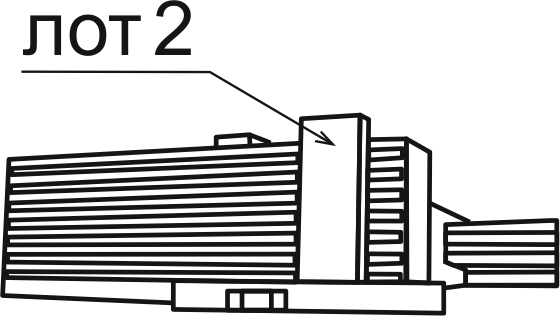 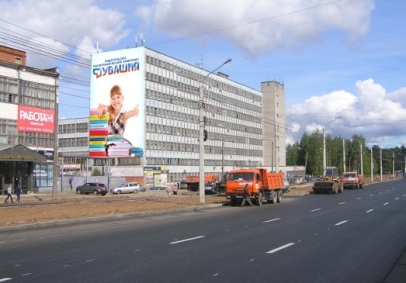 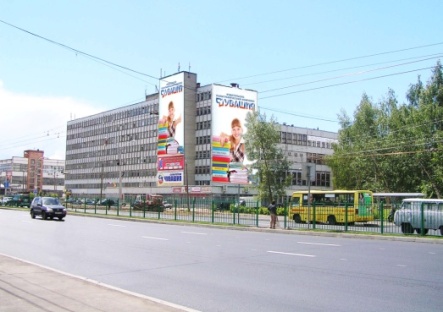 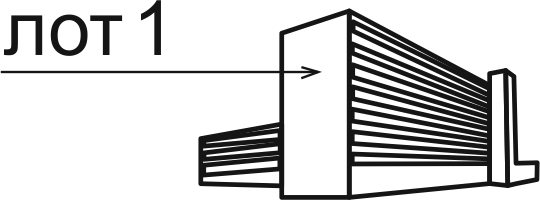 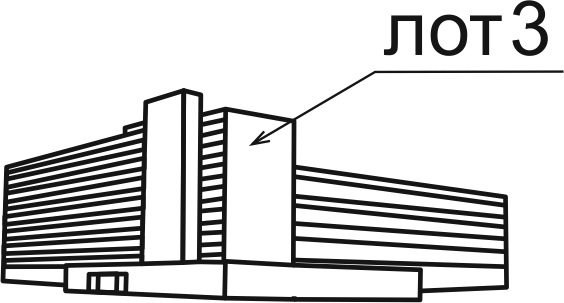 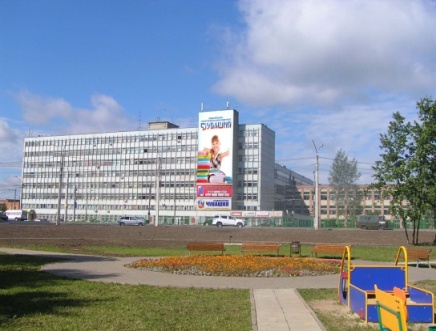 